Službeni glasnikOpćine Šodolovci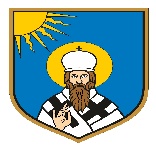 SADRŽAJAKTI OPĆINSKOG VIJEĆA:1. Zaključak o usvajanju zapisnika s 2. sjednice Općinskog vijeća Općine Šodolovci2.  Polugodišnji izvještaj o izvršenju Proračuna Općine Šodolovci za 2021. godinu3. Zaključak o usvajanju polugodišnjeg izvješća o radu općinskog načelnika u razdoblju od 01.01.2021. godine do 30.06.2021. godine4. Odluka o izmjenama i dopunama Odluke o pravima iz socijalne skrbi i drugim potporama iz Proračuna Općine Šodolovci5. Odluka o izmjeni Odluke o plaći i drugim pravima općinskog načelnika i zamjenika općinskog načelnika Općine Šodolovci6. Odluka o izmjenama Odluke o koeficijentima za obračun plaće službenika Jedinstvenog upravnog odjela Općine ŠodolovciAKTI OPĆINSKOG NAČELNIKA:1. Odluka o pokretanju postupka izrade Provedbenog programa Općine Šodolovci za razdoblje 2021. – 2025. godine2. Odluka o imenovanju radne skupine za pripremu i provođenje postupka izrade Provedbenog programa Općine Šodolovci za razdoblje 2021. – 2025. godine3. Odluka o imenovanju lokalnog koordinatora4. Odluka o kupnji radnih bilježnica za učenike od 1. do 8. razreda osnovne škole5. Izvješće o radu općinskog načelnika Općine Šodolovci u razdoblju od 01.01.2021. do 30.06.2021. godine6. Odluka o davanju suglasnosti na Pravilnik o izmjenama i dopunama Pravilnika o unutarnjoj organizaciji i sistematizaciji radnih mjesta u Komunalnom trgovačkom društvu Šodolovci d.o.o.AKTI KOMUNALNOG TRGOVAČKOG DRUŠTVA ŠODOLOVCI D.O.O.:1. Pravilnik o izmjenama i dopunama Pravilnika o unutarnjoj organizaciji i sistematizaciji radnih mjesta u Komunalnom trgovačkom društvu Šodolovci d.o.o.Na temelju članka 31. Statuta Općine Šodolovci („službeni glasnik općine Šodolovci“ broj 2/21) Općinsko vijeće Općine Šodolovci na svojoj 3. sjednici održanoj dana 30. kolovoza 2021. godine donosiZAKLJUČAKo usvajanju zapisnika s 2. sjednice Općinskog vijeća Općine ŠodolovciČlanak 1.Usvaja se Zapisnik s 2. sjednice Općinskog vijeća Općine Šodolovci, održane 15. srpnja 2021. godine.Članak 2.Ovaj Zaključak objavit će se u „Službenom glasniku Općine Šodolovci“.KLASA: 021-05/21-02/4URBROJ: 2121/11-01-21-4Šodolovci, 30. kolovoza 2021.                                   PREDSJEDNIK OPĆINSKOG VIJEĆA:                                                                                                         Lazar Telenta, v.r.**********Temeljem odredbi članka 108. i članka 109. Zakona o proračunu (Narodne novine broj 87/08, 136/12, 15/15), članka 16. Pravilnika o polugodišnjem i godišnjem izvještaju o izvršenju proračuna ( Narodne novine broj 24/13, 102/17, 1/20 i 147/20) i članka 31. Statuta Općine Šodolovci (Službeni glasnik Općine Šodolovci br. 2/21) Općinsko vijeće Općine Šodolovci na svojoj 3. sjednici održanoj dana 30. kolovoza  2021. godine donosi:POLUGODIŠNJI IZVJEŠTAJ O IZVRŠENJU PRORAČUNA OPĆINE ŠODOLOVCI ZA 2021.g.I. OPĆI DIOOpći dio proračuna čini Račun prihoda i rashoda i Račun financiranja na razini odjeljka ekonomske klasifikacije, a sadrži:Sažetak A. Račun prihoda i rashoda i B. Račun financiranja,A. Račun prihoda i rashoda,B. Račun financiranja. Sažetak A. Računa prihoda i rashoda i B. Računa financiranja sadrži prikaz ukupnih ostvarenih prihoda i primitaka te izvršenih rashoda i izdataka na razini razreda ekonomske klasifikacije.Tablica br. 1: Sažetak A. Računa prihoda i rashoda i B. Računa financiranjaA. Račun prihoda i rashoda iskazuje se u sljedećim tablicama:Prihodi i rashodi prema ekonomskoj klasifikaciji,Prihodi i rashodi prema izvorima financiranjaRashodi prema funkcijskoj klasifikaciji.A. Račun prihoda i rashodaTablica br. 2: Prihodi i rashodi prema ekonomskoj klasifikacijiTablica br. 3: Prihodi i rashodi prema izvorima financiranjaTablica br. 4: Rashodi prema funkcijskoj klasifikacijiB. Račun financiranjaB. Račun financiranja iskazuje se u sljedećim tablicama:Račun financiranja prema ekonomskoj klasifikacijiRačun financiranja prema izvorima financiranja.II. POSEBNI DIOPosebni dio proračuna sadrži:izvršenje po organizacijskoj klasifikaciji,izvršenje po programskoj klasifikaciji.Tablica br. 5: Izvršenje po organizacijskoj klasifikacijiTablica br. 6: Izvršenje po programskoj klasifikacijiSukladno članku 4.  stavku 1. Pravilnika o polugodišnjem i godišnjem izvještaju o izvršenju proračuna (Narodne novine br. 24/13, 102/17, 1/20 i 147/20), Godišnji izvještaj o izvršenju proračuna sadrži:IZVJEŠTAJ o zaduživanju na domaćem i stranom tržištu novca i kapitalaČlanak 1.Mogućnost zaduživanja uzimanjem kredita, zajmova i izdavanjem vrijednosnih papira jedinica lokalne i područne (regionalne) samouprave je propisana člankom 86 Zakona o proračunu (Narodne novine br. 87/08, 136/12 i 15/15).Članak 2.U razdoblju od 01.01.2021.g. do 30.06.2021.g. Općina Šodolovci nije imala novih zaduženja uzimanjem kredita, zajmova i izdavanjem vrijednosnih papira.Sukladno članku 4.  stavku 1. Pravilnika o polugodišnjem i godišnjem izvještaju o izvršenju proračuna (Narodne novine br. 24/13, 102/17, 1/20 i 147/20), Godišnji izvještaj o izvršenju proračuna sadrži:IZVJEŠTAJo korištenju proračunske zaliheČlanak 1.U proračunu se utvrđuju sredstva za proračunsku zalihu sukladno članku 56. Zakona o proračunu (Narodne novine br. 87/08, 136/12 i 15/15).Sredstva proračunske zalihe koriste se za nepredviđene namjene, za koje u proračunu nisu osigurana sredstva ili za namjene za koje se tijekom godine pokaže da za njih nisu utvrđena dovoljna sredstva jer ih pri planiranju proračuna nije bilo moguće predvidjeti. Članak 2.U razdoblju od 01.01.2021.g. do 30.06.2021.g. Općina Šodolovci nije koristila sredstva proračunske zalihe.Sukladno članku 4.  stavku 1. Pravilnika o polugodišnjem i godišnjem izvještaju o izvršenju proračuna (Narodne novine br. 24/13, 102/17 i 1/20), Godišnji izvještaj o izvršenju proračuna sadrži:IZVJEŠTAJo danim jamstvima i izdacima po jamstvimaČlanak 1.Davanje jamstva jedinice lokalne i područne (regionalne samouprave) je propisano člankom 91. Zakona o proračunu (Narodne novine br. 87/08, 136/12 i 15/15).Članak 2.U razdoblju od 01.01.2021.g. do 30.06.2021.g. Općina Šodolovci nije izdavala jamstva sukladno članku 91. Zakona o proračunu, ali su izdavani sljedeći instrumenti osiguranja plaćanja:Predsjednik Općinskog Vijeća:                                                                                                                              Lazar Telenta, v.r.KLASA: 400-04/21-01/1URBROJ: 2121/11-01-21-1Šodolovci, 30. kolovoza 2021.g.**********Na temelju članka 31. Statuta Općine Šodolovci („službeni glasnik općine Šodolovci“ broj 2/21) Općinsko vijeće Općine Šodolovci na 3. sjednici održanoj dana 30. kolovoza 2021. godine donosiZAKLJUČAKo prihvaćanju izvješća o radu općinskog načelnika u razdoblju od 01.01.2021. do 30.06.2021. godineČlanak 1.Prihvaća se izvješće o radu općinskog načelnika Općine Šodolovci u razdoblju od 01. siječnja 2021. godine do 30. lipnja 2021. godine.Članak 2.Izvješće iz članka 1. sastavni je dio ovog Zaključka.Članak 3.Ovaj zaključak objavit će se u „Službenom glasniku Općine Šodolovci“ .KLASA: 022-05/21-01/3URBROJ: 2121/11-01-21-2Šodolovci, 30. kolovoza 2021.                                    PREDSJEDNIK OPĆINSKOG VIJEĆA:                                                                                                       Lazar Telenta, v.r.**********Temeljem članka 117. stavka 5. Zakona o socijalnoj skrbi („Narodne novine“ broj 157/13, 152/14, 99/15, 52/16, 16/17, 130/17, 98/19, 64/20 i 138/20) i članka 31. Statuta Općine Šodolovci („službeni glasnik općine Šodolovci“ broj 2/21) Općinsko vijeće Općine Šodolovci na svojoj 3. sjednici održanoj dana 30. kolovoza 2021. godine donosiODLUKUo izmjenama i dopunama Odluke o pravima iz socijalne skrbii drugim potporama iz Proračuna Općine ŠodolovciČlanak 1.Odluka o pravima iz socijalne skrbi („službeni glasnik općine Šodolovci“ broj 1/19, 3/20 i 6/20) mijenja se prema odredbama ove Odluke.Članak 2.Članak 14. mijenja se i glasi:„Pravo na pomoć za novorođeno dijete imaju roditelji novorođene djece u iznosu od 6.000,00 kuna po svakom djetetu uz uvjet prebivališta novorođenog djeteta i roditelja na području Općine Šodolovci.Zahtjev za ostvarivanje prava na pomoć za novorođeno dijete, podnosi se Jedinstvenom upravnom odjelu na propisanom obrascu uz sljedeće priloge: preslike osobnih iskaznica oba roditelja; izvadak iz matice rođenih za novorođeno dijete; uvjerenje o prebivalištu za novorođeno dijete; presliku računa roditelja podnositelja zahtjeva.Zahtjev se može podnijeti najkasnije u roku do šest mjeseci od rođenja djeteta.O Zahtjevu za ostvarivanje prava na pomoć za novorođeno dijete odlučuje Jedinstveni upravni odjel Općine Šodolovci, a isplata se vrši iz proračuna Općine izravno na bankovni račun podnositelja zahtjeva.“Članak 3.Članka 18. stavak 2. mijenja se i glasi:„Novčana potpora redovitim studentima isplaćuje se u jednokratnom novčanom iznosu u visini od 8.000,00 kuna.“Članak 4.Ova Odluka objavit će se u „službenom glasniku općine Šodolovci“ i stupa na snagu osmog dana od dana objave.KLASA: 551-01/21-01/1URBROJ: 2121/11-01-21-1Šodolovci, 30. kolovoza 2021.                                       PREDSJEDNIK OPĆINSKOG VIJEĆA:                                                                                                        Lazar Telenta, v.r.**********Na temelju članka 3. Zakona o plaćama u lokalnoj i područnoj (regionalnoj) samoupravi („Narodne novine“ broj 28/10) i članka 31. Statuta Općine Šodolovci („Službeni glasnik Općine Šodolovci“ br. 2/21), Općinsko vijeće Općine Šodolovci, na prijedlog općinskog načelnika Općine Šodolovci, na svojoj 3. sjednici održanoj dana 30. kolovoza 2021. godine donosiODLUKUo izmjeni Odluke o plaći i drugim pravimaopćinskog načelnika i zamjenika općinskog načelnika Općine ŠodolovciČlanak 1.Odluka o plaći i drugim pravima općinskog načelnika i zamjenika općinskog načelnika Općine Šodolovci („službeni glasnik općine Šodolovci“ broj 6/17) mijenja se prema odredbama ove Odluke.Članak 2.Članak 5. mijenja se i glasi:„Koeficijenti za izračun plaća dužnosnika su:općinski načelnik...............................2,49zamjenik općinskog načelnika...........1,27.“Članak 3.Ova Odluka objavit će se u „službenom glasniku Općine Šodolovci“ a stupa na snagu osmog dana nakon objave.Odluka će se početi primjenjivati prilikom obračuna plaće za rujan 2021. godine koja će se isplatiti u listopadu 2021. godine.KLASA: 120-01/21-01/1URBROJ: 2121/11-01-21-1Šodolovci, 30. kolovoza 2021.                                                                                    PREDSJEDNIK OPĆINSKOG VIJEĆA:                                                                                                        Lazar Telenta, v.r.**********Na temelju članka 10. stavak 1. Zakona o plaćama u lokalnoj i područnoj (regionalnoj) samoupravi („Narodne novine“ broj 28/10) i članka 31. Statuta općine Šodolovci („službeni glasnik općine Šodolovci“ broj 2/21) Općinsko vijeće Općine Šodolovci, na prijedlog općinskog načelnika Općine Šodolovci, na svojoj 3. sjednici održanoj 30. kolovoza 2021. godine donosiODLUKUo izmjenama Odluke o koeficijentima za obračun plaćeslužbenika Jedinstvenog upravnog odjela Općine ŠodolovciČlanak 1.Odluka o koeficijentima za obračun plaće službenika Jedinstvenog upravnog odjela Općine Šodolovci („službeni glasnik općine Šodolovci“ broj 6/19 i 5/20) mijenja se prema odredbama ove Odluke.Članak 2.Članak 2. Odluke mijenja se i glasi:„Koeficijenti za obračun plaće iznose:RADNO MJESTO				                                           KOEFICIJENTPročelnik					                                                         2,57Viši stručni suradnik za računovodstvene i financijske poslove	                      2,46Administrativni referent			                                                         1,45Referent- administrator za projekte                                                                        1,45Referent- komunalni redar                                                                                      1,45.“Članak 3.	Ova Odluka objavit će se u „službenom glasniku Općine Šodolovci“ a stupa na snagu osmog dana nakon objave.Odluka će se početi primjenjivati za obračun plaće za rujan 2021. godine koja će se isplatiti u listopadu 2021. godine.Klasa: 120-02/21-01/1Urbroj: 2121/11-01-21-1Šodolovci, 30. kolovoza 2021.                                                                                                              PREDSJEDNIK OPĆINSKOG VIJEĆA:							           Lazar Telenta, v.r.**********Na temelju članka 24. stavak 3. Zakona o sustavu strateškog planiranja i upravljanja razvojem Republike Hrvatske („Narodne novine“ broj 123/17), članka 2. stavka 1. točke 9. Uredbe o smjernicama za izradu akata strateškog planiranja od nacionalnog značaja i od značaja za jedinice lokalne i područne (regionalne) samouprave („Narodne novine“ broj 89/18) i članka 46. Statuta Općine Šodolovci („službeni glasnik općine Šodolovci“ broj 2/21) općinski načelnik Općine Šodolovci donosi ODLUKUo pokretanju postupka izrade Provedbenog Programa Općine Šodolovci za razdoblje 2021. – 2025. godine Članak 1.Ovom Odlukom pokreće se postupak izrade provedbenog Programa Općine Šodolovci za razdoblje 2021. – 2025. godine (u daljnjem tekstu: Provedbeni program).Članak 2.Provedbeni program je kratkoročni akt strateškog planiranja kojim će se definirati posebni ciljevi za provedbu strateških ciljeva za daljnji razvoj Općine Šodolovci u skladu s definiranim ciljevima Nacionalne razvojne strategije Republike Hrvatske 2020 – 2030.Članak 3.Provedbeni program razvoja bit će usmjeren na definiranje osnovnih polazišta daljnjeg uravnoteženog razvoja Općine Šodolovci, utemeljenog na održivom i učinkovitom korištenju raspoloživih resursa, sukladno načelu partnerstva i suradnje te ostalim temeljnim načelima politike regionalnog razvoja.Članak 4.Općinski načelnik imenovat će rano tijelo koje će sudjelovati u cijelom postupku izrade Provedbenog programa dok se za administrativno-tehničke poslove zadužuje Jedinstveni upravni odjel Općine Šodolovci.Članak 5.O ovoj Odluci informirat će se javnost sukladno odredbama zakona o sustavu strateškog planiranja i upravljanja razvojem Republike Hrvatske, objavom na službenim stranicama Općine Šodolovci www.sodolovci.hr.Članak 6.Ova Odluka stupa na snagu danom donošenja a objavit će se u „službenom glasniku općine Šodolovci“.KLASA: 300-01/21-01/1URBROJ: 2121/11-02-21-1Šodolovci, 19. srpnja 2021.                                                         OPĆINSKI NAČELNIK:                                                                                                           Dragan Zorić, v.r.**********Na temelju članka 26. Zakona o sustavu strateškog planiranja i upravljanja razvojem Republike Hrvatske („Narodne novine“ broj 123/17) i članka 46. Statuta Općine Šodolovci („službeni glasnik općine Šodolovci“ broj 2/21) općinski načelnik Općine Šodolovci dana 19. srpnja 2021. godine donosi ODLUKUo imenovanju Radne skupine za pripremu i provođenje postupka izrade Provedbenog programa Općine Šodolovci za razdoblje 2021. – 2025. godineČlanak 1.Ovom Odlukom osniva se Radna skupina za pripremu i provođenje postupka izrade kratkoročnog strateškog akta Općine Šodolovci, Provedbenog programa Općine Šodolovci za razdoblje 2021. – 2025. godine (u daljnjem tekstu: Provedbenog programa).Članak 2.U radnu skupinu za pripremu i provođenje postupka izrade Provedbenog programa imenuju se sljedeće osobe:Dragan Zorić – općinski načelnik,Ana Aleksić – referent – administrator za projekteJovana Avrić – pročelnica Jedinstvenog upravnog odjelaDarija Ćeran – viši stručni suradnik za računovodstvene i financijske poslove.Članak 3.Za obavljanje administrativnih poslova zadužuje se Jedinstveni upravni odjel Općine Šodolovci.Članak 4.Ova Odluka stupa na snagu danom donošenja a objavit će se u „službenom glasniku općine Šodolovci.KLASA: 300-01/21-01/1URBROJ: 2121/11-02-21-2Šodolovci, 19. srpnja 2021.                                                                                                        OPĆINSKI NAČELNIK:                                                                                                               Dragan Zorić, v.r.**********Na temelju članka 36. stavka 1. Zakona o sustavu strateškog planiranja i upravljanja razvojem Republike Hrvatske „Narone novine“ broj 123/17) i članka 46. Statuta Općine Šodolovci („službeni glasnik općine Šodolovci“ broj 2/21) općinski načelnik Općine Šodolovci dana 19. srpnja 2021. godine donosiODLUKUo imenovanju lokalnog koordinatoraČlanak 1.Ovom Odlukom imenuje se Ana Aleksić, referent administrator za projekte u Jedinstvenom upravnom odjelu Općine Šodolovci, za lokalnog koordinatora, za obavljanje i koordinaciju poslova strateškog planiranja u Općini Šodolovci.Članak 2.Lokalni koordinator obavlja sljedeće poslove:1. koordinira i nadzire izradu akata strateškog planiranja od značaja za Općinu Šodolovci iz članka 25. i 26. Zakona o sustavu strateškog planiranja i upravljanja razvojem Republike Hrvatske za koje ih ovlasti općinski načelnik,2. provjerava usklađenost akata strateškog planiranja od značaja za općinu Šodolovci s aktima strateškog planiranja više ili jednake hijerarhijske razine i o tome podnosi izvješće općinskom načelniku i Koordinacijskom tijelu,3.  nadzire i prati provedbu akata strateškog planiranja iz točke 1. ovog stavka te izvješćuje općinskog načelnika, regionalnog koordinatora i Koordinacijsko tijelo o njihovoj provedbi,4. koordinira poslove na razini općine vezane uz planiranje i provedbu razvojnih projekata,5. obavlja upis razvojnih projekata od značaja za jedinicu lokalne samouprave u registar projekata iz članka 46. ovog Zakona,6. surađuje s Koordinacijskim tijelom, regionalnim koordinatorom i drugim lokalnim koordinatorima na poslovima strateškog planiranja i upravljanja razvojem i7. obavlja i druge poslove sukladno zakonu.Članak 3.Ova Odluka obavit će se u „službenom glasniku općine Šodolovci“ a stupa na snagu danom donošenja.KLASA: 300-01/21-01/1URBROJ: 2121/11-02-21-3Šodolovci, 19. srpnja 2021.                                                              OPĆINSKI NAČELNIK:                                                                                                                Dragan Zorić, v.r.**********Na temelju članka 46. Statuta Općine Šodolovci („službeni glasnik Općine Šodolovci“ broj 2/21) općinski načelnik Općine Šodolovci dana 19. srpnja 2021. godine donosi sljedećuODLUKUo kupnji radnih bilježnica za učenike od 1. do 8. razreda osnovne škole Članak 1.Općina Šodolovci financirat će kupnju radnih bilježnica, likovnih mapa i pribora za tehničku kulturu svim učenicima od prvog do osmog razreda osnovne škole sa područja Općine Šodolovci.Članak 2.Financijska sredstva za kupnju radnih bilježnica, likovnih mapa i pribora za tehničku kulturu iz članka 1. ove Odluke osigurana su u Proračunu Općine Šodolovci za 2021. godinu na kontu 37229 pozicija R0 109 u iznosu od 40.000,00 kuna.Članak 3.Jedinstveni upravni odjel pribavit će od svih osnovnih škola koje pohađaju učenici od prvog do osmog razreda osnovne škole popis učenika uz podatke o odabranim izdavačima, radnim bilježnicama, likovnim mapama i priborom za tehničku kulturu te izvršiti narudžbu istih.U suradnji s osnovnim školama općina će prikupiti i informacije financira li pak neka druga institucija nešto od predmeta kupnje iz članka 1. ove Odluke za pojedine kategorija učenika te u tome slučaju općina neće financirati nabavku tog pribora za te učenika.Članak 4.Učenici nisu dužni izvršiti povrat radnih bilježnica i likovnih mapa jer se radi o potrošnoj literaturi neprimjerenoj za ponovno korištenje.Članak 5.Ova Odluka stupa na snagu danom donošenja.KLASA: 602-09/21-01/1URBROJ: 2121/11-02-21-1Šodolovci, 19. srpnja 2021.                                                                                                             OPĆINSKI NAČELNIK:                                                                                                                   Dragan Zorić, v.r.**********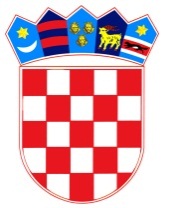           REPUBLIKA HRVATSKAOSJEČKO-BARANJSKA ŽUPANIJA            OPĆINA ŠODOLOVCI                 Općinski načelnikKLASA: 022-05/21-01/3URBROJ: 2121/11-02-21-1Šodolovci, 03. kolovoza 2021.Na temelju članka 35. b. stavka 1. Zakona o lokalnoj i područnoj (regionalnoj) samoupravi („Narodne novine“ broj 33/01, 60/01, 129/05, 109/07, 125/08, 36/09, 150/11, 144/12, 19/13- pročišćeni tekst, 137/15, 123/17, 98/19 i 144/20) te članka 46. Statuta Općine Šodolovci („službeni glasnik općine Šodolovci“ broj 2/21) općinski načelnik Općine Šodolovci podnosi Općinskom vijeću Općine ŠodolovciIZVJEŠĆE o radu općinskog načelnika Općine Šodolovci u razdoblju od 01.01.2021. do 30.06.2021. godineI. UVODOdredbama članka 35.b. stavka 1. Zakona o lokalnoj i područnoj (regionalnoj) samoupravi (u daljnjem tekstu: Zakon) propisano je da općinski načelnik dva puta godišnje podnosi (polugodišnje) izvješće o svom radu i to do 31. ožujka tekuće godine za razdoblje srpanj-prosinac prethodne godine i do 15. rujna za razdoblje siječanj-lipanj tekuće godine.Člankom 44. Zakona utvrđeno je da općinski načelnik obavlja izvršne poslove lokalne samouprave. Sukladno članku 48. spomenutog Zakona općinski načelnik: priprema prijedloge općih akata; izvršava ili osigurava izvršavanje općih akata predstavničkog tijela; usmjerava djelovanje upravnih tijela jedinica lokalne samouprave u obavljanju poslova iz njihovog samoupravnog djelokruga, te nadzire njihov rad; upravlja i raspolaže nekretninama i pokretninama u vlasništvu jedinice lokalne samouprave, kao i njezinim prihodima i rashodima u skladu sa zakonom i statutom te obavlja i druge poslove utvrđene zakonom i statutom.U izvještajnom razdoblju općinski načelnik Općine Šodolovci u okviru svog djelokruga: obavljao je izvršne poslove iz samoupravnog djelokruga općine koji su mu povjereni zakonom; utvrđivao je prijedloge općih akata koje donosi Općinsko vijeće; izvršavao i osiguravao izvršavanje općih akata općinskog vijeća, prostornih i urbanističkih planova te drugih akata Općinskog vijeća; upravljao nekretninama i pokretninama u vlasništvu općine kao i prihodima i rashodima općine; utvrdio prijedlog Proračuna općine Šodolovci; usmjeravao djelovanje Jedinstvenog upravnog odjela općine Šodolovci i nadzirao njegov rad te obavljao i druge poslove u skladu sa zakonom, Statutom i drugim aktima Općinskog vijeća.Provedbu navedenih zadaća općinski načelnik ostvarivao je i na brojnim sastancima i konzultacijama, radnim dogovorima, kroz djelovanje radnih tijela te kroz druge aktivnosti načelnika kao i kroz rad Jedinstvenog upravnog odjela općine i tvrtke Komunalno trgovačko društvo Šodolovci d.o.o., gdje predstavlja predsjednika Skupštine.II. FINANCIJEStanje žiro računa na dan 01.01.2021. godine iznosilo je 2.801.048,73 kuna a na dan 30.06.2021. godine 2.628.819,98 kuna.Stanje blagajne na dan 01.01.2021. godine iznosilo je 1.898,30 kuna a na dan 30.06.2021. godine 2.008,70 kuna.III. PROJEKTI, POTPISANI UGOVORI/IZDANE NARUDŽBENICE, NATJEČAJIU izvještajnom razdoblju Općina Šodolovci nastavila je provoditi aktivnosti u sklopu projekata započetih u 2020. godini „Zaželi bolji život u Općini Šodolovci“ i „Zajedno u zajednici u Općini Šodolovci“ koji za cilj imaju izgradnju i jačanje institucionalne brige o starijim i nemoćnim osobama na području općine.Natječaji/potpore/sufinanciranje:- Općina Šodolovci je po Pozivu na dostavu projektnih prijedloga  - Kapitalne investicije Srpskog narodnog vijeća 2021. godine prijavila projekt Uređenja unutrašnjosti dijela društvenog doma u naselju Silaš. Navedeni radovi obuhvaćaju uređenje dijela kuhinje i sanitarnog čvora u društvenom domu. Procijenjena vrijednost radova iznosila je 165.210,50 kuna što iznosi i potraživani iznos po Zahtjevu. Srpsko narodno vijeće odobrilo je sufinanciranje ovog projekta u iznosu od 100.000,00 kuna. Postupak nabave i izbora izvođača te radovi po projektu će se izvesti u drugoj polovici 2021. godine.- Općina Šodolovci prijavila je na Natječaj za sufinanciranje izgradnje, građevinskog zahvata i opremanja sportskih objekata u 2021. godini, koji je raspisalo Ministarstvo turizma i sporta, projekt „Izgradnje sportskog igrališta u naselju Koprivna“. Ukupna procijenjena vrijednost projekta iznosi 499.090,40 kuna te je zatraženo sufinanciranje u visini od 349.363,28 kuna dok je predviđen vlastiti udio od 149.727,12 kuna odnosno 30 % ukupne vrijednosti projekta. Projekt nije odobren od strane Ministarstva za sufinanciranje.- Ministarstvu prostornog uređenja, graditeljstva i državne imovine podnesena je prijava za sufinanciranje projekata JLS za poticanje razvoja komunalnog gospodarstva i ujednačavanja komunalno standarda u 2021. godini za projekt „Nabava komunalnog stroja – samohodne kosilice“. Ukupna vrijednost projekta iznosi 382.125,00 kuna. Od Ministarstva je zatraženo sufinanciranje u iznosu od 301.878,75 kuna dok je ostatak sredstava osigurala Općina Šodolovci. Ministarstvo je odobrilo sufinanciranje za navedeni projekt i to u iznosu od 129.234,29 kuna. Tijekom srpnja proveden je postupak nabave te je sklopljen Ugovor s tvrtkom Hado Technik d.o.o. za nabavu komunalnog višenamjenskog stroja za održavanje zelenih površina proizvođača Gianni Ferrari, model PG280D, u vrijednosti od 235.000,00 kuna.- U svibnju je započet postupak nabave pet informativno interaktivnih sučelja – kontrolnih točaka. Nastavak je to projekta iz 2019. godine u kojemu je Fond za zaštitu okoliša i Energetsku učinkovitost odobrio projektnu prijavu Općine Šodolovci te s općinom sklopio Ugovor o sufinanciranju projekta primjene koncepta „pametnih gradova i općina“ (Postavljanjem mreže informativno interaktivnih sučelja na području Općine Šodolovci) davanjem sredstava pomoći. Opravdana visina investicije iznosi 247.500,00 kuna u kojima će Fond sudjelovati sa 0 % odnosno 198.000,00 kuna dok će općina financirati ostatak. Nakon provedenog postupka nabave s tvrtkom Essa d.o.o. potpisan je Ugovor o nabavi pet informativno interaktivnih sučelja u vrijednosti od 246.250,00 kuna. Tijekom kolovoza očekuje se okončanje projekta i postavljanje kontrolnih sučelja u planirana naselja.- Općina Šodolovci podnijela je Osječko-baranjskoj županiji Zahtjev za dodjelu pomoći jedinicama lokalne samouprave za kapitalne programe koji podižu kvalitetu života stanovnika na području Osječko-baranjske županije u 2021. godini i to za projekt „Uređenje sportske zgrade na nogometnom igralištu u naselju Šodolovci“. Vrijednost projektna prema projektnoj dokumentaciji iznosila je 189.968,75 kuna. Osječko-baranjska županija nije odobrila sufinanciranje po navedenoj prijavi.- U okviru Javnog natječaja za dodjelu financijskih sredstava za kapitalne donacije Zajedničkog vijeća Općina Vukovar Općina Šodolovci prijavila je projekt „Uređenje sportske zgrade na nogometnom igralištu u naselju Šodolovci“. Od ukupne procijenjene vrijednosti u iznosu od 189.968,75 kuna, Zajedničko vijeće općina odobrilo je sufinanciranje u iznosu od 100.000,00 kuna dok će ostatak financirati općina. Nakon revidiranja procijenjene vrijednosti uslijed povećanja cijene građevinskog materijala tvrtki Komunalno trgovačko društvo Šodolovci d.o.o. dodijeljen je Ugovor o izvođenju radova i to u iznosu od 211.331,25 kuna.- Općina Šodolovci je nominirala projekt „Izgradnja pješačke staze u naselju Šodolovci“ na javni poziv Ministarstva regionalnog razvoja i fondova Europske unije u sklopu Programa održivog razvoja lokalne zajednice. Ukupna vrijednost projekta iznosi 545.247,50 kuna te je od Ministarstva zatraženo sufinanciranje u iznosu od 80 % vrijednost odnosno 436.198,00 kuna. Ministarstvo je odobrilo sufinanciranje projekta u iznosu do najviše 200.000,00 kuna. U drugoj polovici godine provest će se postupak nabave za navedene radove.- Fondu za zaštitu okoliša i energetsku učinkovitost Općina Šodolovci prijavila je projekt za neposredno sufinanciranje uklanjanja otpada odbačenog u okoliš i to za lokacije u k.o. Šodolovci, koje se nalaze na k.č.br. 193/6, 193/15, 193/16 i 194. Procijenjeni troškovi provedbe sanacije i stručnog nadzora iznose 497.500,00 kuna. U drugoj polovici godine očekuje se donošenje Odluke Fonda po navedenoj prijavi.Zapošljavanje:- Općina Šodolovci potpisala je s Hrvatskim Zavodom za zapošljavanje Ugovor o financiranju zapošljavanja u programu javnih radova. Nakon provedenog postupka, ukupno je u Programu javnih radova pod nazivom „Uređenje i održavanje javnih površina u Općini Šodolovci“ zaposleno 6 djelatnika od ukupno 18 pristiglih zamolbi. Vrijednost Ugovora (kojim je obuhvaćeno 100 % troška minimalne plaće uvećane za doprinose na osnovicu za osobe sa stažem osiguranja i 100 % troška minimalne plaće za osobe bez staža osiguranja) iznosi 89.251,14 kuna. IV. SOCIJALNA SKRBU izvještajnom razdoblju na ime socijalnih davanja isplaćena su sljedeća sredstva: sredstava za jednokratne pomoći stanovništvu 26.832,00 kuna, sredstava troškova stanovanja u iznosu od 14.000,00 kuna. Za unapređenje kvalitete življenja isplaćena su sredstva:Naknada za novorođeno dijete u iznosu od 20.000,00 kuna,Sufinanciranje priključaka građana na vodovodnu mrežu u iznosu od 39.600,00 kuna.V. OBRAZOVANJE, KULTURA, SPORT I CIVILNO DRUŠTVOObrazovanje:Vrtić i predškolsko obrazovanje:U izvještajnom razdoblju sufinancirani su troškovi dječjeg vrtića za svu djecu s područja općine koja iste i pohađaju u iznosu od 1000,00 kuna po djetetu što je u konačnici ukupno za navedeno razdoblje iznosilo 78.000,00 kuna.Za financiranje obvezne predškole ukupno je izdvojeno 25.125,78 kuna.Osnovnoškolsko škola:Za sufinanciranje projekta Osječko-baranjske županije „Školski obrok za sve“ izdvojeno je ukupno 5.418,00 kuna te je još 864,03 kuna izdvojeno za nabavu školskih udžbenika za jecu osnovnih škola.Srednjoškolsko obrazovanje:Za prijevoz učenika srednjih škola koji općina sufinancirana, na način da plaća preostali iznos mjesečne karte kao razliku od ukupne cijene i iznosa koji se sufinancira od strane Republike Hrvatske, kao i za cijenu cjelokupne linije za Paulin Dvor, ukupno je u izvještajnom razdoblju utrošeno 50.500,96 kuna.Visokoškolsko obrazovanje:U izvještajnom razdoblju isplaćene su i jednokratne novčane potpore redovitim studentima u visini od 6.000,00 kuna po studentu odnosno u ukupnom iznosu od 48.000,00 kuna.Sport:Vezano uz Program financiranja sporta na području općine treba istaći kako nakon gašenja NK „Palača“ na području Općine Šodolovci ne djeluje više niti jedna sportska udruga. Iz sredstava Proračuna Općine Šodolovci nisu isplaćivana sredstva za sportske djelatnosti.Tijekom 2021. godine započet je postupak osnivanja i registracije sportskog društva odnosno nogometnog kluba Veterani iz KoprivneKultura:U izvještajnom razdoblju nisu doznačavana sredstva udrugama kulture koje djeluju na području općine iz razloga što zbog epidemiološke situacije uzrokovane pandemijom koronavirusa covid-19 nije bilo aktivnosti udruga te samim time iste nisu imale niti značajniju potrebu ni potražnju za financijskim sredstvima iz Proračuna Općine Šodolovci. Iz sredstva Proračuna Općine Šodolovci isplaćena su sredstva Udruzi žena „seoska idila“ iz Ade za redovan rad.Vatrogastvo:Na području Općine Šodolovci djeluje jedno dobrovoljno vatrogasno društvo u naselju Silaš. Sukladno zakonskim odredbama općina financira rad i djelovanje istoga iz Proračuna općine. U izvještajnom razdoblju ukupno je DVD-u SILAŠ doznačeno 19.720,87 kuna.Lovstvo:Na području Općine Šodolovci djeluje jedno lovačko društvo i to LD „ORAO“ iz naselja Silaš. Ukupno je u izvještajnom razdoblju LD „Orao“ doznačeno 15.000,00 za potporu u radu i provođenju planiranih programa.Religija: Na području Općine Šodolovci djeluju dvije srpske pravoslavne crkvene općine i to: SPCO Silaš i SPCO Petrova Slatina. Općina Šodolovci pomaže njihov rad ali u izvještajnom razdoblju nisu isplaćivana sredstva istima zbog toga što nije bilo zahtjeva upućenih od strane tih religijskih organizacija. Iz sredstava Proračuna Općine Šodolovci a na temelju pristiglih zamolbi za financijsku pomoć isplaćena su novčana sredstva SPCO Daljskoj u iznosu od 3.000,00 za izvođenje radova na adaptaciji unutrašnjosti parohijskog doma, SPCO Markušičkoj u iznosu 5.000,00 a radi izvođenja radova na hramu Silaska Svetog Duha na apostole (sanacija kapilarne vlage) te Eparhiji Osječkopoljskoj i baranjskoj u iznosu od 2.500,00 temeljem zamolbe za financijsku pomoć za realizaciju humanitarne pomoći Bogomolji Sveta Tri Jerarha u manastiru Krka.Civilno društvo:Iz sredstva Proračuna Općine Šodolovci isplaćena su sredstva financijske pomoći za otklanjanje posljedica potresa i to u iznosu od 10.000,00 kuna koji je doznačen na poseban račun Državnog proračuna RH te iznos od 10.000,00 kuna koji je doznačen na račun Srpskog narodnog vijeća otvoren u sklopu humanitarne akcije „Banija je naša kuća“.VI. OSTALOOdnos općinskog načelnika i općinskog vijeća:Dana 16. svibnja 2021. godine održani su lokalni izbori. Općinski načelnik Dragan Zorić stupio je na dužnost 21. svibnja 2021.Izabran je i novi sastav Općinskog vijeća Općine Šodolovci od 9 vijećnika te je općinsko vijeće konstituirano dana 17. lipnja 2021. godine.Normativne aktivnosti:Do raspuštanja općinskog vijeća održane su dvije sjednice za saziv u mandatu 2017.-2021. godine. Neki od bitnijih akata iz toga razdoblja koji su od strane zamjenika općinskog načelnika koji obnaša dužnost općinskog načelnika predloženi a od strane općinskog vijeća usvojeni su: Statut Općine Šodolovci i Poslovnik Općine Šodolovci, Izmjene i dopune Odluka o komunalnom redu i Odluke o izgledu službene iskaznice i odore komunalnog redara. Donesena je i Odluka o izmjeni i dopuni Odluke o naknadama vijećnika Općine Šodolovci radi usklađenja s izmjenama Zakona o lokalnoj i područnoj (regionalnoj) samoupravi. Također je Odlukom općinskog vijeća produljeno i važenje Strateškog razvojnog programa Općine Šodolovci. Na prijedlog zamjenika općinsko vijeće razmatralo je i usvojilo Izvještaj o izvršenju Proračuna Općine Šodolovci za 2020. godinu uz Izvješća o ostvarenju pripadajućih programa koji su doneseni uz Proračun. Usvojene su I. izmjene i dopune Proračuna Općine Šodolovci za 2021. godinu uz izmjenu program iz područja kulture i religije, sporta, socijalne skrbi, predškolskog odgoja i obrazovanja, održavanja objekata i uređaja komunalne infrastrukture, gradnje objekata komunalne infrastrukture te utroška sredstava ostvarenih raspolaganjem poljoprivrednim zemljištem u vlasništvu RH na području Općine Šodolovci. Općinsko vijeće usvojilo je Izvješće o stanju u prostoru. Temeljem zahtjeva Komunalnog trgovačkog društva Šodolovci općinsko vijeće dalo je prethodnu suglasnost na Opće uvjete isporuke komunalne usluge ukopa pokojnika unutar groblja.Protokolarne obveze: U navedenom razdoblju nisu održavane svečanosti, manifestacije niti proslave zbog iznenadne epidemiološke situacije u zemlji.VII. ZAKLJUČAKIzvješće o radu općinskog načelnika općine Šodolovci za razdoblje od 01.01.2021. do 30.06.2021. godine sadrži prikaz poslova i zadataka iz nadležnosti općinskog načelnika kao izvršnog tijela općine Šodolovci koji svoju dužnost obavlja profesionalno.Sve što se tijekom prvog polugodišta 2021. godine realiziralo i postiglo rezultat je rada općinskog načelnika uz stručnu, tehničku i administrativnu pomoć službenika Jedinstvenog upravnog odjela Općine Šodolovci. U postizanju zadanih ciljeva od velike je važnosti  i suradnja i podrška od strane uprave i djelatnika Komunalnog trgovačkog društva Šodolovci d.o.o. te novoizabrane zamjenice općinskog načelnika Općine Šodolovci iz reda pripadnika hrvatskog naroda koja svoju dužnost obnaša volonterski ali s velikim trudom i zalaganjem obavlja dodijeljene joj poslove.OPĆINSKI NAČELNIK:                                                                                                                      Dragan Zorić, v.r.**********Na temelju članka 31. Statuta Općine Šodolovci („službeni glasnik općine Šodolovci“ broj 2/21) a sukladno članku 5. točka 1. Odluke o osnivanju  Komunalnog trgovačkog društva Šodolovci d.o.o. („službeni glasnik općine Šodolovci“ broj 3/12 i 6/19) općinski načelnik Općine Šodolovci dana 23. kolovoza 2021. godine donosiODLUKUo davanju suglasnosti na Pravilnik o izmjenama i dopunama Pravilnika o unutarnjoj organizaciji i sistematizacijiradnih mjesta u Komunalnom trgovačkom društvu Šodolovci d.o.o.Članak 1.Daje se prethodna suglasnost na Pravilnik o izmjenama i dopunama a Pravilnika o unutarnjoj organizaciji i sistematizaciji radnih mjesta u Komunalnom trgovačkom društvu Šodolovci d.o.o., koje je utvrdila uprava Komunalnog trgovačkog društva Šodolovci d.o.o..Članak 2.Pravilnik o izmjenama i dopunama Pravilnika o unutarnjoj organizaciji i sistematizaciji radnih mjesta u Komunalnom trgovačkom društvu Šodolovci d.o.o. nalazi se u privitku ove Odluke i njezin su sastavni dio.Članak 3.Ova Odluka objavit će se u „službenom glasniku općine Šodolovci“ a stupa na danom donošenja.KLASA: 110-03/21-01/1URBROJ: 2121/11-01-21-2Šodolovci, 23. kolovoza 2021.   OPĆINSKI NAČELNIK:                                                                                                          Dragan Zorić, v.r.**********Na temelju članka 5. točke 2. Odluke o osnivanju Komunalnog trgovačkog društva Šodolovci d.o.o. („službeni glasnik općine Šodolovci“ broj 3/12 i 6/19) direktor Komunalnog trgovačkog društva Šodolovci d.o.o., uz prethodnu suglasnost Skupštine Komunalnog trgovačkog društva Šodolovci d.o.o., dana 23. kolovoza 2021. godine donosiPRAVILNIKo izmjenama i dopunama Pravilnika o unutarnjoj organizaciji i sistematizaciji radnih mjesta u Komunalnom trgovačkom društvu Šodolovci d.o.o.Članak 1.U Pravilniku o unutarnjoj organizaciji i sistematizaciji radnih mjesta u Komunalnom trgovačkom društvu Šodolovci d.o.o. članak 4. stavak 1. točka 2. unutar glave II. ORGANIZACIJSKI USTROJ I ORGANIZACIJA RADA mijenja se i glasi:„ 2. Organizacijski poslovi        2.1. Voditelj komunalnih djelatnosti“.Članak 2.U Pravilniku o unutarnjoj organizaciji i sistematizaciji radnih mjesta u Komunalnom trgovačkom društvu Šodolovci d.o.o. članak 6. točka 2.1.  unutar glave II. ORGANIZACIJSKI USTROJ I ORGANIZACIJA RADA mijenja se i glasi:„ 2.1. VODITELJ KOMUNALNIH DJELATNOSTIA) Opis poslova:- izrađuje dnevni i mjesečni plan rada i raspored radnika,- planira i osigurava izvršenje kvalitete i količine preuzetih usluga,- sudjeluje u kreiranju nabavne politike društva,- daje stručna uputstva na terenu te evidentiranja stanje izvršenja radnih zadataka i obveza,- organizira poslove uz punu suradnju sa direktorom društva,- dnevno izvještava direktora društva o stanju i problematici u obavljanju redovnih zadataka, - vodi evidencije o prisutnosti na radu,- vodi brigu o pravilnom i ekonomičnom korištenju i održavanju opreme i imovine,- svakodnevno raspoređuje radnike na radne zadatke,- nadzire provođenje mjera zaštite na radu,- izrađuje radne naloge, troškovnike, te ostalu dokumentaciju za potrebe obavljanja djelatnosti društva,- obavlja i poslove komunalnog radnika u skladu sa raspoloživim vremenom.B) Potrebna stručna sprema: SSS strojarskog, prometnog ili građevinskog ili drugog odgovarajućeg smjera. Radno iskustvo 3 godine na istim ili sličnim poslovima.C) Neposredna odgovornost: direktoru.Članak 3.Ostale odredbe Pravilnika o unutarnjoj organizaciji i sistematizaciji radnih mjesta u Komunalnom trgovačkom društvu Šodolovci d.o.o. ostaju neizmijenjene. Članak 4.Na ovaj Pravilnik o izmjenama i dopunama Pravilnika o unutarnjoj organizaciji i sistematizaciji radnih mjesta u Komunalnom trgovačkom društvu Šodolovci d.o.o. dana je prethodna suglasnost Skupštine Komunalnog trgovačkog društva Šodolovci d.o.o. odlukom općinskog načelnika Općine Šodolovci od dana 23. kolovoza 2021. godine,  Klasa: 110-03/21-01/1; Urbroj: 2121/11-02-21-2.Članak 5.Ovaj Pravilnik o izmjenama i dopunama Pravilnika o unutarnjoj organizaciji i sistematizaciji radnih mjesta u Komunalnom trgovačkom društvu Šodolovci d.o.o. stupa na snagu osmog dana od dana objave a objavit će se u „službenom glasniku općine Šodolovci“ te na oglasnoj ploči i mrežnim stranicama Općine Šodolovci www.sodolovci.hr.                                                           DIREKTOR KOMUNALNOG TRGOVAČKOG                                                                DRUŠTVA ŠODOLOVCI D.O.O.                                                              Vojislav Stojčić, v.r.**********GODINA XXIVŠODOLOVCI, 07. rujna 2021.BROJ 6Službeni glasnik općine ŠodolovciIzdaje: Općina Šodolovci, Ive Andrića 3, ŠodolovciTiska: Jedinstveni upravni odjel Općine ŠodolovciZa izdavača: Dragan Zorić, općinski načelnikRačun / opisIzvršenje 2020.Izvorni plan 2021.Tekući plan 2021.Izvršenje 2021.Indeks  4/1Indeks  4/3A. RAČUN PRIHODA I RASHODA1234566 Prihodi poslovanja2.224.499,358.699.064,168.551.715,913.467.859,76155,89%40,55%7 Prihodi od prodaje nefinancijske imovine140.242,30500.000,00500.000,0074.953,3053,45%14,99% UKUPNI PRIHODI2.364.741,659.199.064,169.051.715,913.542.813,06149,82%39,14%3 Rashodi poslovanja2.061.270,806.641.460,257.203.669,433.180.005,30154,27%44,14%4 Rashodi za nabavu nefinancijske imovine725.605,073.034.900,002.888.763,00126.912,2017,49%4,39% UKUPNI RASHODI2.786.875,879.676.360,2510.092.432,433.306.917,50118,66%32,77% VIŠAK / MANJAK-422.134,22-477.296,09-1.040.716,52235.895,56-55,88%-22,67%B. RAČUN ZADUŽIVANJA / FINANCIRANJA8 Primici od financijske imovine i zaduživanja0,000,000,000,000,00%0,00%5 Izdaci za financijsku imovinu i otplate zajmova0,000,000,000,00 NETO ZADUŽIVANJE0,000,000,000,000,00%0,00% UKUPNI DONOS VIŠKA / MANJKA IZ PRETHODNE(IH) GODINA0,002.031.983,650,000,00 VIŠAK / MANJAK IZ PRETHODNE(IH) GODINE KOJI ĆE SE POKRITI / RASPOREDITI0,00477.296,091.040.716,520,000,00%0,00%VIŠAK / MANJAK + NETO ZADUŽIVANJE / FINANCIRANJE + KORIŠTENO U PRETHODNIM GODINAMA REZULTAT GODINE-422.134,220,000,00235.895,56-55,88%0,00%Račun / opisIzvršenje 2020.Izvorni plan 2021.Tekući plan 2021.Izvršenje 2021.Indeks  4/1Indeks  4/3A. RAČUN PRIHODA I RASHODA1234566 Prihodi poslovanja2.224.499,358.699.064,168.551.715,913.467.859,76155,89%40,55%61 Prihodi od poreza1.575.648,883.652.531,42742.530,95416.231,7126,42%56,06%611 Porez i prirez na dohodak1.474.163,433.447.831,42537.830,95362.217,1124,57%67,35%6111 Porez i prirez na dohodak od nesamostalnog rada1.383.263,30332.176,5724,01%0,00%6112 Porez i prirez na dohodak od samostalnih djelatnosti66.932,3991.868,92137,26%0,00%6113 Porez i prirez na dohodak od imovine i imovinskih prava16.766,2620.764,86123,85%0,00%6114 Porez i prirez na dohodak od kapitala380,4531.364,898244,16%0,00%6115 Porez i prirez na dohodak po godišnjoj prijavi32.539,1960.974,90187,39%0,00%6117 Povrat poreza i prireza na dohodak po godišnjoj prijavi-25.718,16-174.933,03680,19%0,00%613 Porezi na imovinu99.106,99200.000,00200.000,0054.014,6054,50%27,01%6134 Povremeni porezi na imovinu99.106,9954.014,6054,50%0,00%614 Porezi na robu i usluge2.378,464.700,004.700,000,000,00%0,00%6142 Porez na promet2.378,460,000,00%0,00%63 Pomoći iz inozemstva i od subjekata unutar općeg proračuna227.997,064.019.966,726.832.618,942.510.032,031100,91%36,74%632 Pomoći od međunarodnih organizacija te institucija i tijela EU198.000,00198.000,000,00%0,00%633 Pomoći proračunu iz drugih proračuna60.147,521.285.150,004.390.302,221.425.339,722369,74%32,47%6331 Tekuće pomoći proračunu iz drugih proračuna60.147,521.266.372,242105,44%0,00%6332 Kapitalne pomoći proračunu iz drugih proračuna158.967,480,00%0,00%634 Pomoći od izvanproračunskih korisnika295.500,000,000,00%0,00%638 Pomoći temeljem prijenosa EU sredstava167.849,542.241.316,722.244.316,721.084.692,31646,23%48,33%6381 Tekuće pomoći temeljem prijenosa EU sredstava167.849,541.057.920,69630,28%0,00%6382 Kapitalne pomoći temeljem prijenosa EU sredstava26.771,620,00%0,00%64 Prihodi od imovine188.538,32742.664,21692.664,21188.024,1599,73%27,15%641 Prihodi od financijske imovine109,72168,27168,27420,84383,56%250,10%6414 Prihodi od zateznih kamata280,980,00%0,00%6419 Ostali prihodi od financijske imovine109,72139,86127,47%0,00%642 Prihodi od nefinancijske imovine184.795,72742.495,94692.495,94186.035,00100,67%26,86%6421 Naknade za koncesije138.501,28130.968,7794,56%0,00%6422 Prihodi od zakupa i iznajmljivanja imovine39.742,4641.611,18104,70%0,00%6423 Naknada za korištenje nefinancijske imovine2.800,002.400,0085,71%0,00%6429 Ostali prihodi od nefinancijske imovine3.751,9811.055,05294,65%0,00%643 Prihodi od kamata na dane zajmove3.632,880,000,001.568,3143,17%0,00%6434 Prihodi od kamata na dane zajmove trgovačkim društvima u javnom sektoru3.632,881.568,3143,17%0,00%65 Prihodi od upravnih i administrativnih pristojbi, pristojbi po posebnim propisima i naknada213.161,54268.901,81268.901,81153.571,8772,04%57,11%651 Upravne i administrativne pristojbe46.504,2948.604,2948.604,2946.804,29100,65%96,30%6514 Ostale pristojbe i naknade46.504,2946.804,29100,65%0,00%652 Prihodi po posebnim propisima66.472,4375.297,5275.297,5233.982,0351,12%45,13%6522 Prihodi vodnog gospodarstva1.979,48206,1010,41%0,00%6524 Doprinosi za šume64.492,9533.775,9352,37%0,00%653 Komunalni doprinosi i naknade100.184,82145.000,00145.000,0072.785,5572,65%50,20%6531 Komunalni doprinosi31.072,76975,553,14%0,00%6532 Komunalne naknade69.112,0671.810,00103,90%0,00%66 Prihodi od prodaje proizvoda i robe te pruženih usluga i prihodi od donacija6.500,000,000,00200.000,003076,92%0,00%663 Donacije od pravnih i fizičkih osoba izvan općeg proračuna6.500,000,000,00200.000,003076,92%0,00%6631 Tekuće donacije6.500,000,00%0,00%6632 Kapitalne donacije200.000,000,00%0,00%68 Kazne, upravne mjere i ostali prihodi12.653,5515.000,0015.000,000,00%0,00%681 Kazne i upravne mjere10.000,0010.000,000,00%0,00%683 Ostali prihodi12.653,555.000,005.000,000,00%0,00%6831 Ostali prihodi12.653,550,00%0,00%7 Prihodi od prodaje nefinancijske imovine140.242,30500.000,00500.000,0074.953,3053,45%14,99%71 Prihodi od prodaje neproizvedene dugotrajne imovine109.581,30500.000,00500.000,0074.953,3068,40%14,99%711 Prihodi od prodaje materijalne imovine - prirodnih bogatstava109.581,30500.000,00500.000,0074.953,3068,40%14,99%7111 Zemljište109.581,3074.953,3068,40%0,00%72 Prihodi od prodaje proizvedene dugotrajne imovine30.661,000,000,000,00%0,00%723 Prihodi od prodaje prijevoznih sredstava30.661,000,000,000,00%0,00%7231 Prijevozna sredstva u cestovnom prometu30.661,000,00%0,00%3 Rashodi poslovanja2.061.270,806.641.460,257.203.669,433.180.005,30154,27%44,14%31 Rashodi za zaposlene348.500,332.147.211,522.150.211,521.056.900,53303,27%49,15%311 Plaće (Bruto)290.926,001.767.393,041.767.393,04877.660,78301,68%49,66%3111 Plaće za redovan rad290.926,00877.660,78301,68%0,00%312 Ostali rashodi za zaposlene9.571,6488.200,0091.200,0034.425,75359,66%37,75%3121 Ostali rashodi za zaposlene9.571,6434.425,75359,66%0,00%313 Doprinosi na plaće48.002,69291.618,48291.618,48144.814,00301,68%49,66%3132 Doprinosi za obvezno zdravstveno osiguranje48.002,69144.814,00301,68%0,00%32 Materijalni rashodi1.186.483,203.298.678,733.770.887,911.712.326,69144,32%45,41%321 Naknade troškova zaposlenima23.607,92103.148,00110.148,0028.250,00119,66%25,65%3212 Naknade za prijevoz, za rad na terenu i odvojeni život13.017,9220.545,00157,82%0,00%3213 Stručno usavršavanje zaposlenika1.100,001.075,0097,73%0,00%3214 Ostale naknade troškova zaposlenima9.490,006.630,0069,86%0,00%322 Rashodi za materijal i energiju131.845,55417.500,00439.500,00203.560,38154,39%46,32%3221 Uredski materijal i ostali materijalni rashodi9.627,8268.036,67706,67%0,00%3223 Energija115.890,08131.701,48113,64%0,00%3225 Sitni inventar i auto gume1.832,852.389,47130,37%0,00%3227 Službena, radna i zaštitna odjeća i obuća4.494,801.432,7631,88%0,00%323 Rashodi za usluge953.119,332.417.310,412.845.519,591.365.856,59143,30%48,00%3231 Usluge telefona, pošte i prijevoza21.568,0527.220,64126,21%0,00%3232 Usluge tekućeg i investicijskog održavanja146.590,50398.392,66271,77%0,00%3233 Usluge promidžbe i informiranja69.951,1277.363,16110,60%0,00%3234 Komunalne usluge561.956,32637.259,51113,40%0,00%3235 Zakupnine i najamnine2.341,993.518,09150,22%0,00%3236 Zdravstvene i veterinarske usluge37.500,0038.900,00103,73%0,00%3237 Intelektualne i osobne usluge53.081,20135.686,60255,62%0,00%3238 Računalne usluge39.435,0039.312,5099,69%0,00%3239 Ostale usluge20.695,158.203,4339,64%0,00%324 Naknade troškova osobama izvan radnog odnosa11.168,341.500,001.500,000,00%0,00%3241 Naknade troškova osobama izvan radnog odnosa11.168,340,00%0,00%329 Ostali nespomenuti rashodi poslovanja66.742,06359.220,32374.220,32114.659,72171,80%30,64%3291 Naknade za rad predstavničkih i izvršnih tijela, povjerenstava i slično39.291,0798.693,35251,19%0,00%3292 Premije osiguranja5.312,693.961,1974,56%0,00%3293 Reprezentacija5.216,903.733,5171,57%0,00%3294 Članarine i norme3.306,000,00%0,00%3295 Pristojbe i naknade4.175,00616,7514,77%0,00%3299 Ostali nespomenuti rashodi poslovanja12.746,404.348,9234,12%0,00%34 Financijski rashodi6.266,4513.020,0013.020,006.317,95100,82%48,52%343 Ostali financijski rashodi6.266,4513.020,0013.020,006.317,95100,82%48,52%3431 Bankarske usluge i usluge platnog prometa6.266,436.316,20100,79%0,00%3433 Zatezne kamate0,021,758750,00%0,00%35 Subvencije15.000,0015.000,000,00%0,00%352 Subvencije trgovačkim društvima, zadrugama, poljoprivrednicima i obrtnicima izvan javnog sektora15.000,0015.000,000,00%0,00%36 Pomoći dane u inozemstvo i unutar općeg proračuna16.676,61104.000,00104.000,0027.721,85166,23%26,66%363 Pomoći unutar općeg proračuna1.379,8363.000,0063.000,0011.777,50853,55%18,69%3632 Kapitalne pomoći unutar općeg proračuna1.379,8311.777,50853,55%0,00%366 Pomoći proračunskim korisnicima drugih proračuna15.296,7841.000,0041.000,0015.944,35104,23%38,89%3661 Tekuće pomoći proračunskim korisnicima drugih proračuna15.296,7815.944,35104,23%0,00%37 Naknade građanima i kućanstvima na temelju osiguranja i druge naknade146.915,56618.150,00655.150,00282.351,43192,19%43,10%372 Ostale naknade građanima i kućanstvima iz proračuna146.915,56618.150,00655.150,00282.351,43192,19%43,10%3721 Naknade građanima i kućanstvima u novcu87.331,78113.032,00129,43%0,00%3722 Naknade građanima i kućanstvima u naravi59.583,78169.319,43284,17%0,00%38 Ostali rashodi356.428,65445.400,00495.400,0094.386,8526,48%19,05%381 Tekuće donacije157.094,80415.400,00455.400,0092.920,8759,15%20,40%3811 Tekuće donacije u novcu157.094,8092.920,8759,15%0,00%383 Kazne, penali i naknade štete199.333,850,000,000,00%0,00%3831 Naknade šteta pravnim i fizičkim osobama199.333,850,00%0,00%385 Izvanredni rashodi30.000,0030.000,000,00%0,00%386 Kapitalne pomoći0,0010.000,001.465,980,00%14,66%3861 Kapitalne pomoći kreditnim i ostalim financijskim institucijama te trgovačkim društvima u javnom sek1.465,980,00%0,00%4 Rashodi za nabavu nefinancijske imovine725.605,073.034.900,002.888.763,00126.912,2017,49%4,39%42 Rashodi za nabavu proizvedene dugotrajne imovine274.417,572.117.500,002.451.363,00126.912,2046,25%5,18%421 Građevinski objekti7.616,801.650.000,001.663.863,0093.750,001230,83%5,63%4213 Ceste, željeznice i ostali prometni objekti37.500,000,00%0,00%4214 Ostali građevinski objekti7.616,8056.250,00738,50%0,00%422 Postrojenja i oprema75.550,77337.500,00667.500,0013.162,2017,42%1,97%4221 Uredska oprema i namještaj21.578,706.570,2230,45%0,00%4222 Komunikacijska oprema2.592,000,00%0,00%4223 Oprema za održavanje i zaštitu53.972,070,00%0,00%4227 Uređaji, strojevi i oprema za ostale namjene3.999,980,00%0,00%423 Prijevozna sredstva191.250,000,000,000,00%0,00%4231 Prijevozna sredstva u cestovnom prometu191.250,000,00%0,00%425 Višegodišnji nasadi i osnovno stado100.000,00100.000,000,00%0,00%426 Nematerijalna proizvedena imovina30.000,0020.000,0020.000,000,00%100,00%4263 Umjetnička, literarna i znanstvena djela20.000,000,00%0,00%45 Rashodi za dodatna ulaganja na nefinancijskoj imovini451.187,50917.400,00437.400,000,00%0,00%451 Dodatna ulaganja na građevinskim objektima451.187,50917.400,00437.400,000,00%0,00%4511 Dodatna ulaganja na građevinskim objektima451.187,500,00%0,00%Račun / opisIzvršenje 2020.Izvorni plan 2021.Tekući plan 2021.Izvršenje 2021.Indeks  4/1Indeks  4/3PRIHODI I RASHODI PREMA IZVORIMA FINANCIRANJA123456 SVEUKUPNI PRIHODI2.364.741,659.199.064,169.051.715,913.516.041,44148,69%38,84%Izvor 1. OPĆI PRIHODI I PRIMICI1.700.951,133.827.699,693.828.169,22708.779,4641,67%18,51%Izvor 1.1. PRIHODI OD POREZA1.575.648,883.652.531,42742.530,95416.231,7126,42%56,06%Izvor 1.2. PRIHODI OD FINANCIJSKE IMOVINE3.742,60168,27168,271.989,1553,15%1182,12%Izvor 1.3. PRIHODI OD NEFINANCIJSKE IMOVINE71.745,11165.000,00165.000,0082.184,06114,55%49,81%Izvor 1.3.1 PRIHODI OD ZAKUPA POSLOVNOG PROSTORA14.531,9245.000,0045.000,0019.202,06132,14%42,67%Izvor 1.3.2 PRIHODI OD NAKNADE ZA POKRETNU PRODAJU I PRAVO PUTA49.304,2953.404,2953.404,2949.204,2999,80%92,14%Izvor 1.3.3 PRIHODI OD ZAKUPA OPĆINSKOG POLJOP. ZEMLJIŠTA2.600,2221.595,7121.595,712.600,0099,99%12,04%Izvor 1.3.4 PRIHODI OD OSTALIH KONCESIJA5.308,6740.000,0040.000,0011.177,71210,56%27,94%Izvor 1.5. PRIHODI OD KAZNI10.000,0010.000,000,00%0,00%Izvor 1.6. PRIHODI OD PRODAJE NEFINANCIJSKE IMOVINE30.661,000,000,000,00%0,00%Izvor 1.8. PRIHODI VIJEĆA SRPSKE NAC. MANJINE19.153,540,000,000,00%0,00%Izvor 1.9. KOMPENZACIJSKA MJERA0,002.910.470,00208.374,540,00%7,16%Izvor 4. PRIHODI ZA POSEBNE NAMJENE435.793,461.351.397,751.301.397,75332.376,1176,27%25,54%Izvor 4.1. KOMUNALNA NAKNADA69.112,06130.000,00130.000,0071.810,00103,90%55,24%Izvor 4.2. KOMUNALNI DOPRINOS31.072,7615.000,0015.000,00975,553,14%6,50%Izvor 4.3. ŠUMSKI DOPRINOS64.492,9572.297,5272.297,5233.775,9352,37%46,72%Izvor 4.4. PRIHODI OD LEGALIZACIJE3.751,985.000,005.000,0011.055,05294,65%221,10%Izvor 4.5. PRIHOD OD PRODAJE DRŽ. POLJOP. ZEMLJIŠTA109.581,30500.000,00500.000,0074.953,3068,40%14,99%Izvor 4.6. PRIHOD OD ZAKUPA DRŽ. POLJOP. ZEMLJIŠTA22.610,3242.702,4842.702,4819.809,1287,61%46,39%Izvor 4.7. PRIHOD OD KONCESIJE DRŽ. POLJOP. ZEMLJIŠTA133.192,61583.397,75533.397,75119.791,0689,94%22,46%Izvor 4.8. VODNI DOPRINOS1.979,483.000,003.000,00206,1010,41%6,87%Izvor 5. POMOĆI227.997,064.019.966,723.922.148,942.274.885,87997,77%58,00%Izvor 5.1. TEKUĆE POMOĆI227.997,062.276.466,722.279.466,722.115.918,39928,05%92,83%Izvor 5.1.1 TEKUĆE POMOĆI IZ ŽUPANIJSKOG PRORAČUNA35.150,0035.150,0016.125,000,00%45,87%Izvor 5.1.2 TEKUĆE POMOĆI IZ DRŽAVNOG PRORAČUNA60.147,520,000,001.041.872,701732,20%0,00%Izvor 5.1.4 TEKUĆE POMOĆI OD INSTITUCIJA I TIJELA EU167.849,542.241.316,722.244.316,721.057.920,69630,28%47,14%Izvor 5.2. KAPITALNE POMOĆI1.743.500,001.642.682,22158.967,480,00%9,68%Izvor 5.2.1 KAPITALNE POMOĆI IZ ŽUPANIJSKOG PRORAČUNA350.000,00307.978,120,00%0,00%Izvor 5.2.2 KAPITALNE POMOĆI IZ DRŽAVNOG PRORAČUNA900.000,001.136.704,10158.967,480,00%13,98%Izvor 5.2.3 KAPITALNE POMOĆI OD IZVANPRORAČUNSKIH KORISNIKA295.500,000,000,00%0,00%Izvor 5.2.4 KAPITALNE POMOĆI OD INSTITUCIJA I TIJELA EU198.000,00198.000,000,00%0,00%Izvor 6. DONACIJE0,000,00200.000,000,00%0,00%Izvor 6.1. KAPITALNE DONACIJE OD NEPROFITNIH ORGANIZACIJA0,000,00200.000,000,00%0,00% SVEUKUPNI RASHODI2.786.875,879.676.360,2510.092.432,433.306.917,50118,66%32,77%Izvor 1. OPĆI PRIHODI I PRIMICI1.427.254,523.954.995,784.824.965,311.590.530,91111,44%32,96%Izvor 1.1. PRIHODI OD POREZA1.402.545,683.767.974,974.042.575,601.428.771,66101,87%35,34%Izvor 1.2. PRIHODI OD FINANCIJSKE IMOVINE418,27168,27168,27168,0040,17%99,84%Izvor 1.3. PRIHODI OD NEFINANCIJSKE IMOVINE1.000,00165.000,00165.000,0056.250,005625,00%34,09%Izvor 1.3.1 PRIHODI OD ZAKUPA POSLOVNOG PROSTORA45.000,0045.000,0016.250,000,00%36,11%Izvor 1.3.2 PRIHODI OD NAKNADE ZA POKRETNU PRODAJU I PRAVO PUTA53.404,2953.404,290,00%0,00%Izvor 1.3.3 PRIHODI OD ZAKUPA OPĆINSKOG POLJOP. ZEMLJIŠTA21.595,7121.595,710,00%0,00%Izvor 1.3.4 PRIHODI OD OSTALIH KONCESIJA40.000,0040.000,0040.000,000,00%100,00%Izvor 1.5. PRIHODI OD KAZNI10.000,0010.000,002.131,250,00%21,31%Izvor 1.7. PRIMICI OD FINAN. IMOVINE I ZADUŽ.  BEZ NAMJENE KORIŠTENJA15.989,570,00%0,00%Izvor 1.8. PRIHODI VIJEĆA SRPSKE NAC. MANJINE7.301,0011.852,54115.062,54103.210,001413,64%89,70%Izvor 1.9. KOMPENZACIJSKA MJERA0,00492.158,900,00%0,00%Izvor 4. PRIHODI ZA POSEBNE NAMJENE771.105,621.701.397,751.345.318,18661.503,6785,79%49,17%Izvor 4.1. KOMUNALNA NAKNADA76.357,70130.000,00130.000,0030.264,6539,64%23,28%Izvor 4.2. KOMUNALNI DOPRINOS15.000,0015.000,000,00%0,00%Izvor 4.3. ŠUMSKI DOPRINOS72.297,5272.297,520,00%0,00%Izvor 4.4. PRIHODI OD LEGALIZACIJE8.192,785.000,005.000,000,00%0,00%Izvor 4.5. PRIHOD OD PRODAJE DRŽ. POLJOP. ZEMLJIŠTA407.531,25850.000,00500.000,00424.683,50104,21%84,94%Izvor 4.6. PRIHOD OD ZAKUPA DRŽ. POLJOP. ZEMLJIŠTA42.702,4886.622,910,00%0,00%Izvor 4.7. PRIHOD OD KONCESIJE DRŽ. POLJOP. ZEMLJIŠTA279.023,89583.397,75533.397,75206.555,5274,03%38,72%Izvor 4.8. VODNI DOPRINOS3.000,003.000,000,00%0,00%Izvor 5. POMOĆI588.515,734.019.966,723.922.148,941.054.882,92179,24%26,90%Izvor 5.1. TEKUĆE POMOĆI371.169,732.276.466,722.279.466,721.054.882,92284,20%46,28%Izvor 5.1.1 TEKUĆE POMOĆI IZ ŽUPANIJSKOG PRORAČUNA35.150,0035.150,000,00%0,00%Izvor 5.1.2 TEKUĆE POMOĆI IZ DRŽAVNOG PRORAČUNA199.333,850,000,000,00%0,00%Izvor 5.1.3 TEKUĆE POMOĆI OD IZVANPRORAČUNSKIH KORISNIKA3.986,340,000,000,00%0,00%Izvor 5.1.4 TEKUĆE POMOĆI OD INSTITUCIJA I TIJELA EU167.849,542.241.316,722.244.316,721.054.882,92628,47%47,00%Izvor 5.2. KAPITALNE POMOĆI217.346,001.743.500,001.642.682,220,00%0,00%Izvor 5.2.1 KAPITALNE POMOĆI IZ ŽUPANIJSKOG PRORAČUNA350.000,00307.978,120,00%0,00%Izvor 5.2.2 KAPITALNE POMOĆI IZ DRŽAVNOG PRORAČUNA217.346,00900.000,001.136.704,100,00%0,00%Izvor 5.2.3 KAPITALNE POMOĆI OD IZVANPRORAČUNSKIH KORISNIKA295.500,000,000,00%0,00%Izvor 5.2.4 KAPITALNE POMOĆI OD INSTITUCIJA I TIJELA EU198.000,00198.000,000,00%0,00%Račun/OpisIzvršenje 2020Izvorni plan 2021Tekući plan 2021Izvršenje 2021Indeks 4/1Indeks 4/3123456 SVEUKUPNI RASHODI2.786.875,879.676.360,2510.092.432,433.306.917,50118,66%32,77%01 Opće javne usluge675.938,793.062.988,283.126.988,281.470.277,48217,52%47,02%011 Izvršna  i zakonodavna tijela, financijski i fiskalni poslovi, vanjski poslovi169.993,69436.325,48473.325,48196.464,63115,57%41,51%013 Opće usluge331.600,132.370.162,802.397.162,801.111.203,16335,10%46,35%016 Opće javne usluge koje nisu drugdje svrstane174.344,97256.500,00256.500,00162.609,6993,27%63,40%03 Javni red i sigurnost122.451,16292.500,00292.500,0036.720,8729,99%12,55%032 Usluge protupožarne zaštite101.100,70170.000,00170.000,0019.720,8719,51%11,60%036 Rashodi za javni red i sigurnost koji nisu drugdje svrstani21.350,46122.500,00122.500,0017.000,0079,62%13,88%04 Ekonomski poslovi394.619,23760.971,15770.971,15174.929,3044,33%22,69%041 Opći ekonomski, trgovački i poslovi vezani uz rad180.629,13470.971,15480.971,15143.054,3079,20%29,74%042 Poljoprivreda, šumarstvo, ribarstvo i lov199.333,85115.000,00115.000,00045 Promet14.656,25175.000,00175.000,0031.875,00217,48%18,21%05 Zaštita okoliša20.504,83381.000,00574.920,4355.527,50270,80%9,66%051 Gospodarenje otpadom20.504,83228.000,00428.000,0055.527,50270,80%12,97%052 Gospodarenje otpadnim vodama53.000,0046.920,43054 Zaštita bioraznolikosti i krajolika42.702,4842.702,48056 Poslovi i usluge zaštite okoliša koji nisu drugdje svrstani57.297,5257.297,5206 Usluge unapređenja stanovanja i zajednice1.184.796,693.027.341,033.017.309,78748.019,7363,13%24,79%061 Razvoj stanovanja30.000,0020.000,0020.000,00100,00%062 Razvoj zajednice142.801,09975.348,681.025.317,43220.353,08154,31%21,49%063 Opskrba vodom55.351,7569.592,3599.592,3550.260,8090,80%50,47%064 Ulična rasvjeta491.972,13632.400,00632.400,0090.975,6018,49%14,39%066 Rashodi vezani za stanovanje i kom. pogodnosti koji nisu drugdje svrstani494.671,721.320.000,001.240.000,00366.430,2574,08%29,55%07 Zdravstvo29.481,0394.307,2594.307,2572.658,10246,46%77,04%072 Službe za vanjske pacijente8.052,7820.000,0020.000,0010.526,35130,72%52,63%076 Poslovi i usluge zdravstva koji nisu drugdje svrstani21.428,2574.307,2574.307,2562.131,75289,95%83,61%08 Rekreacija, kultura i religija186.930,481.428.102,541.536.785,54407.043,75217,75%26,49%081 Službe rekreacije i sporta1.000,00505.000,00878.863,0056.250,005625,00%6,40%082 Službe kulture178.930,48777.000,00501.820,00323.543,75180,82%64,47%083 Službe emitiranja i izdavanja82.250,0082.250,0016.750,0020,36%084 Religijske i druge službe zajednice7.000,0052.000,0062.000,0010.500,00150,00%16,94%086 Rashodi za rekreaciju, kulturu i religiju koji nisu drugdje svrstani11.852,5411.852,5409 Obrazovanje90.096,00393.500,00413.000,00256.908,77285,15%62,21%091 Predškolsko i osnovno obrazovanje36.137,76224.500,00226.000,00109.407,81302,75%48,41%092 Srednjoškolsko  obrazovanje23.958,2490.000,0090.000,0050.500,96210,79%56,11%095 Obrazovanje koje se ne može definirati po stupnju30.000,0030.000,0048.000,0048.000,00160,00%100,00%098 Usluge obrazovanja koje nisu drugdje svrstane49.000,0049.000,0049.000,00100,00%10 Socijalna zaštita82.057,66235.650,00265.650,0084.832,00103,38%31,93%104 Obitelj i djeca57.331,78194.650,00194.650,0064.832,00113,08%33,31%107 Socijalna pomoć stanovništvu koje nije obuhvaćeno redovnim socijalnim programima131,783.000,003.000,00109 Aktivnosti socijalne zaštite koje nisu drugdje svrstane24.594,1038.000,0068.000,0020.000,0081,32%29,41%RGPRGPOpisIzvorni plan 2021Tekući plan 2021Izvršenje 2021Indeks 3/21234UKUPNO RASHODI I IZDATCI9.676.360,2510.092.432,434.021.196,6639,84%Razdjel001PREDSTAVNIČKO I IZVRŠNO TIJELO497.178,02539.178,02255.601,2247,41%Glava00101PREDSTAVNIČKO I IZVRŠNO TIJELO485.325,48527.325,48255.601,2248,47%Glava00102VIJEĆE SRPSKE NACIONALNE MANJINE OPĆINE ŠODOLOVCI11.852,5411.852,540,00%Razdjel002JEDINSTVENI UPRAVNI ODJEL9.179.182,239.553.254,413.765.595,4439,42%Glava00201JEDINSTVENI UPRAVNI ODJEL9.179.182,239.553.254,413.765.595,4439,42%Organizacijska klasifikacijaOrganizacijska klasifikacijaOrganizacijska klasifikacijaIzvoriProjekt/AktivnostProjekt/AktivnostVRSTA RASHODA I IZDATAKAVRSTA RASHODA I IZDATAKAVRSTA RASHODA I IZDATAKAIzvorni plan 2021Tekući plan 2021Izvršenje 2021Indeks 3/21234UKUPNO RASHODI I IZDATCIUKUPNO RASHODI I IZDATCIUKUPNO RASHODI I IZDATCI9.676.360,2510.092.432,433.306.917,5032,77%RAZDJEL 001 PREDSTAVNIČKO I IZVRŠNO TIJELORAZDJEL 001 PREDSTAVNIČKO I IZVRŠNO TIJELORAZDJEL 001 PREDSTAVNIČKO I IZVRŠNO TIJELORAZDJEL 001 PREDSTAVNIČKO I IZVRŠNO TIJELORAZDJEL 001 PREDSTAVNIČKO I IZVRŠNO TIJELO497.178,02539.178,02199.770,6337,05%GLAVA 00101 PREDSTAVNIČKO I IZVRŠNO TIJELOGLAVA 00101 PREDSTAVNIČKO I IZVRŠNO TIJELOGLAVA 00101 PREDSTAVNIČKO I IZVRŠNO TIJELOGLAVA 00101 PREDSTAVNIČKO I IZVRŠNO TIJELOGLAVA 00101 PREDSTAVNIČKO I IZVRŠNO TIJELO485.325,48527.325,48199.770,6337,88%Izvor 1. OPĆI PRIHODI I PRIMICIIzvor 1. OPĆI PRIHODI I PRIMICIIzvor 1. OPĆI PRIHODI I PRIMICIIzvor 1. OPĆI PRIHODI I PRIMICI485.325,48527.325,48199.770,6337,88%Izvor 1.1. PRIHODI OD POREZAIzvor 1.1. PRIHODI OD POREZAIzvor 1.1. PRIHODI OD POREZAIzvor 1.1. PRIHODI OD POREZA485.325,48527.325,48199.770,6337,88%1001Program: REDOVAN RAD PREDSTAVNIČKOG TIJELAProgram: REDOVAN RAD PREDSTAVNIČKOG TIJELAProgram: REDOVAN RAD PREDSTAVNIČKOG TIJELAProgram: REDOVAN RAD PREDSTAVNIČKOG TIJELAProgram: REDOVAN RAD PREDSTAVNIČKOG TIJELAProgram: REDOVAN RAD PREDSTAVNIČKOG TIJELA133.987,44133.987,4443.772,6432,67%A100101Aktivnost: NAKNADE ZA RAD ČLANOVA PREDSTAVNIČKOG TIJELAAktivnost: NAKNADE ZA RAD ČLANOVA PREDSTAVNIČKOG TIJELAAktivnost: NAKNADE ZA RAD ČLANOVA PREDSTAVNIČKOG TIJELAAktivnost: NAKNADE ZA RAD ČLANOVA PREDSTAVNIČKOG TIJELAAktivnost: NAKNADE ZA RAD ČLANOVA PREDSTAVNIČKOG TIJELAAktivnost: NAKNADE ZA RAD ČLANOVA PREDSTAVNIČKOG TIJELA122.587,44122.587,4438.072,6431,06%Izvor 1. OPĆI PRIHODI I PRIMICIIzvor 1. OPĆI PRIHODI I PRIMICIIzvor 1. OPĆI PRIHODI I PRIMICIIzvor 1. OPĆI PRIHODI I PRIMICI122.587,44122.587,4438.072,6431,06%Izvor 1.1. PRIHODI OD POREZAIzvor 1.1. PRIHODI OD POREZAIzvor 1.1. PRIHODI OD POREZAIzvor 1.1. PRIHODI OD POREZA122.587,44122.587,4438.072,6431,06%329Ostali nespomenuti rashodi poslovanjaOstali nespomenuti rashodi poslovanjaOstali nespomenuti rashodi poslovanjaOstali nespomenuti rashodi poslovanja122.587,44122.587,4438.072,6431,06%3291Naknade za rad predstavničkih i izvršnih tijela, povjerenstava i sličnoNaknade za rad predstavničkih i izvršnih tijela, povjerenstava i sličnoNaknade za rad predstavničkih i izvršnih tijela, povjerenstava i sličnoNaknade za rad predstavničkih i izvršnih tijela, povjerenstava i sličnoNaknade za rad predstavničkih i izvršnih tijela, povjerenstava i sličnoNaknade za rad predstavničkih i izvršnih tijela, povjerenstava i slično38.072,64A100102Aktivnost: FINANCIRANJE POLITIČKIH STRANAKA I VIJEĆNIKA LISTE GRUPE BIRAČAAktivnost: FINANCIRANJE POLITIČKIH STRANAKA I VIJEĆNIKA LISTE GRUPE BIRAČAAktivnost: FINANCIRANJE POLITIČKIH STRANAKA I VIJEĆNIKA LISTE GRUPE BIRAČAAktivnost: FINANCIRANJE POLITIČKIH STRANAKA I VIJEĆNIKA LISTE GRUPE BIRAČAAktivnost: FINANCIRANJE POLITIČKIH STRANAKA I VIJEĆNIKA LISTE GRUPE BIRAČAAktivnost: FINANCIRANJE POLITIČKIH STRANAKA I VIJEĆNIKA LISTE GRUPE BIRAČA11.400,0011.400,005.700,0050,00%Izvor 1. OPĆI PRIHODI I PRIMICIIzvor 1. OPĆI PRIHODI I PRIMICIIzvor 1. OPĆI PRIHODI I PRIMICIIzvor 1. OPĆI PRIHODI I PRIMICI11.400,0011.400,005.700,0050,00%Izvor 1.1. PRIHODI OD POREZAIzvor 1.1. PRIHODI OD POREZAIzvor 1.1. PRIHODI OD POREZAIzvor 1.1. PRIHODI OD POREZA11.400,0011.400,005.700,0050,00%381Tekuće donacijeTekuće donacije11.400,0011.400,005.700,0050,00%3811Tekuće donacije u novcuTekuće donacije u novcuTekuće donacije u novcu5.700,001002Program: REDOVAN RAD IZVRŠNOG TIJELAProgram: REDOVAN RAD IZVRŠNOG TIJELAProgram: REDOVAN RAD IZVRŠNOG TIJELAProgram: REDOVAN RAD IZVRŠNOG TIJELAProgram: REDOVAN RAD IZVRŠNOG TIJELA351.338,04393.338,04155.997,9939,66%A100201Aktivnost: POSLOVANJE UREDA NAČELNIKAAktivnost: POSLOVANJE UREDA NAČELNIKAAktivnost: POSLOVANJE UREDA NAČELNIKAAktivnost: POSLOVANJE UREDA NAČELNIKAAktivnost: POSLOVANJE UREDA NAČELNIKA167.338,04172.338,0482.276,3147,74%Izvor 1. OPĆI PRIHODI I PRIMICIIzvor 1. OPĆI PRIHODI I PRIMICIIzvor 1. OPĆI PRIHODI I PRIMICIIzvor 1. OPĆI PRIHODI I PRIMICI167.338,04172.338,0482.276,3147,74%Izvor 1.1. PRIHODI OD POREZAIzvor 1.1. PRIHODI OD POREZAIzvor 1.1. PRIHODI OD POREZAIzvor 1.1. PRIHODI OD POREZA167.338,04172.338,0482.276,3147,74%311Plaće (Bruto)Plaće (Bruto)89.734,0889.734,0845.090,6950,25%3111Plaće za redovan radPlaće za redovan radPlaće za redovan rad45.090,69312Ostali rashodi za zaposleneOstali rashodi za zaposleneOstali rashodi za zaposlene5.000,005.000,005.000,00100,00%3121Ostali rashodi za zaposleneOstali rashodi za zaposleneOstali rashodi za zaposlene5.000,00313Doprinosi na plaćeDoprinosi na plaće14.805,9614.805,967.440,0250,25%3132Doprinosi za obvezno zdravstveno osiguranjeDoprinosi za obvezno zdravstveno osiguranjeDoprinosi za obvezno zdravstveno osiguranjeDoprinosi za obvezno zdravstveno osiguranjeDoprinosi za obvezno zdravstveno osiguranje7.440,02321Naknade troškova zaposlenimaNaknade troškova zaposlenimaNaknade troškova zaposlenima34.798,0034.798,0010.854,0031,19%3211Službena putovanjaSlužbena putovanja0,003212Naknade za prijevoz, za rad na terenu i odvojeni životNaknade za prijevoz, za rad na terenu i odvojeni životNaknade za prijevoz, za rad na terenu i odvojeni životNaknade za prijevoz, za rad na terenu i odvojeni životNaknade za prijevoz, za rad na terenu i odvojeni život4.224,003213Stručno usavršavanje zaposlenikaStručno usavršavanje zaposlenikaStručno usavršavanje zaposlenikaStručno usavršavanje zaposlenika0,003214Ostale naknade troškova zaposlenimaOstale naknade troškova zaposlenimaOstale naknade troškova zaposlenimaOstale naknade troškova zaposlenima6.630,00323Rashodi za uslugeRashodi za usluge10.000,0015.000,006.468,1143,12%3232Usluge tekućeg i investicijskog održavanjaUsluge tekućeg i investicijskog održavanjaUsluge tekućeg i investicijskog održavanjaUsluge tekućeg i investicijskog održavanjaUsluge tekućeg i investicijskog održavanja6.468,11329Ostali nespomenuti rashodi poslovanjaOstali nespomenuti rashodi poslovanjaOstali nespomenuti rashodi poslovanjaOstali nespomenuti rashodi poslovanja13.000,0013.000,004.831,4937,17%3291Naknade za rad predstavničkih i izvršnih tijela, povjerenstava i sličnoNaknade za rad predstavničkih i izvršnih tijela, povjerenstava i sličnoNaknade za rad predstavničkih i izvršnih tijela, povjerenstava i sličnoNaknade za rad predstavničkih i izvršnih tijela, povjerenstava i sličnoNaknade za rad predstavničkih i izvršnih tijela, povjerenstava i sličnoNaknade za rad predstavničkih i izvršnih tijela, povjerenstava i slično3.981,493295Pristojbe i naknadePristojbe i naknade0,003299Ostali nespomenuti rashodi poslovanjaOstali nespomenuti rashodi poslovanjaOstali nespomenuti rashodi poslovanjaOstali nespomenuti rashodi poslovanja850,00422Postrojenja i opremaPostrojenja i oprema0,000,002.592,004222Komunikacijska opremaKomunikacijska opremaKomunikacijska oprema2.592,00A100202Aktivnost: ČLANARINA ZA LOKALNU AKCIJSKU GRUPU VUKA-DUNAVAktivnost: ČLANARINA ZA LOKALNU AKCIJSKU GRUPU VUKA-DUNAVAktivnost: ČLANARINA ZA LOKALNU AKCIJSKU GRUPU VUKA-DUNAVAktivnost: ČLANARINA ZA LOKALNU AKCIJSKU GRUPU VUKA-DUNAVAktivnost: ČLANARINA ZA LOKALNU AKCIJSKU GRUPU VUKA-DUNAVAktivnost: ČLANARINA ZA LOKALNU AKCIJSKU GRUPU VUKA-DUNAV4.000,004.000,003.306,0082,65%Izvor 1. OPĆI PRIHODI I PRIMICIIzvor 1. OPĆI PRIHODI I PRIMICIIzvor 1. OPĆI PRIHODI I PRIMICIIzvor 1. OPĆI PRIHODI I PRIMICI4.000,004.000,003.306,0082,65%Izvor 1.1. PRIHODI OD POREZAIzvor 1.1. PRIHODI OD POREZAIzvor 1.1. PRIHODI OD POREZAIzvor 1.1. PRIHODI OD POREZA4.000,004.000,003.306,0082,65%329Ostali nespomenuti rashodi poslovanjaOstali nespomenuti rashodi poslovanjaOstali nespomenuti rashodi poslovanjaOstali nespomenuti rashodi poslovanja4.000,004.000,003.306,0082,65%3294Članarine i normeČlanarine i norme3.306,00A100203Aktivnost: PROSLAVA DANA OPĆINEAktivnost: PROSLAVA DANA OPĆINEAktivnost: PROSLAVA DANA OPĆINEAktivnost: PROSLAVA DANA OPĆINE15.000,0020.000,000,000,00%Izvor 1. OPĆI PRIHODI I PRIMICIIzvor 1. OPĆI PRIHODI I PRIMICIIzvor 1. OPĆI PRIHODI I PRIMICIIzvor 1. OPĆI PRIHODI I PRIMICI15.000,0020.000,000,000,00%Izvor 1.1. PRIHODI OD POREZAIzvor 1.1. PRIHODI OD POREZAIzvor 1.1. PRIHODI OD POREZAIzvor 1.1. PRIHODI OD POREZA15.000,0020.000,000,000,00%329Ostali nespomenuti rashodi poslovanjaOstali nespomenuti rashodi poslovanjaOstali nespomenuti rashodi poslovanjaOstali nespomenuti rashodi poslovanja15.000,0020.000,000,000,00%3293ReprezentacijaReprezentacija0,00A100204Aktivnost: PRORAČUNSKA ZALIHAAktivnost: PRORAČUNSKA ZALIHAAktivnost: PRORAČUNSKA ZALIHAAktivnost: PRORAČUNSKA ZALIHA30.000,0030.000,000,000,00%Izvor 1. OPĆI PRIHODI I PRIMICIIzvor 1. OPĆI PRIHODI I PRIMICIIzvor 1. OPĆI PRIHODI I PRIMICIIzvor 1. OPĆI PRIHODI I PRIMICI30.000,0030.000,000,000,00%Izvor 1.1. PRIHODI OD POREZAIzvor 1.1. PRIHODI OD POREZAIzvor 1.1. PRIHODI OD POREZAIzvor 1.1. PRIHODI OD POREZA30.000,0030.000,000,000,00%385Izvanredni rashodiIzvanredni rashodi30.000,0030.000,000,000,00%3851Nepredviđeni rashodi do visine proračunske pričuveNepredviđeni rashodi do visine proračunske pričuveNepredviđeni rashodi do visine proračunske pričuveNepredviđeni rashodi do visine proračunske pričuveNepredviđeni rashodi do visine proračunske pričuveNepredviđeni rashodi do visine proračunske pričuve0,00A100205Aktivnost: LOKALNI IZBORIAktivnost: LOKALNI IZBORIAktivnost: LOKALNI IZBORI135.000,00167.000,0070.415,6842,17%Izvor 1. OPĆI PRIHODI I PRIMICIIzvor 1. OPĆI PRIHODI I PRIMICIIzvor 1. OPĆI PRIHODI I PRIMICIIzvor 1. OPĆI PRIHODI I PRIMICI135.000,00167.000,0070.415,6842,17%Izvor 1.1. PRIHODI OD POREZAIzvor 1.1. PRIHODI OD POREZAIzvor 1.1. PRIHODI OD POREZAIzvor 1.1. PRIHODI OD POREZA135.000,00167.000,0070.415,6842,17%322Rashodi za materijal i energijuRashodi za materijal i energijuRashodi za materijal i energijuRashodi za materijal i energiju7.000,002.751,4639,31%3221Uredski materijal i ostali materijalni rashodiUredski materijal i ostali materijalni rashodiUredski materijal i ostali materijalni rashodiUredski materijal i ostali materijalni rashodiUredski materijal i ostali materijalni rashodi2.751,46323Rashodi za uslugeRashodi za usluge15.000,0011.025,0073,50%3233Usluge promidžbe i informiranjaUsluge promidžbe i informiranjaUsluge promidžbe i informiranjaUsluge promidžbe i informiranja11.025,00329Ostali nespomenuti rashodi poslovanjaOstali nespomenuti rashodi poslovanjaOstali nespomenuti rashodi poslovanjaOstali nespomenuti rashodi poslovanja135.000,00145.000,0056.639,2239,06%3291Naknade za rad predstavničkih i izvršnih tijela, povjerenstava i sličnoNaknade za rad predstavničkih i izvršnih tijela, povjerenstava i sličnoNaknade za rad predstavničkih i izvršnih tijela, povjerenstava i sličnoNaknade za rad predstavničkih i izvršnih tijela, povjerenstava i sličnoNaknade za rad predstavničkih i izvršnih tijela, povjerenstava i sličnoNaknade za rad predstavničkih i izvršnih tijela, povjerenstava i slično56.639,22GLAVA 00102 VIJEĆE SRPSKE NACIONALNE MANJINE OPĆINE ŠODOLOVCIGLAVA 00102 VIJEĆE SRPSKE NACIONALNE MANJINE OPĆINE ŠODOLOVCIGLAVA 00102 VIJEĆE SRPSKE NACIONALNE MANJINE OPĆINE ŠODOLOVCIGLAVA 00102 VIJEĆE SRPSKE NACIONALNE MANJINE OPĆINE ŠODOLOVCIGLAVA 00102 VIJEĆE SRPSKE NACIONALNE MANJINE OPĆINE ŠODOLOVCIGLAVA 00102 VIJEĆE SRPSKE NACIONALNE MANJINE OPĆINE ŠODOLOVCIGLAVA 00102 VIJEĆE SRPSKE NACIONALNE MANJINE OPĆINE ŠODOLOVCIGLAVA 00102 VIJEĆE SRPSKE NACIONALNE MANJINE OPĆINE ŠODOLOVCI11.852,5411.852,540,000,00%Izvor 1. OPĆI PRIHODI I PRIMICIIzvor 1. OPĆI PRIHODI I PRIMICIIzvor 1. OPĆI PRIHODI I PRIMICIIzvor 1. OPĆI PRIHODI I PRIMICI11.852,5411.852,540,000,00%Izvor 1.8. PRIHODI VIJEĆA SRPSKE NAC. MANJINEIzvor 1.8. PRIHODI VIJEĆA SRPSKE NAC. MANJINEIzvor 1.8. PRIHODI VIJEĆA SRPSKE NAC. MANJINEIzvor 1.8. PRIHODI VIJEĆA SRPSKE NAC. MANJINEIzvor 1.8. PRIHODI VIJEĆA SRPSKE NAC. MANJINE11.852,5411.852,540,000,00%1004Program: REDOVAN RAD VIJEĆA SRPSKE NACIONALNE MANJINEProgram: REDOVAN RAD VIJEĆA SRPSKE NACIONALNE MANJINEProgram: REDOVAN RAD VIJEĆA SRPSKE NACIONALNE MANJINEProgram: REDOVAN RAD VIJEĆA SRPSKE NACIONALNE MANJINEProgram: REDOVAN RAD VIJEĆA SRPSKE NACIONALNE MANJINEProgram: REDOVAN RAD VIJEĆA SRPSKE NACIONALNE MANJINE11.852,5411.852,540,000,00%A100401Aktivnost: ORGANIZACIJA MANIFESTACIJA I PUTOVANJAAktivnost: ORGANIZACIJA MANIFESTACIJA I PUTOVANJAAktivnost: ORGANIZACIJA MANIFESTACIJA I PUTOVANJAAktivnost: ORGANIZACIJA MANIFESTACIJA I PUTOVANJAAktivnost: ORGANIZACIJA MANIFESTACIJA I PUTOVANJAAktivnost: ORGANIZACIJA MANIFESTACIJA I PUTOVANJA11.852,5411.852,540,000,00%Izvor 1. OPĆI PRIHODI I PRIMICIIzvor 1. OPĆI PRIHODI I PRIMICIIzvor 1. OPĆI PRIHODI I PRIMICIIzvor 1. OPĆI PRIHODI I PRIMICI11.852,5411.852,540,000,00%Izvor 1.8. PRIHODI VIJEĆA SRPSKE NAC. MANJINEIzvor 1.8. PRIHODI VIJEĆA SRPSKE NAC. MANJINEIzvor 1.8. PRIHODI VIJEĆA SRPSKE NAC. MANJINEIzvor 1.8. PRIHODI VIJEĆA SRPSKE NAC. MANJINEIzvor 1.8. PRIHODI VIJEĆA SRPSKE NAC. MANJINE11.852,5411.852,540,000,00%323Rashodi za uslugeRashodi za usluge6.852,546.852,540,000,00%3233Usluge promidžbe i informiranjaUsluge promidžbe i informiranjaUsluge promidžbe i informiranjaUsluge promidžbe i informiranja0,00329Ostali nespomenuti rashodi poslovanjaOstali nespomenuti rashodi poslovanjaOstali nespomenuti rashodi poslovanjaOstali nespomenuti rashodi poslovanja5.000,005.000,000,000,00%3293ReprezentacijaReprezentacija0,00RAZDJEL 002 JEDINSTVENI UPRAVNI ODJELRAZDJEL 002 JEDINSTVENI UPRAVNI ODJELRAZDJEL 002 JEDINSTVENI UPRAVNI ODJELRAZDJEL 002 JEDINSTVENI UPRAVNI ODJELRAZDJEL 002 JEDINSTVENI UPRAVNI ODJEL9.179.182,239.553.254,413.107.146,8732,52%GLAVA 00201 JEDINSTVENI UPRAVNI ODJELGLAVA 00201 JEDINSTVENI UPRAVNI ODJELGLAVA 00201 JEDINSTVENI UPRAVNI ODJELGLAVA 00201 JEDINSTVENI UPRAVNI ODJELGLAVA 00201 JEDINSTVENI UPRAVNI ODJEL9.179.182,239.553.254,413.107.146,8732,52%Izvor 1. OPĆI PRIHODI I PRIMICIIzvor 1. OPĆI PRIHODI I PRIMICIIzvor 1. OPĆI PRIHODI I PRIMICIIzvor 1. OPĆI PRIHODI I PRIMICI3.457.817,764.285.787,291.399.084,0532,64%Izvor 1.1. PRIHODI OD POREZAIzvor 1.1. PRIHODI OD POREZAIzvor 1.1. PRIHODI OD POREZAIzvor 1.1. PRIHODI OD POREZA3.282.649,493.515.250,121.237.324,8035,20%Izvor 1.2. PRIHODI OD FINANCIJSKE IMOVINEIzvor 1.2. PRIHODI OD FINANCIJSKE IMOVINEIzvor 1.2. PRIHODI OD FINANCIJSKE IMOVINEIzvor 1.2. PRIHODI OD FINANCIJSKE IMOVINEIzvor 1.2. PRIHODI OD FINANCIJSKE IMOVINE168,27168,27168,0099,84%Izvor 1.3. PRIHODI OD NEFINANCIJSKE IMOVINEIzvor 1.3. PRIHODI OD NEFINANCIJSKE IMOVINEIzvor 1.3. PRIHODI OD NEFINANCIJSKE IMOVINEIzvor 1.3. PRIHODI OD NEFINANCIJSKE IMOVINEIzvor 1.3. PRIHODI OD NEFINANCIJSKE IMOVINE165.000,00165.000,0056.250,0034,09%Izvor 1.3.1 PRIHODI OD ZAKUPA POSLOVNOG PROSTORAIzvor 1.3.1 PRIHODI OD ZAKUPA POSLOVNOG PROSTORAIzvor 1.3.1 PRIHODI OD ZAKUPA POSLOVNOG PROSTORAIzvor 1.3.1 PRIHODI OD ZAKUPA POSLOVNOG PROSTORAIzvor 1.3.1 PRIHODI OD ZAKUPA POSLOVNOG PROSTORAIzvor 1.3.1 PRIHODI OD ZAKUPA POSLOVNOG PROSTORA45.000,0045.000,0016.250,0036,11%Izvor 1.3.2 PRIHODI OD NAKNADE ZA POKRETNU PRODAJU I PRAVO PUTAIzvor 1.3.2 PRIHODI OD NAKNADE ZA POKRETNU PRODAJU I PRAVO PUTAIzvor 1.3.2 PRIHODI OD NAKNADE ZA POKRETNU PRODAJU I PRAVO PUTAIzvor 1.3.2 PRIHODI OD NAKNADE ZA POKRETNU PRODAJU I PRAVO PUTAIzvor 1.3.2 PRIHODI OD NAKNADE ZA POKRETNU PRODAJU I PRAVO PUTAIzvor 1.3.2 PRIHODI OD NAKNADE ZA POKRETNU PRODAJU I PRAVO PUTAIzvor 1.3.2 PRIHODI OD NAKNADE ZA POKRETNU PRODAJU I PRAVO PUTAIzvor 1.3.2 PRIHODI OD NAKNADE ZA POKRETNU PRODAJU I PRAVO PUTA53.404,2953.404,290,000,00%Izvor 1.3.3 PRIHODI OD ZAKUPA OPĆINSKOG POLJOP. ZEMLJIŠTAIzvor 1.3.3 PRIHODI OD ZAKUPA OPĆINSKOG POLJOP. ZEMLJIŠTAIzvor 1.3.3 PRIHODI OD ZAKUPA OPĆINSKOG POLJOP. ZEMLJIŠTAIzvor 1.3.3 PRIHODI OD ZAKUPA OPĆINSKOG POLJOP. ZEMLJIŠTAIzvor 1.3.3 PRIHODI OD ZAKUPA OPĆINSKOG POLJOP. ZEMLJIŠTAIzvor 1.3.3 PRIHODI OD ZAKUPA OPĆINSKOG POLJOP. ZEMLJIŠTAIzvor 1.3.3 PRIHODI OD ZAKUPA OPĆINSKOG POLJOP. ZEMLJIŠTA21.595,7121.595,710,000,00%Izvor 1.3.4 PRIHODI OD OSTALIH KONCESIJAIzvor 1.3.4 PRIHODI OD OSTALIH KONCESIJAIzvor 1.3.4 PRIHODI OD OSTALIH KONCESIJAIzvor 1.3.4 PRIHODI OD OSTALIH KONCESIJAIzvor 1.3.4 PRIHODI OD OSTALIH KONCESIJA40.000,0040.000,0040.000,00100,00%Izvor 1.5. PRIHODI OD KAZNIIzvor 1.5. PRIHODI OD KAZNIIzvor 1.5. PRIHODI OD KAZNI10.000,0010.000,002.131,2521,31%Izvor 1.8. PRIHODI VIJEĆA SRPSKE NAC. MANJINEIzvor 1.8. PRIHODI VIJEĆA SRPSKE NAC. MANJINEIzvor 1.8. PRIHODI VIJEĆA SRPSKE NAC. MANJINEIzvor 1.8. PRIHODI VIJEĆA SRPSKE NAC. MANJINEIzvor 1.8. PRIHODI VIJEĆA SRPSKE NAC. MANJINE0,00103.210,00103.210,00100,00%Izvor 1.9. KOMPENZACIJSKA MJERAIzvor 1.9. KOMPENZACIJSKA MJERAIzvor 1.9. KOMPENZACIJSKA MJERAIzvor 1.9. KOMPENZACIJSKA MJERA492.158,900,000,00%Izvor 4. PRIHODI ZA POSEBNE NAMJENEIzvor 4. PRIHODI ZA POSEBNE NAMJENEIzvor 4. PRIHODI ZA POSEBNE NAMJENEIzvor 4. PRIHODI ZA POSEBNE NAMJENE1.701.397,751.345.318,18653.179,9048,55%Izvor 4.1. KOMUNALNA NAKNADAIzvor 4.1. KOMUNALNA NAKNADAIzvor 4.1. KOMUNALNA NAKNADAIzvor 4.1. KOMUNALNA NAKNADA130.000,00130.000,0030.264,6523,28%Izvor 4.2. KOMUNALNI DOPRINOSIzvor 4.2. KOMUNALNI DOPRINOSIzvor 4.2. KOMUNALNI DOPRINOSIzvor 4.2. KOMUNALNI DOPRINOS15.000,0015.000,000,000,00%Izvor 4.3. ŠUMSKI DOPRINOSIzvor 4.3. ŠUMSKI DOPRINOSIzvor 4.3. ŠUMSKI DOPRINOS72.297,5272.297,520,000,00%Izvor 4.4. PRIHODI OD LEGALIZACIJEIzvor 4.4. PRIHODI OD LEGALIZACIJEIzvor 4.4. PRIHODI OD LEGALIZACIJEIzvor 4.4. PRIHODI OD LEGALIZACIJE5.000,005.000,000,000,00%Izvor 4.5. PRIHOD OD PRODAJE DRŽ. POLJOP. ZEMLJIŠTAIzvor 4.5. PRIHOD OD PRODAJE DRŽ. POLJOP. ZEMLJIŠTAIzvor 4.5. PRIHOD OD PRODAJE DRŽ. POLJOP. ZEMLJIŠTAIzvor 4.5. PRIHOD OD PRODAJE DRŽ. POLJOP. ZEMLJIŠTAIzvor 4.5. PRIHOD OD PRODAJE DRŽ. POLJOP. ZEMLJIŠTAIzvor 4.5. PRIHOD OD PRODAJE DRŽ. POLJOP. ZEMLJIŠTA850.000,00500.000,00424.683,5084,94%Izvor 4.6. PRIHOD OD ZAKUPA DRŽ. POLJOP. ZEMLJIŠTAIzvor 4.6. PRIHOD OD ZAKUPA DRŽ. POLJOP. ZEMLJIŠTAIzvor 4.6. PRIHOD OD ZAKUPA DRŽ. POLJOP. ZEMLJIŠTAIzvor 4.6. PRIHOD OD ZAKUPA DRŽ. POLJOP. ZEMLJIŠTAIzvor 4.6. PRIHOD OD ZAKUPA DRŽ. POLJOP. ZEMLJIŠTAIzvor 4.6. PRIHOD OD ZAKUPA DRŽ. POLJOP. ZEMLJIŠTA42.702,4886.622,910,000,00%Izvor 4.7. PRIHOD OD KONCESIJE DRŽ. POLJOP. ZEMLJIŠTAIzvor 4.7. PRIHOD OD KONCESIJE DRŽ. POLJOP. ZEMLJIŠTAIzvor 4.7. PRIHOD OD KONCESIJE DRŽ. POLJOP. ZEMLJIŠTAIzvor 4.7. PRIHOD OD KONCESIJE DRŽ. POLJOP. ZEMLJIŠTAIzvor 4.7. PRIHOD OD KONCESIJE DRŽ. POLJOP. ZEMLJIŠTAIzvor 4.7. PRIHOD OD KONCESIJE DRŽ. POLJOP. ZEMLJIŠTA583.397,75533.397,75198.231,7537,16%Izvor 4.8. VODNI DOPRINOSIzvor 4.8. VODNI DOPRINOSIzvor 4.8. VODNI DOPRINOS3.000,003.000,000,000,00%Izvor 5. POMOĆIIzvor 5. POMOĆI4.019.966,723.922.148,941.054.882,9226,90%Izvor 5.1. TEKUĆE POMOĆIIzvor 5.1. TEKUĆE POMOĆIIzvor 5.1. TEKUĆE POMOĆI2.276.466,722.279.466,721.054.882,9246,28%Izvor 5.1.1 TEKUĆE POMOĆI IZ ŽUPANIJSKOG PRORAČUNAIzvor 5.1.1 TEKUĆE POMOĆI IZ ŽUPANIJSKOG PRORAČUNAIzvor 5.1.1 TEKUĆE POMOĆI IZ ŽUPANIJSKOG PRORAČUNAIzvor 5.1.1 TEKUĆE POMOĆI IZ ŽUPANIJSKOG PRORAČUNAIzvor 5.1.1 TEKUĆE POMOĆI IZ ŽUPANIJSKOG PRORAČUNAIzvor 5.1.1 TEKUĆE POMOĆI IZ ŽUPANIJSKOG PRORAČUNA35.150,0035.150,000,000,00%Izvor 5.1.4 TEKUĆE POMOĆI OD INSTITUCIJA I TIJELA EUIzvor 5.1.4 TEKUĆE POMOĆI OD INSTITUCIJA I TIJELA EUIzvor 5.1.4 TEKUĆE POMOĆI OD INSTITUCIJA I TIJELA EUIzvor 5.1.4 TEKUĆE POMOĆI OD INSTITUCIJA I TIJELA EUIzvor 5.1.4 TEKUĆE POMOĆI OD INSTITUCIJA I TIJELA EUIzvor 5.1.4 TEKUĆE POMOĆI OD INSTITUCIJA I TIJELA EU2.241.316,722.244.316,721.054.882,9247,00%Izvor 5.2. KAPITALNE POMOĆIIzvor 5.2. KAPITALNE POMOĆIIzvor 5.2. KAPITALNE POMOĆI1.743.500,001.642.682,220,000,00%Izvor 5.2.1 KAPITALNE POMOĆI IZ ŽUPANIJSKOG PRORAČUNAIzvor 5.2.1 KAPITALNE POMOĆI IZ ŽUPANIJSKOG PRORAČUNAIzvor 5.2.1 KAPITALNE POMOĆI IZ ŽUPANIJSKOG PRORAČUNAIzvor 5.2.1 KAPITALNE POMOĆI IZ ŽUPANIJSKOG PRORAČUNAIzvor 5.2.1 KAPITALNE POMOĆI IZ ŽUPANIJSKOG PRORAČUNAIzvor 5.2.1 KAPITALNE POMOĆI IZ ŽUPANIJSKOG PRORAČUNAIzvor 5.2.1 KAPITALNE POMOĆI IZ ŽUPANIJSKOG PRORAČUNA350.000,00307.978,120,000,00%Izvor 5.2.2 KAPITALNE POMOĆI IZ DRŽAVNOG PRORAČUNAIzvor 5.2.2 KAPITALNE POMOĆI IZ DRŽAVNOG PRORAČUNAIzvor 5.2.2 KAPITALNE POMOĆI IZ DRŽAVNOG PRORAČUNAIzvor 5.2.2 KAPITALNE POMOĆI IZ DRŽAVNOG PRORAČUNAIzvor 5.2.2 KAPITALNE POMOĆI IZ DRŽAVNOG PRORAČUNAIzvor 5.2.2 KAPITALNE POMOĆI IZ DRŽAVNOG PRORAČUNA900.000,001.136.704,100,000,00%Izvor 5.2.3 KAPITALNE POMOĆI OD IZVANPRORAČUNSKIH KORISNIKAIzvor 5.2.3 KAPITALNE POMOĆI OD IZVANPRORAČUNSKIH KORISNIKAIzvor 5.2.3 KAPITALNE POMOĆI OD IZVANPRORAČUNSKIH KORISNIKAIzvor 5.2.3 KAPITALNE POMOĆI OD IZVANPRORAČUNSKIH KORISNIKAIzvor 5.2.3 KAPITALNE POMOĆI OD IZVANPRORAČUNSKIH KORISNIKAIzvor 5.2.3 KAPITALNE POMOĆI OD IZVANPRORAČUNSKIH KORISNIKAIzvor 5.2.3 KAPITALNE POMOĆI OD IZVANPRORAČUNSKIH KORISNIKA295.500,000,000,00Izvor 5.2.4 KAPITALNE POMOĆI OD INSTITUCIJA I TIJELA EUIzvor 5.2.4 KAPITALNE POMOĆI OD INSTITUCIJA I TIJELA EUIzvor 5.2.4 KAPITALNE POMOĆI OD INSTITUCIJA I TIJELA EUIzvor 5.2.4 KAPITALNE POMOĆI OD INSTITUCIJA I TIJELA EUIzvor 5.2.4 KAPITALNE POMOĆI OD INSTITUCIJA I TIJELA EUIzvor 5.2.4 KAPITALNE POMOĆI OD INSTITUCIJA I TIJELA EU198.000,00198.000,000,000,00%2001Program: MJERE I AKTIVNOSTI ZA OSIGURANJE RADA IZ DJELOKRUGA JEDINSTVENOG UPRAVNOG ODJELAProgram: MJERE I AKTIVNOSTI ZA OSIGURANJE RADA IZ DJELOKRUGA JEDINSTVENOG UPRAVNOG ODJELAProgram: MJERE I AKTIVNOSTI ZA OSIGURANJE RADA IZ DJELOKRUGA JEDINSTVENOG UPRAVNOG ODJELAProgram: MJERE I AKTIVNOSTI ZA OSIGURANJE RADA IZ DJELOKRUGA JEDINSTVENOG UPRAVNOG ODJELAProgram: MJERE I AKTIVNOSTI ZA OSIGURANJE RADA IZ DJELOKRUGA JEDINSTVENOG UPRAVNOG ODJELAProgram: MJERE I AKTIVNOSTI ZA OSIGURANJE RADA IZ DJELOKRUGA JEDINSTVENOG UPRAVNOG ODJELA855.755,91872.755,91310.379,0335,56%A200101Aktivnost: STRUČNO, ADMINISTRATIVNO I TEHNIČKO OSOBLJEAktivnost: STRUČNO, ADMINISTRATIVNO I TEHNIČKO OSOBLJEAktivnost: STRUČNO, ADMINISTRATIVNO I TEHNIČKO OSOBLJEAktivnost: STRUČNO, ADMINISTRATIVNO I TEHNIČKO OSOBLJEAktivnost: STRUČNO, ADMINISTRATIVNO I TEHNIČKO OSOBLJEAktivnost: STRUČNO, ADMINISTRATIVNO I TEHNIČKO OSOBLJE383.284,76390.284,76167.324,7342,87%Izvor 1. OPĆI PRIHODI I PRIMICIIzvor 1. OPĆI PRIHODI I PRIMICIIzvor 1. OPĆI PRIHODI I PRIMICIIzvor 1. OPĆI PRIHODI I PRIMICI283.284,76290.284,7667.324,7323,19%Izvor 1.1. PRIHODI OD POREZAIzvor 1.1. PRIHODI OD POREZAIzvor 1.1. PRIHODI OD POREZAIzvor 1.1. PRIHODI OD POREZA283.284,76290.284,7667.324,7323,19%311Plaće (Bruto)Plaće (Bruto)117.798,00117.798,008.323,777,07%3111Plaće za redovan radPlaće za redovan radPlaće za redovan rad8.323,77312Ostali rashodi za zaposleneOstali rashodi za zaposleneOstali rashodi za zaposlene73.200,0073.200,0022.225,7530,36%3121Ostali rashodi za zaposleneOstali rashodi za zaposleneOstali rashodi za zaposlene22.225,75313Doprinosi na plaćeDoprinosi na plaće35.936,7635.936,7617.873,4549,74%3132Doprinosi za obvezno zdravstveno osiguranjeDoprinosi za obvezno zdravstveno osiguranjeDoprinosi za obvezno zdravstveno osiguranjeDoprinosi za obvezno zdravstveno osiguranjeDoprinosi za obvezno zdravstveno osiguranje17.873,45321Naknade troškova zaposlenimaNaknade troškova zaposlenimaNaknade troškova zaposlenima49.350,0056.350,0016.069,0028,52%3211Službena putovanjaSlužbena putovanja0,003212Naknade za prijevoz, za rad na terenu i odvojeni životNaknade za prijevoz, za rad na terenu i odvojeni životNaknade za prijevoz, za rad na terenu i odvojeni životNaknade za prijevoz, za rad na terenu i odvojeni životNaknade za prijevoz, za rad na terenu i odvojeni život14.994,003213Stručno usavršavanje zaposlenikaStručno usavršavanje zaposlenikaStručno usavršavanje zaposlenikaStručno usavršavanje zaposlenika1.075,003214Ostale naknade troškova zaposlenimaOstale naknade troškova zaposlenimaOstale naknade troškova zaposlenimaOstale naknade troškova zaposlenima0,00322Rashodi za materijal i energijuRashodi za materijal i energijuRashodi za materijal i energiju0,001.432,763227Službena, radna i zaštitna odjeća i obućaSlužbena, radna i zaštitna odjeća i obućaSlužbena, radna i zaštitna odjeća i obućaSlužbena, radna i zaštitna odjeća i obućaSlužbena, radna i zaštitna odjeća i obuća1.432,76323Rashodi za uslugeRashodi za usluge7.000,007.000,001.400,0020,00%3236Zdravstvene i veterinarske uslugeZdravstvene i veterinarske uslugeZdravstvene i veterinarske uslugeZdravstvene i veterinarske usluge1.400,00Izvor 4. PRIHODI ZA POSEBNE NAMJENEIzvor 4. PRIHODI ZA POSEBNE NAMJENEIzvor 4. PRIHODI ZA POSEBNE NAMJENEIzvor 4. PRIHODI ZA POSEBNE NAMJENE100.000,00100.000,00100.000,00100,00%Izvor 4.7. PRIHOD OD KONCESIJE DRŽ. POLJOP. ZEMLJIŠTAIzvor 4.7. PRIHOD OD KONCESIJE DRŽ. POLJOP. ZEMLJIŠTAIzvor 4.7. PRIHOD OD KONCESIJE DRŽ. POLJOP. ZEMLJIŠTAIzvor 4.7. PRIHOD OD KONCESIJE DRŽ. POLJOP. ZEMLJIŠTAIzvor 4.7. PRIHOD OD KONCESIJE DRŽ. POLJOP. ZEMLJIŠTAIzvor 4.7. PRIHOD OD KONCESIJE DRŽ. POLJOP. ZEMLJIŠTA100.000,00100.000,00100.000,00100,00%311Plaće (Bruto)Plaće (Bruto)100.000,00100.000,00100.000,00100,00%3111Plaće za redovan radPlaće za redovan radPlaće za redovan rad100.000,00A200102Aktivnost: REDOVNI RASHODI POSLOVANJA JAVNE UPRAVE I ADMINISTRACIJEAktivnost: REDOVNI RASHODI POSLOVANJA JAVNE UPRAVE I ADMINISTRACIJEAktivnost: REDOVNI RASHODI POSLOVANJA JAVNE UPRAVE I ADMINISTRACIJEAktivnost: REDOVNI RASHODI POSLOVANJA JAVNE UPRAVE I ADMINISTRACIJEAktivnost: REDOVNI RASHODI POSLOVANJA JAVNE UPRAVE I ADMINISTRACIJEAktivnost: REDOVNI RASHODI POSLOVANJA JAVNE UPRAVE I ADMINISTRACIJE470.971,15480.971,15143.054,3029,74%Izvor 1. OPĆI PRIHODI I PRIMICIIzvor 1. OPĆI PRIHODI I PRIMICIIzvor 1. OPĆI PRIHODI I PRIMICIIzvor 1. OPĆI PRIHODI I PRIMICI440.971,15450.971,15143.054,3031,72%Izvor 1.1. PRIHODI OD POREZAIzvor 1.1. PRIHODI OD POREZAIzvor 1.1. PRIHODI OD POREZAIzvor 1.1. PRIHODI OD POREZA420.802,88430.802,88140.755,0532,67%322Rashodi za materijal i energijuRashodi za materijal i energijuRashodi za materijal i energijuRashodi za materijal i energiju45.000,0055.000,0024.913,0745,30%3221Uredski materijal i ostali materijalni rashodiUredski materijal i ostali materijalni rashodiUredski materijal i ostali materijalni rashodiUredski materijal i ostali materijalni rashodiUredski materijal i ostali materijalni rashodi7.599,173223Energija14.924,433225Sitni inventar i auto gumeSitni inventar i auto gumeSitni inventar i auto gume2.389,47323Rashodi za uslugeRashodi za usluge318.650,00318.650,0097.713,6630,66%3231Usluge telefona, pošte i prijevozaUsluge telefona, pošte i prijevozaUsluge telefona, pošte i prijevozaUsluge telefona, pošte i prijevoza19.395,643233Usluge promidžbe i informiranjaUsluge promidžbe i informiranjaUsluge promidžbe i informiranja9.846,503235Zakupnine i najamnineZakupnine i najamnineZakupnine i najamnine3.518,093237Intelektualne i osobne uslugeIntelektualne i osobne uslugeIntelektualne i osobne usluge17.437,503238Računalne uslugeRačunalne usluge39.312,503239Ostale uslugeOstale usluge8.203,43329Ostali nespomenuti rashodi poslovanjaOstali nespomenuti rashodi poslovanjaOstali nespomenuti rashodi poslovanjaOstali nespomenuti rashodi poslovanja44.132,8844.132,8811.810,3726,76%3292Premije osiguranjaPremije osiguranja3.961,193293ReprezentacijaReprezentacija3.733,513295Pristojbe i naknadePristojbe i naknade616,753299Ostali nespomenuti rashodi poslovanjaOstali nespomenuti rashodi poslovanjaOstali nespomenuti rashodi poslovanjaOstali nespomenuti rashodi poslovanja3.498,92343Ostali financijski rashodiOstali financijski rashodiOstali financijski rashodi13.020,0013.020,006.317,9548,52%3431Bankarske usluge i usluge platnog prometaBankarske usluge i usluge platnog prometaBankarske usluge i usluge platnog prometaBankarske usluge i usluge platnog prometaBankarske usluge i usluge platnog prometa6.316,203433Zatezne kamateZatezne kamate1,75Izvor 1.2. PRIHODI OD FINANCIJSKE IMOVINEIzvor 1.2. PRIHODI OD FINANCIJSKE IMOVINEIzvor 1.2. PRIHODI OD FINANCIJSKE IMOVINEIzvor 1.2. PRIHODI OD FINANCIJSKE IMOVINEIzvor 1.2. PRIHODI OD FINANCIJSKE IMOVINE168,27168,27168,0099,84%323Rashodi za uslugeRashodi za usluge168,27168,27168,0099,84%3234Komunalne uslugeKomunalne usluge168,00Izvor 1.3. PRIHODI OD NEFINANCIJSKE IMOVINEIzvor 1.3. PRIHODI OD NEFINANCIJSKE IMOVINEIzvor 1.3. PRIHODI OD NEFINANCIJSKE IMOVINEIzvor 1.3. PRIHODI OD NEFINANCIJSKE IMOVINEIzvor 1.3. PRIHODI OD NEFINANCIJSKE IMOVINE10.000,0010.000,000,000,00%Izvor 1.3.1 PRIHODI OD ZAKUPA POSLOVNOG PROSTORAIzvor 1.3.1 PRIHODI OD ZAKUPA POSLOVNOG PROSTORAIzvor 1.3.1 PRIHODI OD ZAKUPA POSLOVNOG PROSTORAIzvor 1.3.1 PRIHODI OD ZAKUPA POSLOVNOG PROSTORAIzvor 1.3.1 PRIHODI OD ZAKUPA POSLOVNOG PROSTORAIzvor 1.3.1 PRIHODI OD ZAKUPA POSLOVNOG PROSTORA10.000,0010.000,000,000,00%323Rashodi za uslugeRashodi za usluge10.000,0010.000,000,000,00%3232Usluge tekućeg i investicijskog održavanjaUsluge tekućeg i investicijskog održavanjaUsluge tekućeg i investicijskog održavanjaUsluge tekućeg i investicijskog održavanjaUsluge tekućeg i investicijskog održavanja0,00Izvor 1.5. PRIHODI OD KAZNIIzvor 1.5. PRIHODI OD KAZNIIzvor 1.5. PRIHODI OD KAZNI10.000,0010.000,002.131,2521,31%323Rashodi za uslugeRashodi za usluge10.000,0010.000,002.131,2521,31%3232Usluge tekućeg i investicijskog održavanjaUsluge tekućeg i investicijskog održavanjaUsluge tekućeg i investicijskog održavanjaUsluge tekućeg i investicijskog održavanjaUsluge tekućeg i investicijskog održavanja2.131,25Izvor 4. PRIHODI ZA POSEBNE NAMJENEIzvor 4. PRIHODI ZA POSEBNE NAMJENEIzvor 4. PRIHODI ZA POSEBNE NAMJENEIzvor 4. PRIHODI ZA POSEBNE NAMJENE30.000,0030.000,000,000,00%Izvor 4.2. KOMUNALNI DOPRINOSIzvor 4.2. KOMUNALNI DOPRINOSIzvor 4.2. KOMUNALNI DOPRINOSIzvor 4.2. KOMUNALNI DOPRINOS15.000,0015.000,000,000,00%323Rashodi za uslugeRashodi za usluge15.000,0015.000,000,000,00%3237Intelektualne i osobne uslugeIntelektualne i osobne uslugeIntelektualne i osobne usluge0,00Izvor 4.4. PRIHODI OD LEGALIZACIJEIzvor 4.4. PRIHODI OD LEGALIZACIJEIzvor 4.4. PRIHODI OD LEGALIZACIJEIzvor 4.4. PRIHODI OD LEGALIZACIJE5.000,005.000,000,000,00%323Rashodi za uslugeRashodi za usluge5.000,005.000,000,000,00%3237Intelektualne i osobne uslugeIntelektualne i osobne uslugeIntelektualne i osobne usluge0,00Izvor 4.7. PRIHOD OD KONCESIJE DRŽ. POLJOP. ZEMLJIŠTAIzvor 4.7. PRIHOD OD KONCESIJE DRŽ. POLJOP. ZEMLJIŠTAIzvor 4.7. PRIHOD OD KONCESIJE DRŽ. POLJOP. ZEMLJIŠTAIzvor 4.7. PRIHOD OD KONCESIJE DRŽ. POLJOP. ZEMLJIŠTAIzvor 4.7. PRIHOD OD KONCESIJE DRŽ. POLJOP. ZEMLJIŠTAIzvor 4.7. PRIHOD OD KONCESIJE DRŽ. POLJOP. ZEMLJIŠTA10.000,0010.000,000,000,00%323Rashodi za uslugeRashodi za usluge10.000,0010.000,000,000,00%3237Intelektualne i osobne uslugeIntelektualne i osobne uslugeIntelektualne i osobne usluge0,00A200103Aktivnost: RASHODI ZA OSOBE IZVAN RADNOG ODNOSAAktivnost: RASHODI ZA OSOBE IZVAN RADNOG ODNOSAAktivnost: RASHODI ZA OSOBE IZVAN RADNOG ODNOSAAktivnost: RASHODI ZA OSOBE IZVAN RADNOG ODNOSAAktivnost: RASHODI ZA OSOBE IZVAN RADNOG ODNOSAAktivnost: RASHODI ZA OSOBE IZVAN RADNOG ODNOSA1.500,001.500,000,000,00%Izvor 1. OPĆI PRIHODI I PRIMICIIzvor 1. OPĆI PRIHODI I PRIMICIIzvor 1. OPĆI PRIHODI I PRIMICIIzvor 1. OPĆI PRIHODI I PRIMICI1.500,001.500,000,000,00%Izvor 1.1. PRIHODI OD POREZAIzvor 1.1. PRIHODI OD POREZAIzvor 1.1. PRIHODI OD POREZAIzvor 1.1. PRIHODI OD POREZA1.500,001.500,000,000,00%324Naknade troškova osobama izvan radnog odnosaNaknade troškova osobama izvan radnog odnosaNaknade troškova osobama izvan radnog odnosaNaknade troškova osobama izvan radnog odnosaNaknade troškova osobama izvan radnog odnosa1.500,001.500,000,000,00%3241Naknade troškova osobama izvan radnog odnosaNaknade troškova osobama izvan radnog odnosaNaknade troškova osobama izvan radnog odnosaNaknade troškova osobama izvan radnog odnosaNaknade troškova osobama izvan radnog odnosa0,002002Program: ODRŽAVANJE OBJEKATA I UREĐAJA KOMUNALNE INFRASTRUKTUREProgram: ODRŽAVANJE OBJEKATA I UREĐAJA KOMUNALNE INFRASTRUKTUREProgram: ODRŽAVANJE OBJEKATA I UREĐAJA KOMUNALNE INFRASTRUKTUREProgram: ODRŽAVANJE OBJEKATA I UREĐAJA KOMUNALNE INFRASTRUKTUREProgram: ODRŽAVANJE OBJEKATA I UREĐAJA KOMUNALNE INFRASTRUKTUREProgram: ODRŽAVANJE OBJEKATA I UREĐAJA KOMUNALNE INFRASTRUKTURE1.984.092,352.289.801,531.051.403,0745,92%A200201Aktivnost: ODRŽAVANJE JAVNE RASVJETEAktivnost: ODRŽAVANJE JAVNE RASVJETEAktivnost: ODRŽAVANJE JAVNE RASVJETEAktivnost: ODRŽAVANJE JAVNE RASVJETEAktivnost: ODRŽAVANJE JAVNE RASVJETE195.000,00195.000,0090.975,6046,65%Izvor 1. OPĆI PRIHODI I PRIMICIIzvor 1. OPĆI PRIHODI I PRIMICIIzvor 1. OPĆI PRIHODI I PRIMICIIzvor 1. OPĆI PRIHODI I PRIMICI175.000,00175.000,0075.649,5543,23%Izvor 1.1. PRIHODI OD POREZAIzvor 1.1. PRIHODI OD POREZAIzvor 1.1. PRIHODI OD POREZAIzvor 1.1. PRIHODI OD POREZA175.000,00175.000,0075.649,5543,23%322Rashodi za materijal i energijuRashodi za materijal i energijuRashodi za materijal i energijuRashodi za materijal i energiju175.000,00175.000,0075.649,5543,23%3223Energija75.649,55Izvor 4. PRIHODI ZA POSEBNE NAMJENEIzvor 4. PRIHODI ZA POSEBNE NAMJENEIzvor 4. PRIHODI ZA POSEBNE NAMJENEIzvor 4. PRIHODI ZA POSEBNE NAMJENE20.000,0020.000,0015.326,0576,63%Izvor 4.1. KOMUNALNA NAKNADAIzvor 4.1. KOMUNALNA NAKNADAIzvor 4.1. KOMUNALNA NAKNADAIzvor 4.1. KOMUNALNA NAKNADA20.000,0020.000,0015.326,0576,63%323Rashodi za uslugeRashodi za usluge20.000,0020.000,0015.326,0576,63%3232Usluge tekućeg i investicijskog održavanjaUsluge tekućeg i investicijskog održavanjaUsluge tekućeg i investicijskog održavanjaUsluge tekućeg i investicijskog održavanjaUsluge tekućeg i investicijskog održavanja15.326,05A200202Aktivnost: ODRŽAVANJE I UREĐENJE JAVNIH  ZELENIH POVRŠINAAktivnost: ODRŽAVANJE I UREĐENJE JAVNIH  ZELENIH POVRŠINAAktivnost: ODRŽAVANJE I UREĐENJE JAVNIH  ZELENIH POVRŠINAAktivnost: ODRŽAVANJE I UREĐENJE JAVNIH  ZELENIH POVRŠINAAktivnost: ODRŽAVANJE I UREĐENJE JAVNIH  ZELENIH POVRŠINAAktivnost: ODRŽAVANJE I UREĐENJE JAVNIH  ZELENIH POVRŠINA510.000,00890.000,00328.930,2536,96%Izvor 1. OPĆI PRIHODI I PRIMICIIzvor 1. OPĆI PRIHODI I PRIMICIIzvor 1. OPĆI PRIHODI I PRIMICIIzvor 1. OPĆI PRIHODI I PRIMICI250.000,00530.000,00119.933,1522,63%Izvor 1.1. PRIHODI OD POREZAIzvor 1.1. PRIHODI OD POREZAIzvor 1.1. PRIHODI OD POREZAIzvor 1.1. PRIHODI OD POREZA250.000,00350.000,00119.933,1534,27%323Rashodi za uslugeRashodi za usluge250.000,00350.000,00119.933,1534,27%3234Komunalne uslugeKomunalne usluge119.933,15Izvor 1.9. KOMPENZACIJSKA MJERAIzvor 1.9. KOMPENZACIJSKA MJERAIzvor 1.9. KOMPENZACIJSKA MJERAIzvor 1.9. KOMPENZACIJSKA MJERA180.000,000,000,00%422Postrojenja i opremaPostrojenja i opremaPostrojenja i oprema180.000,000,000,00%4227Uređaji, strojevi i oprema za ostale namjeneUređaji, strojevi i oprema za ostale namjeneUređaji, strojevi i oprema za ostale namjeneUređaji, strojevi i oprema za ostale namjeneUređaji, strojevi i oprema za ostale namjene0,00Izvor 4. PRIHODI ZA POSEBNE NAMJENEIzvor 4. PRIHODI ZA POSEBNE NAMJENEIzvor 4. PRIHODI ZA POSEBNE NAMJENEIzvor 4. PRIHODI ZA POSEBNE NAMJENE260.000,00160.000,00208.997,10130,62%Izvor 4.1. KOMUNALNA NAKNADAIzvor 4.1. KOMUNALNA NAKNADAIzvor 4.1. KOMUNALNA NAKNADAIzvor 4.1. KOMUNALNA NAKNADA10.000,0010.000,0014.938,60149,39%323Rashodi za uslugeRashodi za usluge10.000,0010.000,0014.938,60149,39%3234Komunalne uslugeKomunalne usluge14.938,60Izvor 4.5. PRIHOD OD PRODAJE DRŽ. POLJOP. ZEMLJIŠTAIzvor 4.5. PRIHOD OD PRODAJE DRŽ. POLJOP. ZEMLJIŠTAIzvor 4.5. PRIHOD OD PRODAJE DRŽ. POLJOP. ZEMLJIŠTAIzvor 4.5. PRIHOD OD PRODAJE DRŽ. POLJOP. ZEMLJIŠTAIzvor 4.5. PRIHOD OD PRODAJE DRŽ. POLJOP. ZEMLJIŠTAIzvor 4.5. PRIHOD OD PRODAJE DRŽ. POLJOP. ZEMLJIŠTA250.000,00150.000,00194.058,50129,37%323Rashodi za uslugeRashodi za usluge250.000,00150.000,00194.058,50129,37%3234Komunalne uslugeKomunalne usluge194.058,50Izvor 5. POMOĆIIzvor 5. POMOĆI0,00200.000,000,000,00%Izvor 5.2. KAPITALNE POMOĆIIzvor 5.2. KAPITALNE POMOĆIIzvor 5.2. KAPITALNE POMOĆI200.000,000,000,00%Izvor 5.2.2 KAPITALNE POMOĆI IZ DRŽAVNOG PRORAČUNAIzvor 5.2.2 KAPITALNE POMOĆI IZ DRŽAVNOG PRORAČUNAIzvor 5.2.2 KAPITALNE POMOĆI IZ DRŽAVNOG PRORAČUNAIzvor 5.2.2 KAPITALNE POMOĆI IZ DRŽAVNOG PRORAČUNAIzvor 5.2.2 KAPITALNE POMOĆI IZ DRŽAVNOG PRORAČUNAIzvor 5.2.2 KAPITALNE POMOĆI IZ DRŽAVNOG PRORAČUNA200.000,000,000,00%422Postrojenja i opremaPostrojenja i opremaPostrojenja i oprema200.000,000,000,00%4227Uređaji, strojevi i oprema za ostale namjeneUređaji, strojevi i oprema za ostale namjeneUređaji, strojevi i oprema za ostale namjeneUređaji, strojevi i oprema za ostale namjeneUređaji, strojevi i oprema za ostale namjene0,00A200203Aktivnost: ODRŽAVANJE GROBLJAAktivnost: ODRŽAVANJE GROBLJAAktivnost: ODRŽAVANJE GROBLJAAktivnost: ODRŽAVANJE GROBLJA255.000,00255.000,00162.609,6963,77%Izvor 1. OPĆI PRIHODI I PRIMICIIzvor 1. OPĆI PRIHODI I PRIMICIIzvor 1. OPĆI PRIHODI I PRIMICIIzvor 1. OPĆI PRIHODI I PRIMICI100.000,00100.000,007.609,697,61%Izvor 1.1. PRIHODI OD POREZAIzvor 1.1. PRIHODI OD POREZAIzvor 1.1. PRIHODI OD POREZAIzvor 1.1. PRIHODI OD POREZA100.000,00100.000,007.609,697,61%323Rashodi za uslugeRashodi za usluge100.000,00100.000,007.609,697,61%3234Komunalne uslugeKomunalne usluge7.609,69Izvor 4. PRIHODI ZA POSEBNE NAMJENEIzvor 4. PRIHODI ZA POSEBNE NAMJENEIzvor 4. PRIHODI ZA POSEBNE NAMJENEIzvor 4. PRIHODI ZA POSEBNE NAMJENE155.000,00155.000,00155.000,00100,00%Izvor 4.5. PRIHOD OD PRODAJE DRŽ. POLJOP. ZEMLJIŠTAIzvor 4.5. PRIHOD OD PRODAJE DRŽ. POLJOP. ZEMLJIŠTAIzvor 4.5. PRIHOD OD PRODAJE DRŽ. POLJOP. ZEMLJIŠTAIzvor 4.5. PRIHOD OD PRODAJE DRŽ. POLJOP. ZEMLJIŠTAIzvor 4.5. PRIHOD OD PRODAJE DRŽ. POLJOP. ZEMLJIŠTAIzvor 4.5. PRIHOD OD PRODAJE DRŽ. POLJOP. ZEMLJIŠTA155.000,00155.000,00155.000,00100,00%323Rashodi za uslugeRashodi za usluge155.000,00155.000,00155.000,00100,00%3234Komunalne uslugeKomunalne usluge155.000,00A200204Aktivnost: ODRŽAVANJE GRAĐEVINA, UREĐAJA I PREDMETA JAVNE NAMJENEAktivnost: ODRŽAVANJE GRAĐEVINA, UREĐAJA I PREDMETA JAVNE NAMJENEAktivnost: ODRŽAVANJE GRAĐEVINA, UREĐAJA I PREDMETA JAVNE NAMJENEAktivnost: ODRŽAVANJE GRAĐEVINA, UREĐAJA I PREDMETA JAVNE NAMJENEAktivnost: ODRŽAVANJE GRAĐEVINA, UREĐAJA I PREDMETA JAVNE NAMJENEAktivnost: ODRŽAVANJE GRAĐEVINA, UREĐAJA I PREDMETA JAVNE NAMJENE876.092,35807.881,10437.012,5354,09%Izvor 1. OPĆI PRIHODI I PRIMICIIzvor 1. OPĆI PRIHODI I PRIMICIIzvor 1. OPĆI PRIHODI I PRIMICIIzvor 1. OPĆI PRIHODI I PRIMICI580.592,35674.902,98437.012,5364,75%Izvor 1.1. PRIHODI OD POREZAIzvor 1.1. PRIHODI OD POREZAIzvor 1.1. PRIHODI OD POREZAIzvor 1.1. PRIHODI OD POREZA580.592,35571.692,98333.802,5358,39%322Rashodi za materijal i energijuRashodi za materijal i energijuRashodi za materijal i energijuRashodi za materijal i energiju47.500,0047.500,0041.127,5086,58%3223Energija41.127,50323Rashodi za uslugeRashodi za usluge318.592,35484.192,98282.104,8358,26%3232Usluge tekućeg i investicijskog održavanjaUsluge tekućeg i investicijskog održavanjaUsluge tekućeg i investicijskog održavanjaUsluge tekućeg i investicijskog održavanjaUsluge tekućeg i investicijskog održavanja268.132,253234Komunalne uslugeKomunalne usluge9.194,823237Intelektualne i osobne uslugeIntelektualne i osobne uslugeIntelektualne i osobne usluge4.777,763239Ostale uslugeOstale usluge0,00422Postrojenja i opremaPostrojenja i oprema30.000,0040.000,0010.570,2026,43%4221Uredska oprema i namještajUredska oprema i namještajUredska oprema i namještaj6.570,224223Oprema za održavanje i zaštituOprema za održavanje i zaštituOprema za održavanje i zaštitu0,004227Uređaji, strojevi i oprema za ostale namjeneUređaji, strojevi i oprema za ostale namjeneUređaji, strojevi i oprema za ostale namjeneUređaji, strojevi i oprema za ostale namjene3.999,98451Dodatna ulaganja na građevinskim objektimaDodatna ulaganja na građevinskim objektimaDodatna ulaganja na građevinskim objektimaDodatna ulaganja na građevinskim objektimaDodatna ulaganja na građevinskim objektima184.500,000,000,004511Dodatna ulaganja na građevinskim objektimaDodatna ulaganja na građevinskim objektimaDodatna ulaganja na građevinskim objektimaDodatna ulaganja na građevinskim objektimaDodatna ulaganja na građevinskim objektima0,00Izvor 1.8. PRIHODI VIJEĆA SRPSKE NAC. MANJINEIzvor 1.8. PRIHODI VIJEĆA SRPSKE NAC. MANJINEIzvor 1.8. PRIHODI VIJEĆA SRPSKE NAC. MANJINEIzvor 1.8. PRIHODI VIJEĆA SRPSKE NAC. MANJINEIzvor 1.8. PRIHODI VIJEĆA SRPSKE NAC. MANJINE0,00103.210,00103.210,00100,00%323Rashodi za uslugeRashodi za usluge0,00103.210,00103.210,00100,00%3232Usluge tekućeg i investicijskog održavanjaUsluge tekućeg i investicijskog održavanjaUsluge tekućeg i investicijskog održavanjaUsluge tekućeg i investicijskog održavanjaUsluge tekućeg i investicijskog održavanja103.210,00Izvor 5. POMOĆIIzvor 5. POMOĆI295.500,00132.978,120,000,00%Izvor 5.2. KAPITALNE POMOĆIIzvor 5.2. KAPITALNE POMOĆIIzvor 5.2. KAPITALNE POMOĆI295.500,00132.978,120,000,00%Izvor 5.2.1 KAPITALNE POMOĆI IZ ŽUPANIJSKOG PRORAČUNAIzvor 5.2.1 KAPITALNE POMOĆI IZ ŽUPANIJSKOG PRORAČUNAIzvor 5.2.1 KAPITALNE POMOĆI IZ ŽUPANIJSKOG PRORAČUNAIzvor 5.2.1 KAPITALNE POMOĆI IZ ŽUPANIJSKOG PRORAČUNAIzvor 5.2.1 KAPITALNE POMOĆI IZ ŽUPANIJSKOG PRORAČUNAIzvor 5.2.1 KAPITALNE POMOĆI IZ ŽUPANIJSKOG PRORAČUNAIzvor 5.2.1 KAPITALNE POMOĆI IZ ŽUPANIJSKOG PRORAČUNA132.978,120,000,00%323Rashodi za uslugeRashodi za usluge132.978,120,000,00%3232Usluge tekućeg i investicijskog održavanjaUsluge tekućeg i investicijskog održavanjaUsluge tekućeg i investicijskog održavanjaUsluge tekućeg i investicijskog održavanjaUsluge tekućeg i investicijskog održavanja0,00Izvor 5.2.3 KAPITALNE POMOĆI OD IZVANPRORAČUNSKIH KORISNIKAIzvor 5.2.3 KAPITALNE POMOĆI OD IZVANPRORAČUNSKIH KORISNIKAIzvor 5.2.3 KAPITALNE POMOĆI OD IZVANPRORAČUNSKIH KORISNIKAIzvor 5.2.3 KAPITALNE POMOĆI OD IZVANPRORAČUNSKIH KORISNIKAIzvor 5.2.3 KAPITALNE POMOĆI OD IZVANPRORAČUNSKIH KORISNIKAIzvor 5.2.3 KAPITALNE POMOĆI OD IZVANPRORAČUNSKIH KORISNIKAIzvor 5.2.3 KAPITALNE POMOĆI OD IZVANPRORAČUNSKIH KORISNIKA295.500,000,000,00451Dodatna ulaganja na građevinskim objektimaDodatna ulaganja na građevinskim objektimaDodatna ulaganja na građevinskim objektimaDodatna ulaganja na građevinskim objektimaDodatna ulaganja na građevinskim objektima295.500,000,000,004511Dodatna ulaganja na građevinskim objektimaDodatna ulaganja na građevinskim objektimaDodatna ulaganja na građevinskim objektimaDodatna ulaganja na građevinskim objektimaDodatna ulaganja na građevinskim objektima0,00A200205Aktivnost: ODRŽAVANJE NERAZVRSTANIH CESTAAktivnost: ODRŽAVANJE NERAZVRSTANIH CESTAAktivnost: ODRŽAVANJE NERAZVRSTANIH CESTAAktivnost: ODRŽAVANJE NERAZVRSTANIH CESTAAktivnost: ODRŽAVANJE NERAZVRSTANIH CESTA95.000,0095.000,0031.875,0033,55%Izvor 4. PRIHODI ZA POSEBNE NAMJENEIzvor 4. PRIHODI ZA POSEBNE NAMJENEIzvor 4. PRIHODI ZA POSEBNE NAMJENEIzvor 4. PRIHODI ZA POSEBNE NAMJENE95.000,0095.000,0031.875,0033,55%Izvor 4.5. PRIHOD OD PRODAJE DRŽ. POLJOP. ZEMLJIŠTAIzvor 4.5. PRIHOD OD PRODAJE DRŽ. POLJOP. ZEMLJIŠTAIzvor 4.5. PRIHOD OD PRODAJE DRŽ. POLJOP. ZEMLJIŠTAIzvor 4.5. PRIHOD OD PRODAJE DRŽ. POLJOP. ZEMLJIŠTAIzvor 4.5. PRIHOD OD PRODAJE DRŽ. POLJOP. ZEMLJIŠTAIzvor 4.5. PRIHOD OD PRODAJE DRŽ. POLJOP. ZEMLJIŠTA95.000,0095.000,0031.875,0033,55%323Rashodi za uslugeRashodi za usluge95.000,0095.000,0031.875,0033,55%3234Komunalne uslugeKomunalne usluge31.875,00A200206Aktivnost: ODRŽAVANJE GRAĐEVINA JAVNE ODVODNJE OBORINSKIH VODAAktivnost: ODRŽAVANJE GRAĐEVINA JAVNE ODVODNJE OBORINSKIH VODAAktivnost: ODRŽAVANJE GRAĐEVINA JAVNE ODVODNJE OBORINSKIH VODAAktivnost: ODRŽAVANJE GRAĐEVINA JAVNE ODVODNJE OBORINSKIH VODAAktivnost: ODRŽAVANJE GRAĐEVINA JAVNE ODVODNJE OBORINSKIH VODAAktivnost: ODRŽAVANJE GRAĐEVINA JAVNE ODVODNJE OBORINSKIH VODA53.000,0046.920,430,000,00%Izvor 4. PRIHODI ZA POSEBNE NAMJENEIzvor 4. PRIHODI ZA POSEBNE NAMJENEIzvor 4. PRIHODI ZA POSEBNE NAMJENEIzvor 4. PRIHODI ZA POSEBNE NAMJENE53.000,0046.920,430,000,00%Izvor 4.5. PRIHOD OD PRODAJE DRŽ. POLJOP. ZEMLJIŠTAIzvor 4.5. PRIHOD OD PRODAJE DRŽ. POLJOP. ZEMLJIŠTAIzvor 4.5. PRIHOD OD PRODAJE DRŽ. POLJOP. ZEMLJIŠTAIzvor 4.5. PRIHOD OD PRODAJE DRŽ. POLJOP. ZEMLJIŠTAIzvor 4.5. PRIHOD OD PRODAJE DRŽ. POLJOP. ZEMLJIŠTAIzvor 4.5. PRIHOD OD PRODAJE DRŽ. POLJOP. ZEMLJIŠTA50.000,000,00323Rashodi za uslugeRashodi za usluge50.000,000,003234Komunalne uslugeKomunalne usluge0,00Izvor 4.6. PRIHOD OD ZAKUPA DRŽ. POLJOP. ZEMLJIŠTAIzvor 4.6. PRIHOD OD ZAKUPA DRŽ. POLJOP. ZEMLJIŠTAIzvor 4.6. PRIHOD OD ZAKUPA DRŽ. POLJOP. ZEMLJIŠTAIzvor 4.6. PRIHOD OD ZAKUPA DRŽ. POLJOP. ZEMLJIŠTAIzvor 4.6. PRIHOD OD ZAKUPA DRŽ. POLJOP. ZEMLJIŠTAIzvor 4.6. PRIHOD OD ZAKUPA DRŽ. POLJOP. ZEMLJIŠTA43.920,430,000,00%323Rashodi za uslugeRashodi za usluge43.920,430,000,00%3234Komunalne uslugeKomunalne usluge0,00Izvor 4.8. VODNI DOPRINOSIzvor 4.8. VODNI DOPRINOSIzvor 4.8. VODNI DOPRINOS3.000,003.000,000,000,00%323Rashodi za uslugeRashodi za usluge3.000,003.000,000,000,00%3234Komunalne uslugeKomunalne usluge0,002003Program: IZGRADNJA OBJEKATA I UREĐAJA KOMUNALNE INFRASTRUKTUREProgram: IZGRADNJA OBJEKATA I UREĐAJA KOMUNALNE INFRASTRUKTUREProgram: IZGRADNJA OBJEKATA I UREĐAJA KOMUNALNE INFRASTRUKTUREProgram: IZGRADNJA OBJEKATA I UREĐAJA KOMUNALNE INFRASTRUKTUREProgram: IZGRADNJA OBJEKATA I UREĐAJA KOMUNALNE INFRASTRUKTUREProgram: IZGRADNJA OBJEKATA I UREĐAJA KOMUNALNE INFRASTRUKTURE2.147.400,001.911.263,0095.215,984,98%K200301Kapitalni projekt: JAVNA RASVJETAKapitalni projekt: JAVNA RASVJETAKapitalni projekt: JAVNA RASVJETAKapitalni projekt: JAVNA RASVJETA437.400,00437.400,000,000,00%Izvor 4. PRIHODI ZA POSEBNE NAMJENEIzvor 4. PRIHODI ZA POSEBNE NAMJENEIzvor 4. PRIHODI ZA POSEBNE NAMJENEIzvor 4. PRIHODI ZA POSEBNE NAMJENE137.400,00137.400,000,000,00%Izvor 4.1. KOMUNALNA NAKNADAIzvor 4.1. KOMUNALNA NAKNADAIzvor 4.1. KOMUNALNA NAKNADAIzvor 4.1. KOMUNALNA NAKNADA100.000,00100.000,000,000,00%451Dodatna ulaganja na građevinskim objektimaDodatna ulaganja na građevinskim objektimaDodatna ulaganja na građevinskim objektimaDodatna ulaganja na građevinskim objektimaDodatna ulaganja na građevinskim objektima100.000,00100.000,000,000,00%4511Dodatna ulaganja na građevinskim objektimaDodatna ulaganja na građevinskim objektimaDodatna ulaganja na građevinskim objektimaDodatna ulaganja na građevinskim objektimaDodatna ulaganja na građevinskim objektima0,00Izvor 4.7. PRIHOD OD KONCESIJE DRŽ. POLJOP. ZEMLJIŠTAIzvor 4.7. PRIHOD OD KONCESIJE DRŽ. POLJOP. ZEMLJIŠTAIzvor 4.7. PRIHOD OD KONCESIJE DRŽ. POLJOP. ZEMLJIŠTAIzvor 4.7. PRIHOD OD KONCESIJE DRŽ. POLJOP. ZEMLJIŠTAIzvor 4.7. PRIHOD OD KONCESIJE DRŽ. POLJOP. ZEMLJIŠTAIzvor 4.7. PRIHOD OD KONCESIJE DRŽ. POLJOP. ZEMLJIŠTA37.400,0037.400,000,000,00%451Dodatna ulaganja na građevinskim objektimaDodatna ulaganja na građevinskim objektimaDodatna ulaganja na građevinskim objektimaDodatna ulaganja na građevinskim objektimaDodatna ulaganja na građevinskim objektima37.400,0037.400,000,000,00%4511Dodatna ulaganja na građevinskim objektimaDodatna ulaganja na građevinskim objektimaDodatna ulaganja na građevinskim objektimaDodatna ulaganja na građevinskim objektimaDodatna ulaganja na građevinskim objektima0,00Izvor 5. POMOĆIIzvor 5. POMOĆI300.000,00300.000,000,000,00%Izvor 5.2. KAPITALNE POMOĆIIzvor 5.2. KAPITALNE POMOĆIIzvor 5.2. KAPITALNE POMOĆI300.000,00300.000,000,000,00%Izvor 5.2.2 KAPITALNE POMOĆI IZ DRŽAVNOG PRORAČUNAIzvor 5.2.2 KAPITALNE POMOĆI IZ DRŽAVNOG PRORAČUNAIzvor 5.2.2 KAPITALNE POMOĆI IZ DRŽAVNOG PRORAČUNAIzvor 5.2.2 KAPITALNE POMOĆI IZ DRŽAVNOG PRORAČUNAIzvor 5.2.2 KAPITALNE POMOĆI IZ DRŽAVNOG PRORAČUNAIzvor 5.2.2 KAPITALNE POMOĆI IZ DRŽAVNOG PRORAČUNA300.000,00300.000,000,000,00%451Dodatna ulaganja na građevinskim objektimaDodatna ulaganja na građevinskim objektimaDodatna ulaganja na građevinskim objektimaDodatna ulaganja na građevinskim objektimaDodatna ulaganja na građevinskim objektima300.000,00300.000,000,000,00%4511Dodatna ulaganja na građevinskim objektimaDodatna ulaganja na građevinskim objektimaDodatna ulaganja na građevinskim objektimaDodatna ulaganja na građevinskim objektimaDodatna ulaganja na građevinskim objektima0,00K200302Kapitalni projekt: NERAZVRSTANE CESTEKapitalni projekt: NERAZVRSTANE CESTEKapitalni projekt: NERAZVRSTANE CESTEKapitalni projekt: NERAZVRSTANE CESTE80.000,0080.000,000,000,00%Izvor 1. OPĆI PRIHODI I PRIMICIIzvor 1. OPĆI PRIHODI I PRIMICIIzvor 1. OPĆI PRIHODI I PRIMICIIzvor 1. OPĆI PRIHODI I PRIMICI80.000,0080.000,000,000,00%Izvor 1.1. PRIHODI OD POREZAIzvor 1.1. PRIHODI OD POREZAIzvor 1.1. PRIHODI OD POREZAIzvor 1.1. PRIHODI OD POREZA80.000,0080.000,000,000,00%421Građevinski objektiGrađevinski objekti80.000,0080.000,000,000,00%4213Ceste, željeznice i ostali prometni objektiCeste, željeznice i ostali prometni objektiCeste, željeznice i ostali prometni objektiCeste, željeznice i ostali prometni objektiCeste, željeznice i ostali prometni objekti0,00K200303Kapitalni projekt: JAVNE PROMETNE POVRŠINE NA KOJIMA NIJE DOPUŠTEN PROMET MOTORNIH VOZILAKapitalni projekt: JAVNE PROMETNE POVRŠINE NA KOJIMA NIJE DOPUŠTEN PROMET MOTORNIH VOZILAKapitalni projekt: JAVNE PROMETNE POVRŠINE NA KOJIMA NIJE DOPUŠTEN PROMET MOTORNIH VOZILAKapitalni projekt: JAVNE PROMETNE POVRŠINE NA KOJIMA NIJE DOPUŠTEN PROMET MOTORNIH VOZILAKapitalni projekt: JAVNE PROMETNE POVRŠINE NA KOJIMA NIJE DOPUŠTEN PROMET MOTORNIH VOZILAKapitalni projekt: JAVNE PROMETNE POVRŠINE NA KOJIMA NIJE DOPUŠTEN PROMET MOTORNIH VOZILA750.000,00350.000,0037.500,0010,71%Izvor 4. PRIHODI ZA POSEBNE NAMJENEIzvor 4. PRIHODI ZA POSEBNE NAMJENEIzvor 4. PRIHODI ZA POSEBNE NAMJENEIzvor 4. PRIHODI ZA POSEBNE NAMJENE150.000,00150.000,0037.500,0025,00%Izvor 4.7. PRIHOD OD KONCESIJE DRŽ. POLJOP. ZEMLJIŠTAIzvor 4.7. PRIHOD OD KONCESIJE DRŽ. POLJOP. ZEMLJIŠTAIzvor 4.7. PRIHOD OD KONCESIJE DRŽ. POLJOP. ZEMLJIŠTAIzvor 4.7. PRIHOD OD KONCESIJE DRŽ. POLJOP. ZEMLJIŠTAIzvor 4.7. PRIHOD OD KONCESIJE DRŽ. POLJOP. ZEMLJIŠTAIzvor 4.7. PRIHOD OD KONCESIJE DRŽ. POLJOP. ZEMLJIŠTA150.000,00150.000,0037.500,0025,00%421Građevinski objektiGrađevinski objekti150.000,00150.000,0037.500,0025,00%4213Ceste, željeznice i ostali prometni objektiCeste, željeznice i ostali prometni objektiCeste, željeznice i ostali prometni objektiCeste, željeznice i ostali prometni objektiCeste, željeznice i ostali prometni objekti37.500,00Izvor 5. POMOĆIIzvor 5. POMOĆI600.000,00200.000,000,000,00%Izvor 5.2. KAPITALNE POMOĆIIzvor 5.2. KAPITALNE POMOĆIIzvor 5.2. KAPITALNE POMOĆI600.000,00200.000,000,000,00%Izvor 5.2.2 KAPITALNE POMOĆI IZ DRŽAVNOG PRORAČUNAIzvor 5.2.2 KAPITALNE POMOĆI IZ DRŽAVNOG PRORAČUNAIzvor 5.2.2 KAPITALNE POMOĆI IZ DRŽAVNOG PRORAČUNAIzvor 5.2.2 KAPITALNE POMOĆI IZ DRŽAVNOG PRORAČUNAIzvor 5.2.2 KAPITALNE POMOĆI IZ DRŽAVNOG PRORAČUNAIzvor 5.2.2 KAPITALNE POMOĆI IZ DRŽAVNOG PRORAČUNA600.000,00200.000,000,000,00%421Građevinski objektiGrađevinski objekti600.000,00200.000,000,000,00%4213Ceste, željeznice i ostali prometni objektiCeste, željeznice i ostali prometni objektiCeste, željeznice i ostali prometni objektiCeste, željeznice i ostali prometni objektiCeste, željeznice i ostali prometni objekti0,00K200305Kapitalni projekt: JAVNE ZELENE POVRŠINEKapitalni projekt: JAVNE ZELENE POVRŠINEKapitalni projekt: JAVNE ZELENE POVRŠINEKapitalni projekt: JAVNE ZELENE POVRŠINEKapitalni projekt: JAVNE ZELENE POVRŠINE600.000,00973.863,0056.250,005,78%Izvor 1. OPĆI PRIHODI I PRIMICIIzvor 1. OPĆI PRIHODI I PRIMICIIzvor 1. OPĆI PRIHODI I PRIMICIIzvor 1. OPĆI PRIHODI I PRIMICI150.000,00262.158,9056.250,0021,46%Izvor 1.3. PRIHODI OD NEFINANCIJSKE IMOVINEIzvor 1.3. PRIHODI OD NEFINANCIJSKE IMOVINEIzvor 1.3. PRIHODI OD NEFINANCIJSKE IMOVINEIzvor 1.3. PRIHODI OD NEFINANCIJSKE IMOVINEIzvor 1.3. PRIHODI OD NEFINANCIJSKE IMOVINE150.000,00150.000,0056.250,0037,50%Izvor 1.3.1 PRIHODI OD ZAKUPA POSLOVNOG PROSTORAIzvor 1.3.1 PRIHODI OD ZAKUPA POSLOVNOG PROSTORAIzvor 1.3.1 PRIHODI OD ZAKUPA POSLOVNOG PROSTORAIzvor 1.3.1 PRIHODI OD ZAKUPA POSLOVNOG PROSTORAIzvor 1.3.1 PRIHODI OD ZAKUPA POSLOVNOG PROSTORAIzvor 1.3.1 PRIHODI OD ZAKUPA POSLOVNOG PROSTORA35.000,0035.000,0016.250,0046,43%421Građevinski objektiGrađevinski objekti35.000,0035.000,0016.250,0046,43%4214Ostali građevinski objektiOstali građevinski objektiOstali građevinski objekti16.250,00Izvor 1.3.2 PRIHODI OD NAKNADE ZA POKRETNU PRODAJU I PRAVO PUTAIzvor 1.3.2 PRIHODI OD NAKNADE ZA POKRETNU PRODAJU I PRAVO PUTAIzvor 1.3.2 PRIHODI OD NAKNADE ZA POKRETNU PRODAJU I PRAVO PUTAIzvor 1.3.2 PRIHODI OD NAKNADE ZA POKRETNU PRODAJU I PRAVO PUTAIzvor 1.3.2 PRIHODI OD NAKNADE ZA POKRETNU PRODAJU I PRAVO PUTAIzvor 1.3.2 PRIHODI OD NAKNADE ZA POKRETNU PRODAJU I PRAVO PUTAIzvor 1.3.2 PRIHODI OD NAKNADE ZA POKRETNU PRODAJU I PRAVO PUTAIzvor 1.3.2 PRIHODI OD NAKNADE ZA POKRETNU PRODAJU I PRAVO PUTA53.404,2953.404,290,000,00%421Građevinski objektiGrađevinski objekti53.404,2953.404,290,000,00%4214Ostali građevinski objektiOstali građevinski objektiOstali građevinski objekti0,00Izvor 1.3.3 PRIHODI OD ZAKUPA OPĆINSKOG POLJOP. ZEMLJIŠTAIzvor 1.3.3 PRIHODI OD ZAKUPA OPĆINSKOG POLJOP. ZEMLJIŠTAIzvor 1.3.3 PRIHODI OD ZAKUPA OPĆINSKOG POLJOP. ZEMLJIŠTAIzvor 1.3.3 PRIHODI OD ZAKUPA OPĆINSKOG POLJOP. ZEMLJIŠTAIzvor 1.3.3 PRIHODI OD ZAKUPA OPĆINSKOG POLJOP. ZEMLJIŠTAIzvor 1.3.3 PRIHODI OD ZAKUPA OPĆINSKOG POLJOP. ZEMLJIŠTAIzvor 1.3.3 PRIHODI OD ZAKUPA OPĆINSKOG POLJOP. ZEMLJIŠTA21.595,7121.595,710,000,00%421Građevinski objektiGrađevinski objekti21.595,7121.595,710,000,00%4214Ostali građevinski objektiOstali građevinski objektiOstali građevinski objekti0,00Izvor 1.3.4 PRIHODI OD OSTALIH KONCESIJAIzvor 1.3.4 PRIHODI OD OSTALIH KONCESIJAIzvor 1.3.4 PRIHODI OD OSTALIH KONCESIJAIzvor 1.3.4 PRIHODI OD OSTALIH KONCESIJAIzvor 1.3.4 PRIHODI OD OSTALIH KONCESIJA40.000,0040.000,0040.000,00100,00%421Građevinski objektiGrađevinski objekti40.000,0040.000,0040.000,00100,00%4214Ostali građevinski objektiOstali građevinski objektiOstali građevinski objekti40.000,00Izvor 1.9. KOMPENZACIJSKA MJERAIzvor 1.9. KOMPENZACIJSKA MJERAIzvor 1.9. KOMPENZACIJSKA MJERAIzvor 1.9. KOMPENZACIJSKA MJERA112.158,900,000,00%421Građevinski objektiGrađevinski objekti112.158,900,000,00%4214Ostali građevinski objektiOstali građevinski objektiOstali građevinski objekti0,00Izvor 4. PRIHODI ZA POSEBNE NAMJENEIzvor 4. PRIHODI ZA POSEBNE NAMJENEIzvor 4. PRIHODI ZA POSEBNE NAMJENEIzvor 4. PRIHODI ZA POSEBNE NAMJENE100.000,00100.000,000,000,00%Izvor 4.3. ŠUMSKI DOPRINOSIzvor 4.3. ŠUMSKI DOPRINOSIzvor 4.3. ŠUMSKI DOPRINOS57.297,5257.297,520,000,00%425Višegodišnji nasadi i osnovno stadoVišegodišnji nasadi i osnovno stadoVišegodišnji nasadi i osnovno stadoVišegodišnji nasadi i osnovno stado57.297,5257.297,520,000,00%4251Višegodišnji nasadiVišegodišnji nasadi0,00Izvor 4.6. PRIHOD OD ZAKUPA DRŽ. POLJOP. ZEMLJIŠTAIzvor 4.6. PRIHOD OD ZAKUPA DRŽ. POLJOP. ZEMLJIŠTAIzvor 4.6. PRIHOD OD ZAKUPA DRŽ. POLJOP. ZEMLJIŠTAIzvor 4.6. PRIHOD OD ZAKUPA DRŽ. POLJOP. ZEMLJIŠTAIzvor 4.6. PRIHOD OD ZAKUPA DRŽ. POLJOP. ZEMLJIŠTAIzvor 4.6. PRIHOD OD ZAKUPA DRŽ. POLJOP. ZEMLJIŠTA42.702,4842.702,480,000,00%425Višegodišnji nasadi i osnovno stadoVišegodišnji nasadi i osnovno stadoVišegodišnji nasadi i osnovno stadoVišegodišnji nasadi i osnovno stado42.702,4842.702,480,000,00%4251Višegodišnji nasadiVišegodišnji nasadi0,00Izvor 5. POMOĆIIzvor 5. POMOĆI350.000,00611.704,100,000,00%Izvor 5.2. KAPITALNE POMOĆIIzvor 5.2. KAPITALNE POMOĆIIzvor 5.2. KAPITALNE POMOĆI350.000,00611.704,100,000,00%Izvor 5.2.1 KAPITALNE POMOĆI IZ ŽUPANIJSKOG PRORAČUNAIzvor 5.2.1 KAPITALNE POMOĆI IZ ŽUPANIJSKOG PRORAČUNAIzvor 5.2.1 KAPITALNE POMOĆI IZ ŽUPANIJSKOG PRORAČUNAIzvor 5.2.1 KAPITALNE POMOĆI IZ ŽUPANIJSKOG PRORAČUNAIzvor 5.2.1 KAPITALNE POMOĆI IZ ŽUPANIJSKOG PRORAČUNAIzvor 5.2.1 KAPITALNE POMOĆI IZ ŽUPANIJSKOG PRORAČUNAIzvor 5.2.1 KAPITALNE POMOĆI IZ ŽUPANIJSKOG PRORAČUNA350.000,00175.000,000,000,00%421Građevinski objektiGrađevinski objekti350.000,00175.000,000,000,00%4214Ostali građevinski objektiOstali građevinski objektiOstali građevinski objekti0,00Izvor 5.2.2 KAPITALNE POMOĆI IZ DRŽAVNOG PRORAČUNAIzvor 5.2.2 KAPITALNE POMOĆI IZ DRŽAVNOG PRORAČUNAIzvor 5.2.2 KAPITALNE POMOĆI IZ DRŽAVNOG PRORAČUNAIzvor 5.2.2 KAPITALNE POMOĆI IZ DRŽAVNOG PRORAČUNAIzvor 5.2.2 KAPITALNE POMOĆI IZ DRŽAVNOG PRORAČUNAIzvor 5.2.2 KAPITALNE POMOĆI IZ DRŽAVNOG PRORAČUNA436.704,100,000,00%421Građevinski objektiGrađevinski objekti436.704,100,000,00%4214Ostali građevinski objektiOstali građevinski objektiOstali građevinski objekti0,00K200306Kapitalni projekt: GRAĐEVINE I UREĐAJI JAVNE NAMJENEKapitalni projekt: GRAĐEVINE I UREĐAJI JAVNE NAMJENEKapitalni projekt: GRAĐEVINE I UREĐAJI JAVNE NAMJENEKapitalni projekt: GRAĐEVINE I UREĐAJI JAVNE NAMJENEKapitalni projekt: GRAĐEVINE I UREĐAJI JAVNE NAMJENEKapitalni projekt: GRAĐEVINE I UREĐAJI JAVNE NAMJENE160.000,0010.000,001.465,9814,66%Izvor 1. OPĆI PRIHODI I PRIMICIIzvor 1. OPĆI PRIHODI I PRIMICIIzvor 1. OPĆI PRIHODI I PRIMICIIzvor 1. OPĆI PRIHODI I PRIMICI10.000,0010.000,001.465,9814,66%Izvor 1.1. PRIHODI OD POREZAIzvor 1.1. PRIHODI OD POREZAIzvor 1.1. PRIHODI OD POREZAIzvor 1.1. PRIHODI OD POREZA10.000,0010.000,001.465,9814,66%386Kapitalne pomoćiKapitalne pomoći0,0010.000,001.465,9814,66%3861Kapitalne pomoći kreditnim i ostalim financijskim institucijama te trgovačkim društvima u javnom sekKapitalne pomoći kreditnim i ostalim financijskim institucijama te trgovačkim društvima u javnom sekKapitalne pomoći kreditnim i ostalim financijskim institucijama te trgovačkim društvima u javnom sekKapitalne pomoći kreditnim i ostalim financijskim institucijama te trgovačkim društvima u javnom sekKapitalne pomoći kreditnim i ostalim financijskim institucijama te trgovačkim društvima u javnom sekKapitalne pomoći kreditnim i ostalim financijskim institucijama te trgovačkim društvima u javnom sek1.465,98421Građevinski objektiGrađevinski objekti10.000,000,000,004214Ostali građevinski objektiOstali građevinski objektiOstali građevinski objekti0,00Izvor 4. PRIHODI ZA POSEBNE NAMJENEIzvor 4. PRIHODI ZA POSEBNE NAMJENEIzvor 4. PRIHODI ZA POSEBNE NAMJENEIzvor 4. PRIHODI ZA POSEBNE NAMJENE150.000,000,000,00Izvor 4.7. PRIHOD OD KONCESIJE DRŽ. POLJOP. ZEMLJIŠTAIzvor 4.7. PRIHOD OD KONCESIJE DRŽ. POLJOP. ZEMLJIŠTAIzvor 4.7. PRIHOD OD KONCESIJE DRŽ. POLJOP. ZEMLJIŠTAIzvor 4.7. PRIHOD OD KONCESIJE DRŽ. POLJOP. ZEMLJIŠTAIzvor 4.7. PRIHOD OD KONCESIJE DRŽ. POLJOP. ZEMLJIŠTAIzvor 4.7. PRIHOD OD KONCESIJE DRŽ. POLJOP. ZEMLJIŠTA150.000,000,000,00421Građevinski objektiGrađevinski objekti150.000,000,000,004214Ostali građevinski objektiOstali građevinski objektiOstali građevinski objekti0,00K200307Kapitalni projekt: GROBLJA I KREMATORIJI NA GROBLJIMAKapitalni projekt: GROBLJA I KREMATORIJI NA GROBLJIMAKapitalni projekt: GROBLJA I KREMATORIJI NA GROBLJIMAKapitalni projekt: GROBLJA I KREMATORIJI NA GROBLJIMAKapitalni projekt: GROBLJA I KREMATORIJI NA GROBLJIMAKapitalni projekt: GROBLJA I KREMATORIJI NA GROBLJIMA60.000,000,000,00Izvor 1. OPĆI PRIHODI I PRIMICIIzvor 1. OPĆI PRIHODI I PRIMICIIzvor 1. OPĆI PRIHODI I PRIMICIIzvor 1. OPĆI PRIHODI I PRIMICI60.000,000,000,00Izvor 1.1. PRIHODI OD POREZAIzvor 1.1. PRIHODI OD POREZAIzvor 1.1. PRIHODI OD POREZAIzvor 1.1. PRIHODI OD POREZA60.000,000,000,00422Postrojenja i opremaPostrojenja i opremaPostrojenja i oprema60.000,000,000,004223Oprema za održavanje i zaštituOprema za održavanje i zaštituOprema za održavanje i zaštituOprema za održavanje i zaštitu0,00K200308Kapitalni projekt: GRAĐEVINE NAMIJENJENE OBAVLJANJU JAVNOG PRIJEVOZAKapitalni projekt: GRAĐEVINE NAMIJENJENE OBAVLJANJU JAVNOG PRIJEVOZAKapitalni projekt: GRAĐEVINE NAMIJENJENE OBAVLJANJU JAVNOG PRIJEVOZAKapitalni projekt: GRAĐEVINE NAMIJENJENE OBAVLJANJU JAVNOG PRIJEVOZAKapitalni projekt: GRAĐEVINE NAMIJENJENE OBAVLJANJU JAVNOG PRIJEVOZAKapitalni projekt: GRAĐEVINE NAMIJENJENE OBAVLJANJU JAVNOG PRIJEVOZA60.000,0060.000,000,000,00%Izvor 4. PRIHODI ZA POSEBNE NAMJENEIzvor 4. PRIHODI ZA POSEBNE NAMJENEIzvor 4. PRIHODI ZA POSEBNE NAMJENEIzvor 4. PRIHODI ZA POSEBNE NAMJENE60.000,0060.000,000,000,00%Izvor 4.7. PRIHOD OD KONCESIJE DRŽ. POLJOP. ZEMLJIŠTAIzvor 4.7. PRIHOD OD KONCESIJE DRŽ. POLJOP. ZEMLJIŠTAIzvor 4.7. PRIHOD OD KONCESIJE DRŽ. POLJOP. ZEMLJIŠTAIzvor 4.7. PRIHOD OD KONCESIJE DRŽ. POLJOP. ZEMLJIŠTAIzvor 4.7. PRIHOD OD KONCESIJE DRŽ. POLJOP. ZEMLJIŠTAIzvor 4.7. PRIHOD OD KONCESIJE DRŽ. POLJOP. ZEMLJIŠTA60.000,0060.000,000,000,00%421Građevinski objektiGrađevinski objekti60.000,0060.000,000,000,00%4214Ostali građevinski objektiOstali građevinski objektiOstali građevinski objekti0,002004Program: ZAŠTITA OKOLIŠAProgram: ZAŠTITA OKOLIŠAProgram: ZAŠTITA OKOLIŠA228.000,00428.000,0055.527,5012,97%A200401Aktivnost: ZBRINJAVANJE OTPADAAktivnost: ZBRINJAVANJE OTPADAAktivnost: ZBRINJAVANJE OTPADAAktivnost: ZBRINJAVANJE OTPADA228.000,00428.000,0055.527,5012,97%Izvor 1. OPĆI PRIHODI I PRIMICIIzvor 1. OPĆI PRIHODI I PRIMICIIzvor 1. OPĆI PRIHODI I PRIMICIIzvor 1. OPĆI PRIHODI I PRIMICI13.000,00313.000,0011.777,503,76%Izvor 1.1. PRIHODI OD POREZAIzvor 1.1. PRIHODI OD POREZAIzvor 1.1. PRIHODI OD POREZAIzvor 1.1. PRIHODI OD POREZA13.000,00113.000,0011.777,5010,42%323Rashodi za uslugeRashodi za usluge0,00100.000,000,000,00%3234Komunalne uslugeKomunalne usluge0,00363Pomoći unutar općeg proračunaPomoći unutar općeg proračunaPomoći unutar općeg proračuna13.000,0013.000,0011.777,5090,60%3632Kapitalne pomoći unutar općeg proračunaKapitalne pomoći unutar općeg proračunaKapitalne pomoći unutar općeg proračunaKapitalne pomoći unutar općeg proračunaKapitalne pomoći unutar općeg proračuna11.777,50Izvor 1.9. KOMPENZACIJSKA MJERAIzvor 1.9. KOMPENZACIJSKA MJERAIzvor 1.9. KOMPENZACIJSKA MJERAIzvor 1.9. KOMPENZACIJSKA MJERA200.000,000,000,00%421Građevinski objektiGrađevinski objekti200.000,000,000,00%4214Ostali građevinski objektiOstali građevinski objektiOstali građevinski objekti0,00Izvor 4. PRIHODI ZA POSEBNE NAMJENEIzvor 4. PRIHODI ZA POSEBNE NAMJENEIzvor 4. PRIHODI ZA POSEBNE NAMJENEIzvor 4. PRIHODI ZA POSEBNE NAMJENE215.000,00115.000,0043.750,0038,04%Izvor 4.3. ŠUMSKI DOPRINOSIzvor 4.3. ŠUMSKI DOPRINOSIzvor 4.3. ŠUMSKI DOPRINOS15.000,0015.000,000,000,00%323Rashodi za uslugeRashodi za usluge15.000,0015.000,000,000,00%3235Zakupnine i najamnineZakupnine i najamnineZakupnine i najamnine0,00Izvor 4.5. PRIHOD OD PRODAJE DRŽ. POLJOP. ZEMLJIŠTAIzvor 4.5. PRIHOD OD PRODAJE DRŽ. POLJOP. ZEMLJIŠTAIzvor 4.5. PRIHOD OD PRODAJE DRŽ. POLJOP. ZEMLJIŠTAIzvor 4.5. PRIHOD OD PRODAJE DRŽ. POLJOP. ZEMLJIŠTAIzvor 4.5. PRIHOD OD PRODAJE DRŽ. POLJOP. ZEMLJIŠTAIzvor 4.5. PRIHOD OD PRODAJE DRŽ. POLJOP. ZEMLJIŠTA200.000,00100.000,0043.750,0043,75%323Rashodi za uslugeRashodi za usluge200.000,00100.000,0043.750,0043,75%3234Komunalne uslugeKomunalne usluge43.750,002005Program: ZAŠTITA ŽIVOTINJAProgram: ZAŠTITA ŽIVOTINJAProgram: ZAŠTITA ŽIVOTINJA135.000,00135.000,0037.500,0027,78%A200501Aktivnost: MJERE I AKTIVNOSTI ZA OSIGURANJE ZAŠTITE ŽIVOTINJAAktivnost: MJERE I AKTIVNOSTI ZA OSIGURANJE ZAŠTITE ŽIVOTINJAAktivnost: MJERE I AKTIVNOSTI ZA OSIGURANJE ZAŠTITE ŽIVOTINJAAktivnost: MJERE I AKTIVNOSTI ZA OSIGURANJE ZAŠTITE ŽIVOTINJAAktivnost: MJERE I AKTIVNOSTI ZA OSIGURANJE ZAŠTITE ŽIVOTINJAAktivnost: MJERE I AKTIVNOSTI ZA OSIGURANJE ZAŠTITE ŽIVOTINJA135.000,00135.000,0037.500,0027,78%Izvor 1. OPĆI PRIHODI I PRIMICIIzvor 1. OPĆI PRIHODI I PRIMICIIzvor 1. OPĆI PRIHODI I PRIMICIIzvor 1. OPĆI PRIHODI I PRIMICI135.000,00135.000,0037.500,0027,78%Izvor 1.1. PRIHODI OD POREZAIzvor 1.1. PRIHODI OD POREZAIzvor 1.1. PRIHODI OD POREZAIzvor 1.1. PRIHODI OD POREZA135.000,00135.000,0037.500,0027,78%323Rashodi za uslugeRashodi za usluge75.000,0075.000,0037.500,0050,00%3236Zdravstvene i veterinarske uslugeZdravstvene i veterinarske uslugeZdravstvene i veterinarske uslugeZdravstvene i veterinarske usluge37.500,00329Ostali nespomenuti rashodi poslovanjaOstali nespomenuti rashodi poslovanjaOstali nespomenuti rashodi poslovanjaOstali nespomenuti rashodi poslovanja10.000,0010.000,000,000,00%3299Ostali nespomenuti rashodi poslovanjaOstali nespomenuti rashodi poslovanjaOstali nespomenuti rashodi poslovanjaOstali nespomenuti rashodi poslovanja0,00363Pomoći unutar općeg proračunaPomoći unutar općeg proračunaPomoći unutar općeg proračuna50.000,0050.000,000,000,00%3632Kapitalne pomoći unutar općeg proračunaKapitalne pomoći unutar općeg proračunaKapitalne pomoći unutar općeg proračunaKapitalne pomoći unutar općeg proračunaKapitalne pomoći unutar općeg proračuna0,002006Program: POTPORA POLJOPRIVREDIProgram: POTPORA POLJOPRIVREDIProgram: POTPORA POLJOPRIVREDIProgram: POTPORA POLJOPRIVREDI115.000,00115.000,000,000,00%A200601Aktivnost: UREĐENJE POLJSKIH  PUTEVAAktivnost: UREĐENJE POLJSKIH  PUTEVAAktivnost: UREĐENJE POLJSKIH  PUTEVAAktivnost: UREĐENJE POLJSKIH  PUTEVAAktivnost: UREĐENJE POLJSKIH  PUTEVA100.000,00100.000,000,000,00%Izvor 4. PRIHODI ZA POSEBNE NAMJENEIzvor 4. PRIHODI ZA POSEBNE NAMJENEIzvor 4. PRIHODI ZA POSEBNE NAMJENEIzvor 4. PRIHODI ZA POSEBNE NAMJENE100.000,00100.000,000,000,00%Izvor 4.5. PRIHOD OD PRODAJE DRŽ. POLJOP. ZEMLJIŠTAIzvor 4.5. PRIHOD OD PRODAJE DRŽ. POLJOP. ZEMLJIŠTAIzvor 4.5. PRIHOD OD PRODAJE DRŽ. POLJOP. ZEMLJIŠTAIzvor 4.5. PRIHOD OD PRODAJE DRŽ. POLJOP. ZEMLJIŠTAIzvor 4.5. PRIHOD OD PRODAJE DRŽ. POLJOP. ZEMLJIŠTAIzvor 4.5. PRIHOD OD PRODAJE DRŽ. POLJOP. ZEMLJIŠTA100.000,000,000,00421Građevinski objektiGrađevinski objekti100.000,000,000,004213Ceste, željeznice i ostali prometni objektiCeste, željeznice i ostali prometni objektiCeste, željeznice i ostali prometni objektiCeste, željeznice i ostali prometni objektiCeste, željeznice i ostali prometni objekti0,00Izvor 4.7. PRIHOD OD KONCESIJE DRŽ. POLJOP. ZEMLJIŠTAIzvor 4.7. PRIHOD OD KONCESIJE DRŽ. POLJOP. ZEMLJIŠTAIzvor 4.7. PRIHOD OD KONCESIJE DRŽ. POLJOP. ZEMLJIŠTAIzvor 4.7. PRIHOD OD KONCESIJE DRŽ. POLJOP. ZEMLJIŠTAIzvor 4.7. PRIHOD OD KONCESIJE DRŽ. POLJOP. ZEMLJIŠTAIzvor 4.7. PRIHOD OD KONCESIJE DRŽ. POLJOP. ZEMLJIŠTA100.000,000,000,00%421Građevinski objektiGrađevinski objekti100.000,000,000,00%4213Ceste, željeznice i ostali prometni objektiCeste, željeznice i ostali prometni objektiCeste, željeznice i ostali prometni objektiCeste, željeznice i ostali prometni objektiCeste, željeznice i ostali prometni objekti0,00A200602Aktivnost: OSTALE MJERE ZA POTICANJE POLJOPRIVREDEAktivnost: OSTALE MJERE ZA POTICANJE POLJOPRIVREDEAktivnost: OSTALE MJERE ZA POTICANJE POLJOPRIVREDEAktivnost: OSTALE MJERE ZA POTICANJE POLJOPRIVREDEAktivnost: OSTALE MJERE ZA POTICANJE POLJOPRIVREDEAktivnost: OSTALE MJERE ZA POTICANJE POLJOPRIVREDE15.000,0015.000,000,000,00%Izvor 4. PRIHODI ZA POSEBNE NAMJENEIzvor 4. PRIHODI ZA POSEBNE NAMJENEIzvor 4. PRIHODI ZA POSEBNE NAMJENEIzvor 4. PRIHODI ZA POSEBNE NAMJENE15.000,0015.000,000,000,00%Izvor 4.7. PRIHOD OD KONCESIJE DRŽ. POLJOP. ZEMLJIŠTAIzvor 4.7. PRIHOD OD KONCESIJE DRŽ. POLJOP. ZEMLJIŠTAIzvor 4.7. PRIHOD OD KONCESIJE DRŽ. POLJOP. ZEMLJIŠTAIzvor 4.7. PRIHOD OD KONCESIJE DRŽ. POLJOP. ZEMLJIŠTAIzvor 4.7. PRIHOD OD KONCESIJE DRŽ. POLJOP. ZEMLJIŠTAIzvor 4.7. PRIHOD OD KONCESIJE DRŽ. POLJOP. ZEMLJIŠTA15.000,0015.000,000,000,00%352Subvencije trgovačkim društvima, zadrugama, poljoprivrednicima i obrtnicima izvan javnog sektoraSubvencije trgovačkim društvima, zadrugama, poljoprivrednicima i obrtnicima izvan javnog sektoraSubvencije trgovačkim društvima, zadrugama, poljoprivrednicima i obrtnicima izvan javnog sektoraSubvencije trgovačkim društvima, zadrugama, poljoprivrednicima i obrtnicima izvan javnog sektoraSubvencije trgovačkim društvima, zadrugama, poljoprivrednicima i obrtnicima izvan javnog sektoraSubvencije trgovačkim društvima, zadrugama, poljoprivrednicima i obrtnicima izvan javnog sektora15.000,0015.000,000,000,00%3523Subvencije poljoprivrednicima i obrtnicimaSubvencije poljoprivrednicima i obrtnicimaSubvencije poljoprivrednicima i obrtnicimaSubvencije poljoprivrednicima i obrtnicimaSubvencije poljoprivrednicima i obrtnicima0,002008Program: SOCIJALNA SKRBProgram: SOCIJALNA SKRBProgram: SOCIJALNA SKRB136.150,00136.150,0040.832,0029,99%A200801Aktivnost: JEDNOKRATNE POMOĆIAktivnost: JEDNOKRATNE POMOĆIAktivnost: JEDNOKRATNE POMOĆIAktivnost: JEDNOKRATNE POMOĆI70.000,0070.000,0026.832,0038,33%Izvor 1. OPĆI PRIHODI I PRIMICIIzvor 1. OPĆI PRIHODI I PRIMICIIzvor 1. OPĆI PRIHODI I PRIMICIIzvor 1. OPĆI PRIHODI I PRIMICI70.000,0070.000,0026.832,0038,33%Izvor 1.1. PRIHODI OD POREZAIzvor 1.1. PRIHODI OD POREZAIzvor 1.1. PRIHODI OD POREZAIzvor 1.1. PRIHODI OD POREZA70.000,0070.000,0026.832,0038,33%372Ostale naknade građanima i kućanstvima iz proračunaOstale naknade građanima i kućanstvima iz proračunaOstale naknade građanima i kućanstvima iz proračunaOstale naknade građanima i kućanstvima iz proračunaOstale naknade građanima i kućanstvima iz proračunaOstale naknade građanima i kućanstvima iz proračuna70.000,0070.000,0026.832,0038,33%3721Naknade građanima i kućanstvima u novcuNaknade građanima i kućanstvima u novcuNaknade građanima i kućanstvima u novcuNaknade građanima i kućanstvima u novcuNaknade građanima i kućanstvima u novcu26.832,00A200802Aktivnost: TROŠKOVI STANOVANJAAktivnost: TROŠKOVI STANOVANJAAktivnost: TROŠKOVI STANOVANJAAktivnost: TROŠKOVI STANOVANJA28.000,0028.000,0014.000,0050,00%Izvor 1. OPĆI PRIHODI I PRIMICIIzvor 1. OPĆI PRIHODI I PRIMICIIzvor 1. OPĆI PRIHODI I PRIMICIIzvor 1. OPĆI PRIHODI I PRIMICI28.000,0028.000,0014.000,0050,00%Izvor 1.1. PRIHODI OD POREZAIzvor 1.1. PRIHODI OD POREZAIzvor 1.1. PRIHODI OD POREZAIzvor 1.1. PRIHODI OD POREZA28.000,0028.000,0014.000,0050,00%372Ostale naknade građanima i kućanstvima iz proračunaOstale naknade građanima i kućanstvima iz proračunaOstale naknade građanima i kućanstvima iz proračunaOstale naknade građanima i kućanstvima iz proračunaOstale naknade građanima i kućanstvima iz proračunaOstale naknade građanima i kućanstvima iz proračuna28.000,0028.000,0014.000,0050,00%3721Naknade građanima i kućanstvima u novcuNaknade građanima i kućanstvima u novcuNaknade građanima i kućanstvima u novcuNaknade građanima i kućanstvima u novcuNaknade građanima i kućanstvima u novcu14.000,00A200803Aktivnost: NAKNADA ZA TROŠKOVE OGRJEVAAktivnost: NAKNADA ZA TROŠKOVE OGRJEVAAktivnost: NAKNADA ZA TROŠKOVE OGRJEVAAktivnost: NAKNADA ZA TROŠKOVE OGRJEVAAktivnost: NAKNADA ZA TROŠKOVE OGRJEVA35.150,0035.150,000,000,00%Izvor 5. POMOĆIIzvor 5. POMOĆI35.150,0035.150,000,000,00%Izvor 5.1. TEKUĆE POMOĆIIzvor 5.1. TEKUĆE POMOĆIIzvor 5.1. TEKUĆE POMOĆI35.150,0035.150,000,000,00%Izvor 5.1.1 TEKUĆE POMOĆI IZ ŽUPANIJSKOG PRORAČUNAIzvor 5.1.1 TEKUĆE POMOĆI IZ ŽUPANIJSKOG PRORAČUNAIzvor 5.1.1 TEKUĆE POMOĆI IZ ŽUPANIJSKOG PRORAČUNAIzvor 5.1.1 TEKUĆE POMOĆI IZ ŽUPANIJSKOG PRORAČUNAIzvor 5.1.1 TEKUĆE POMOĆI IZ ŽUPANIJSKOG PRORAČUNAIzvor 5.1.1 TEKUĆE POMOĆI IZ ŽUPANIJSKOG PRORAČUNA35.150,0035.150,000,000,00%372Ostale naknade građanima i kućanstvima iz proračunaOstale naknade građanima i kućanstvima iz proračunaOstale naknade građanima i kućanstvima iz proračunaOstale naknade građanima i kućanstvima iz proračunaOstale naknade građanima i kućanstvima iz proračunaOstale naknade građanima i kućanstvima iz proračuna35.150,0035.150,000,000,00%3721Naknade građanima i kućanstvima u novcuNaknade građanima i kućanstvima u novcuNaknade građanima i kućanstvima u novcuNaknade građanima i kućanstvima u novcuNaknade građanima i kućanstvima u novcu0,00A200804Aktivnost: NAKNADE U NARAVI SOCIJALNO UGROŽENIM KUĆANSTVIMAAktivnost: NAKNADE U NARAVI SOCIJALNO UGROŽENIM KUĆANSTVIMAAktivnost: NAKNADE U NARAVI SOCIJALNO UGROŽENIM KUĆANSTVIMAAktivnost: NAKNADE U NARAVI SOCIJALNO UGROŽENIM KUĆANSTVIMAAktivnost: NAKNADE U NARAVI SOCIJALNO UGROŽENIM KUĆANSTVIMAAktivnost: NAKNADE U NARAVI SOCIJALNO UGROŽENIM KUĆANSTVIMA3.000,003.000,000,000,00%Izvor 1. OPĆI PRIHODI I PRIMICIIzvor 1. OPĆI PRIHODI I PRIMICIIzvor 1. OPĆI PRIHODI I PRIMICIIzvor 1. OPĆI PRIHODI I PRIMICI3.000,003.000,000,000,00%Izvor 1.1. PRIHODI OD POREZAIzvor 1.1. PRIHODI OD POREZAIzvor 1.1. PRIHODI OD POREZAIzvor 1.1. PRIHODI OD POREZA3.000,003.000,000,000,00%372Ostale naknade građanima i kućanstvima iz proračunaOstale naknade građanima i kućanstvima iz proračunaOstale naknade građanima i kućanstvima iz proračunaOstale naknade građanima i kućanstvima iz proračunaOstale naknade građanima i kućanstvima iz proračunaOstale naknade građanima i kućanstvima iz proračuna3.000,003.000,000,000,00%3722Naknade građanima i kućanstvima u naraviNaknade građanima i kućanstvima u naraviNaknade građanima i kućanstvima u naraviNaknade građanima i kućanstvima u naraviNaknade građanima i kućanstvima u naravi0,002009Program: PROSTORNO UREĐENJE I UNAPREĐENJE STANOVANJAProgram: PROSTORNO UREĐENJE I UNAPREĐENJE STANOVANJAProgram: PROSTORNO UREĐENJE I UNAPREĐENJE STANOVANJAProgram: PROSTORNO UREĐENJE I UNAPREĐENJE STANOVANJAProgram: PROSTORNO UREĐENJE I UNAPREĐENJE STANOVANJAProgram: PROSTORNO UREĐENJE I UNAPREĐENJE STANOVANJA465.160,00485.160,0094.750,0019,53%A200901Aktivnost: BOŽIĆNI I NOVOGODIŠNJI POKLON PAKETIĆIAktivnost: BOŽIĆNI I NOVOGODIŠNJI POKLON PAKETIĆIAktivnost: BOŽIĆNI I NOVOGODIŠNJI POKLON PAKETIĆIAktivnost: BOŽIĆNI I NOVOGODIŠNJI POKLON PAKETIĆIAktivnost: BOŽIĆNI I NOVOGODIŠNJI POKLON PAKETIĆIAktivnost: BOŽIĆNI I NOVOGODIŠNJI POKLON PAKETIĆI21.500,0021.500,000,000,00%Izvor 1. OPĆI PRIHODI I PRIMICIIzvor 1. OPĆI PRIHODI I PRIMICIIzvor 1. OPĆI PRIHODI I PRIMICIIzvor 1. OPĆI PRIHODI I PRIMICI21.500,0021.500,000,000,00%Izvor 1.1. PRIHODI OD POREZAIzvor 1.1. PRIHODI OD POREZAIzvor 1.1. PRIHODI OD POREZAIzvor 1.1. PRIHODI OD POREZA21.500,0021.500,000,000,00%323Rashodi za uslugeRashodi za usluge1.500,001.500,000,000,00%3237Intelektualne i osobne uslugeIntelektualne i osobne uslugeIntelektualne i osobne usluge0,00372Ostale naknade građanima i kućanstvima iz proračunaOstale naknade građanima i kućanstvima iz proračunaOstale naknade građanima i kućanstvima iz proračunaOstale naknade građanima i kućanstvima iz proračunaOstale naknade građanima i kućanstvima iz proračuna20.000,0020.000,000,000,00%3722Naknade građanima i kućanstvima u naraviNaknade građanima i kućanstvima u naraviNaknade građanima i kućanstvima u naraviNaknade građanima i kućanstvima u naraviNaknade građanima i kućanstvima u naravi0,00A200902Aktivnost: NAKNADE ZA NOVOROĐENU DJECUAktivnost: NAKNADE ZA NOVOROĐENU DJECUAktivnost: NAKNADE ZA NOVOROĐENU DJECUAktivnost: NAKNADE ZA NOVOROĐENU DJECUAktivnost: NAKNADE ZA NOVOROĐENU DJECU40.000,0040.000,0024.000,0060,00%Izvor 1. OPĆI PRIHODI I PRIMICIIzvor 1. OPĆI PRIHODI I PRIMICIIzvor 1. OPĆI PRIHODI I PRIMICIIzvor 1. OPĆI PRIHODI I PRIMICI40.000,0040.000,0024.000,0060,00%Izvor 1.1. PRIHODI OD POREZAIzvor 1.1. PRIHODI OD POREZAIzvor 1.1. PRIHODI OD POREZAIzvor 1.1. PRIHODI OD POREZA40.000,0040.000,0024.000,0060,00%372Ostale naknade građanima i kućanstvima iz proračunaOstale naknade građanima i kućanstvima iz proračunaOstale naknade građanima i kućanstvima iz proračunaOstale naknade građanima i kućanstvima iz proračunaOstale naknade građanima i kućanstvima iz proračunaOstale naknade građanima i kućanstvima iz proračuna40.000,0040.000,0024.000,0060,00%3721Naknade građanima i kućanstvima u novcuNaknade građanima i kućanstvima u novcuNaknade građanima i kućanstvima u novcuNaknade građanima i kućanstvima u novcuNaknade građanima i kućanstvima u novcu24.000,00A200903Aktivnost: NAKNADE GRAĐANIMA U NARAVIAktivnost: NAKNADE GRAĐANIMA U NARAVIAktivnost: NAKNADE GRAĐANIMA U NARAVIAktivnost: NAKNADE GRAĐANIMA U NARAVIAktivnost: NAKNADE GRAĐANIMA U NARAVI36.000,0066.000,0039.600,0060,00%Izvor 1. OPĆI PRIHODI I PRIMICIIzvor 1. OPĆI PRIHODI I PRIMICIIzvor 1. OPĆI PRIHODI I PRIMICIIzvor 1. OPĆI PRIHODI I PRIMICI36.000,0066.000,0039.600,0060,00%Izvor 1.1. PRIHODI OD POREZAIzvor 1.1. PRIHODI OD POREZAIzvor 1.1. PRIHODI OD POREZAIzvor 1.1. PRIHODI OD POREZA36.000,0066.000,0039.600,0060,00%372Ostale naknade građanima i kućanstvima iz proračunaOstale naknade građanima i kućanstvima iz proračunaOstale naknade građanima i kućanstvima iz proračunaOstale naknade građanima i kućanstvima iz proračunaOstale naknade građanima i kućanstvima iz proračunaOstale naknade građanima i kućanstvima iz proračuna36.000,0066.000,0039.600,0060,00%3722Naknade građanima i kućanstvima u naraviNaknade građanima i kućanstvima u naraviNaknade građanima i kućanstvima u naraviNaknade građanima i kućanstvima u naraviNaknade građanima i kućanstvima u naravi39.600,00A200905Aktivnost: PROSTORNI PLAN OPĆINE ŠODOLOVCIAktivnost: PROSTORNI PLAN OPĆINE ŠODOLOVCIAktivnost: PROSTORNI PLAN OPĆINE ŠODOLOVCIAktivnost: PROSTORNI PLAN OPĆINE ŠODOLOVCIAktivnost: PROSTORNI PLAN OPĆINE ŠODOLOVCI30.000,0020.000,0020.000,00100,00%Izvor 1. OPĆI PRIHODI I PRIMICIIzvor 1. OPĆI PRIHODI I PRIMICIIzvor 1. OPĆI PRIHODI I PRIMICIIzvor 1. OPĆI PRIHODI I PRIMICI30.000,0020.000,0020.000,00100,00%Izvor 1.1. PRIHODI OD POREZAIzvor 1.1. PRIHODI OD POREZAIzvor 1.1. PRIHODI OD POREZAIzvor 1.1. PRIHODI OD POREZA30.000,0020.000,0020.000,00100,00%426Nematerijalna proizvedena imovinaNematerijalna proizvedena imovinaNematerijalna proizvedena imovinaNematerijalna proizvedena imovina30.000,0020.000,0020.000,00100,00%4263Umjetnička, literarna i znanstvena djelaUmjetnička, literarna i znanstvena djelaUmjetnička, literarna i znanstvena djelaUmjetnička, literarna i znanstvena djela20.000,00A200906Aktivnost: NOVČANI DODACI UMIROVLJENICIMA POVODOM BLAGDANAAktivnost: NOVČANI DODACI UMIROVLJENICIMA POVODOM BLAGDANAAktivnost: NOVČANI DODACI UMIROVLJENICIMA POVODOM BLAGDANAAktivnost: NOVČANI DODACI UMIROVLJENICIMA POVODOM BLAGDANAAktivnost: NOVČANI DODACI UMIROVLJENICIMA POVODOM BLAGDANAAktivnost: NOVČANI DODACI UMIROVLJENICIMA POVODOM BLAGDANA70.000,0070.000,00200,000,29%Izvor 1. OPĆI PRIHODI I PRIMICIIzvor 1. OPĆI PRIHODI I PRIMICIIzvor 1. OPĆI PRIHODI I PRIMICIIzvor 1. OPĆI PRIHODI I PRIMICI70.000,0070.000,00200,000,29%Izvor 1.1. PRIHODI OD POREZAIzvor 1.1. PRIHODI OD POREZAIzvor 1.1. PRIHODI OD POREZAIzvor 1.1. PRIHODI OD POREZA70.000,0070.000,00200,000,29%372Ostale naknade građanima i kućanstvima iz proračunaOstale naknade građanima i kućanstvima iz proračunaOstale naknade građanima i kućanstvima iz proračunaOstale naknade građanima i kućanstvima iz proračunaOstale naknade građanima i kućanstvima iz proračunaOstale naknade građanima i kućanstvima iz proračuna70.000,0070.000,00200,000,29%3721Naknade građanima i kućanstvima u novcuNaknade građanima i kućanstvima u novcuNaknade građanima i kućanstvima u novcuNaknade građanima i kućanstvima u novcuNaknade građanima i kućanstvima u novcu200,00K200901Kapitalni projekt: PROJEKT WiFi4EUKapitalni projekt: PROJEKT WiFi4EUKapitalni projekt: PROJEKT WiFi4EUKapitalni projekt: PROJEKT WiFi4EU20.160,0020.160,0010.950,0054,32%Izvor 1. OPĆI PRIHODI I PRIMICIIzvor 1. OPĆI PRIHODI I PRIMICIIzvor 1. OPĆI PRIHODI I PRIMICIIzvor 1. OPĆI PRIHODI I PRIMICI20.160,0020.160,0010.950,0054,32%Izvor 1.1. PRIHODI OD POREZAIzvor 1.1. PRIHODI OD POREZAIzvor 1.1. PRIHODI OD POREZAIzvor 1.1. PRIHODI OD POREZA20.160,0020.160,0010.950,0054,32%323Rashodi za uslugeRashodi za usluge20.160,0020.160,0010.950,0054,32%3231Usluge telefona, pošte i prijevozaUsluge telefona, pošte i prijevozaUsluge telefona, pošte i prijevozaUsluge telefona, pošte i prijevoza7.825,003232Usluge tekućeg i investicijskog održavanjaUsluge tekućeg i investicijskog održavanjaUsluge tekućeg i investicijskog održavanjaUsluge tekućeg i investicijskog održavanja3.125,00K200902Kapitalni projekt: KONCEPT PAMETNI GRADOVI I OPĆINEKapitalni projekt: KONCEPT PAMETNI GRADOVI I OPĆINEKapitalni projekt: KONCEPT PAMETNI GRADOVI I OPĆINEKapitalni projekt: KONCEPT PAMETNI GRADOVI I OPĆINEKapitalni projekt: KONCEPT PAMETNI GRADOVI I OPĆINEKapitalni projekt: KONCEPT PAMETNI GRADOVI I OPĆINE247.500,00247.500,000,000,00%Izvor 1. OPĆI PRIHODI I PRIMICIIzvor 1. OPĆI PRIHODI I PRIMICIIzvor 1. OPĆI PRIHODI I PRIMICIIzvor 1. OPĆI PRIHODI I PRIMICI49.500,0049.500,000,000,00%Izvor 1.1. PRIHODI OD POREZAIzvor 1.1. PRIHODI OD POREZAIzvor 1.1. PRIHODI OD POREZAIzvor 1.1. PRIHODI OD POREZA49.500,0049.500,000,000,00%422Postrojenja i opremaPostrojenja i opremaPostrojenja i oprema49.500,0049.500,000,000,00%4222Komunikacijska opremaKomunikacijska opremaKomunikacijska oprema0,00Izvor 5. POMOĆIIzvor 5. POMOĆI198.000,00198.000,000,000,00%Izvor 5.2. KAPITALNE POMOĆIIzvor 5.2. KAPITALNE POMOĆIIzvor 5.2. KAPITALNE POMOĆI198.000,00198.000,000,000,00%Izvor 5.2.4 KAPITALNE POMOĆI OD INSTITUCIJA I TIJELA EUIzvor 5.2.4 KAPITALNE POMOĆI OD INSTITUCIJA I TIJELA EUIzvor 5.2.4 KAPITALNE POMOĆI OD INSTITUCIJA I TIJELA EUIzvor 5.2.4 KAPITALNE POMOĆI OD INSTITUCIJA I TIJELA EUIzvor 5.2.4 KAPITALNE POMOĆI OD INSTITUCIJA I TIJELA EUIzvor 5.2.4 KAPITALNE POMOĆI OD INSTITUCIJA I TIJELA EU198.000,00198.000,000,000,00%422Postrojenja i opremaPostrojenja i opremaPostrojenja i oprema198.000,00198.000,000,000,00%4222Komunikacijska opremaKomunikacijska opremaKomunikacijska oprema0,002010Program: OBRAZOVANJEProgram: OBRAZOVANJEProgram: OBRAZOVANJE344.500,00364.000,00207.908,7757,12%A201001Aktivnost: PREDŠKOLSKO OBRAZOVANJEAktivnost: PREDŠKOLSKO OBRAZOVANJEAktivnost: PREDŠKOLSKO OBRAZOVANJEAktivnost: PREDŠKOLSKO OBRAZOVANJEAktivnost: PREDŠKOLSKO OBRAZOVANJE168.500,00170.000,00103.125,7860,66%Izvor 1. OPĆI PRIHODI I PRIMICIIzvor 1. OPĆI PRIHODI I PRIMICIIzvor 1. OPĆI PRIHODI I PRIMICIIzvor 1. OPĆI PRIHODI I PRIMICI168.500,00170.000,00103.125,7860,66%Izvor 1.1. PRIHODI OD POREZAIzvor 1.1. PRIHODI OD POREZAIzvor 1.1. PRIHODI OD POREZAIzvor 1.1. PRIHODI OD POREZA168.500,00170.000,00103.125,7860,66%323Rashodi za uslugeRashodi za usluge12.500,0025.000,0024.771,3499,09%3237Intelektualne i osobne uslugeIntelektualne i osobne uslugeIntelektualne i osobne usluge24.771,34372Ostale naknade građanima i kućanstvima iz proračunaOstale naknade građanima i kućanstvima iz proračunaOstale naknade građanima i kućanstvima iz proračunaOstale naknade građanima i kućanstvima iz proračunaOstale naknade građanima i kućanstvima iz proračuna156.000,00145.000,0078.354,4454,04%3722Naknade građanima i kućanstvima u naraviNaknade građanima i kućanstvima u naraviNaknade građanima i kućanstvima u naraviNaknade građanima i kućanstvima u naraviNaknade građanima i kućanstvima u naravi78.354,44A201002Aktivnost: OSNOVNOŠKOLSKO OBRAZOVANJEAktivnost: OSNOVNOŠKOLSKO OBRAZOVANJEAktivnost: OSNOVNOŠKOLSKO OBRAZOVANJEAktivnost: OSNOVNOŠKOLSKO OBRAZOVANJEAktivnost: OSNOVNOŠKOLSKO OBRAZOVANJE56.000,0056.000,006.282,0311,22%Izvor 1. OPĆI PRIHODI I PRIMICIIzvor 1. OPĆI PRIHODI I PRIMICIIzvor 1. OPĆI PRIHODI I PRIMICIIzvor 1. OPĆI PRIHODI I PRIMICI56.000,0056.000,006.282,0311,22%Izvor 1.1. PRIHODI OD POREZAIzvor 1.1. PRIHODI OD POREZAIzvor 1.1. PRIHODI OD POREZAIzvor 1.1. PRIHODI OD POREZA56.000,0056.000,006.282,0311,22%366Pomoći proračunskim korisnicima drugih proračunaPomoći proračunskim korisnicima drugih proračunaPomoći proračunskim korisnicima drugih proračunaPomoći proračunskim korisnicima drugih proračunaPomoći proračunskim korisnicima drugih proračunaPomoći proračunskim korisnicima drugih proračuna16.000,0016.000,005.418,0033,86%3661Tekuće pomoći proračunskim korisnicima drugih proračunaTekuće pomoći proračunskim korisnicima drugih proračunaTekuće pomoći proračunskim korisnicima drugih proračunaTekuće pomoći proračunskim korisnicima drugih proračunaTekuće pomoći proračunskim korisnicima drugih proračunaTekuće pomoći proračunskim korisnicima drugih proračuna5.418,00372Ostale naknade građanima i kućanstvima iz proračunaOstale naknade građanima i kućanstvima iz proračunaOstale naknade građanima i kućanstvima iz proračunaOstale naknade građanima i kućanstvima iz proračunaOstale naknade građanima i kućanstvima iz proračuna40.000,0040.000,00864,032,16%3722Naknade građanima i kućanstvima u naraviNaknade građanima i kućanstvima u naraviNaknade građanima i kućanstvima u naraviNaknade građanima i kućanstvima u naraviNaknade građanima i kućanstvima u naravi864,03A201003Aktivnost: SREDNJOŠKOLSKO OBRAZOVANJEAktivnost: SREDNJOŠKOLSKO OBRAZOVANJEAktivnost: SREDNJOŠKOLSKO OBRAZOVANJEAktivnost: SREDNJOŠKOLSKO OBRAZOVANJEAktivnost: SREDNJOŠKOLSKO OBRAZOVANJE90.000,0090.000,0050.500,9656,11%Izvor 1. OPĆI PRIHODI I PRIMICIIzvor 1. OPĆI PRIHODI I PRIMICIIzvor 1. OPĆI PRIHODI I PRIMICIIzvor 1. OPĆI PRIHODI I PRIMICI90.000,0090.000,0050.500,9656,11%Izvor 1.1. PRIHODI OD POREZAIzvor 1.1. PRIHODI OD POREZAIzvor 1.1. PRIHODI OD POREZAIzvor 1.1. PRIHODI OD POREZA90.000,0090.000,0050.500,9656,11%372Ostale naknade građanima i kućanstvima iz proračunaOstale naknade građanima i kućanstvima iz proračunaOstale naknade građanima i kućanstvima iz proračunaOstale naknade građanima i kućanstvima iz proračunaOstale naknade građanima i kućanstvima iz proračunaOstale naknade građanima i kućanstvima iz proračuna90.000,0090.000,0050.500,9656,11%3722Naknade građanima i kućanstvima u naraviNaknade građanima i kućanstvima u naraviNaknade građanima i kućanstvima u naraviNaknade građanima i kućanstvima u naraviNaknade građanima i kućanstvima u naravi50.500,96A201004Aktivnost: VISOKO OBRAZOVANJEAktivnost: VISOKO OBRAZOVANJEAktivnost: VISOKO OBRAZOVANJEAktivnost: VISOKO OBRAZOVANJE30.000,0048.000,0048.000,00100,00%Izvor 1. OPĆI PRIHODI I PRIMICIIzvor 1. OPĆI PRIHODI I PRIMICIIzvor 1. OPĆI PRIHODI I PRIMICIIzvor 1. OPĆI PRIHODI I PRIMICI30.000,0048.000,0048.000,00100,00%Izvor 1.1. PRIHODI OD POREZAIzvor 1.1. PRIHODI OD POREZAIzvor 1.1. PRIHODI OD POREZAIzvor 1.1. PRIHODI OD POREZA30.000,0048.000,0048.000,00100,00%372Ostale naknade građanima i kućanstvima iz proračunaOstale naknade građanima i kućanstvima iz proračunaOstale naknade građanima i kućanstvima iz proračunaOstale naknade građanima i kućanstvima iz proračunaOstale naknade građanima i kućanstvima iz proračunaOstale naknade građanima i kućanstvima iz proračuna30.000,0048.000,0048.000,00100,00%3721Naknade građanima i kućanstvima u novcuNaknade građanima i kućanstvima u novcuNaknade građanima i kućanstvima u novcuNaknade građanima i kućanstvima u novcuNaknade građanima i kućanstvima u novcu48.000,002011Program: RAZVOJ SPORTA I REKREACIJEProgram: RAZVOJ SPORTA I REKREACIJEProgram: RAZVOJ SPORTA I REKREACIJEProgram: RAZVOJ SPORTA I REKREACIJEProgram: RAZVOJ SPORTA I REKREACIJE5.000,005.000,000,000,00%A201101Aktivnost: POTICANJE SPORTSKIH AKTIVNOSTIAktivnost: POTICANJE SPORTSKIH AKTIVNOSTIAktivnost: POTICANJE SPORTSKIH AKTIVNOSTIAktivnost: POTICANJE SPORTSKIH AKTIVNOSTIAktivnost: POTICANJE SPORTSKIH AKTIVNOSTI5.000,005.000,000,000,00%Izvor 1. OPĆI PRIHODI I PRIMICIIzvor 1. OPĆI PRIHODI I PRIMICIIzvor 1. OPĆI PRIHODI I PRIMICIIzvor 1. OPĆI PRIHODI I PRIMICI5.000,005.000,000,000,00%Izvor 1.3. PRIHODI OD NEFINANCIJSKE IMOVINEIzvor 1.3. PRIHODI OD NEFINANCIJSKE IMOVINEIzvor 1.3. PRIHODI OD NEFINANCIJSKE IMOVINEIzvor 1.3. PRIHODI OD NEFINANCIJSKE IMOVINEIzvor 1.3. PRIHODI OD NEFINANCIJSKE IMOVINE5.000,005.000,000,000,00%381Tekuće donacijeTekuće donacije5.000,005.000,000,000,00%3811Tekuće donacije u novcuTekuće donacije u novcuTekuće donacije u novcu0,002012Program: PROMICANJE KULTUREProgram: PROMICANJE KULTUREProgram: PROMICANJE KULTUREProgram: PROMICANJE KULTURE87.000,0087.000,0010.000,0011,49%A201201Aktivnost: POTICANJE KULTURNIH AKTIVNOSTIAktivnost: POTICANJE KULTURNIH AKTIVNOSTIAktivnost: POTICANJE KULTURNIH AKTIVNOSTIAktivnost: POTICANJE KULTURNIH AKTIVNOSTIAktivnost: POTICANJE KULTURNIH AKTIVNOSTI87.000,0087.000,0010.000,0011,49%Izvor 1. OPĆI PRIHODI I PRIMICIIzvor 1. OPĆI PRIHODI I PRIMICIIzvor 1. OPĆI PRIHODI I PRIMICIIzvor 1. OPĆI PRIHODI I PRIMICI87.000,0087.000,0010.000,0011,49%Izvor 1.1. PRIHODI OD POREZAIzvor 1.1. PRIHODI OD POREZAIzvor 1.1. PRIHODI OD POREZAIzvor 1.1. PRIHODI OD POREZA87.000,0087.000,0010.000,0011,49%381Tekuće donacijeTekuće donacije87.000,0087.000,0010.000,0011,49%3811Tekuće donacije u novcuTekuće donacije u novcuTekuće donacije u novcu10.000,002013Program: ZDRAVSTVOProgram: ZDRAVSTVOProgram: ZDRAVSTVO87.307,2587.307,2571.258,1081,62%A201301Aktivnost: RAD ZDRAVSTVENE AMBULANTE ŠODOLOVCIAktivnost: RAD ZDRAVSTVENE AMBULANTE ŠODOLOVCIAktivnost: RAD ZDRAVSTVENE AMBULANTE ŠODOLOVCIAktivnost: RAD ZDRAVSTVENE AMBULANTE ŠODOLOVCIAktivnost: RAD ZDRAVSTVENE AMBULANTE ŠODOLOVCIAktivnost: RAD ZDRAVSTVENE AMBULANTE ŠODOLOVCI20.000,0020.000,0010.526,3552,63%Izvor 1. OPĆI PRIHODI I PRIMICIIzvor 1. OPĆI PRIHODI I PRIMICIIzvor 1. OPĆI PRIHODI I PRIMICIIzvor 1. OPĆI PRIHODI I PRIMICI20.000,0020.000,0010.526,3552,63%Izvor 1.1. PRIHODI OD POREZAIzvor 1.1. PRIHODI OD POREZAIzvor 1.1. PRIHODI OD POREZAIzvor 1.1. PRIHODI OD POREZA20.000,0020.000,0010.526,3552,63%366Pomoći proračunskim korisnicima drugih proračunaPomoći proračunskim korisnicima drugih proračunaPomoći proračunskim korisnicima drugih proračunaPomoći proračunskim korisnicima drugih proračunaPomoći proračunskim korisnicima drugih proračunaPomoći proračunskim korisnicima drugih proračuna20.000,0020.000,0010.526,3552,63%3661Tekuće pomoći proračunskim korisnicima drugih proračunaTekuće pomoći proračunskim korisnicima drugih proračunaTekuće pomoći proračunskim korisnicima drugih proračunaTekuće pomoći proračunskim korisnicima drugih proračunaTekuće pomoći proračunskim korisnicima drugih proračunaTekuće pomoći proračunskim korisnicima drugih proračuna10.526,35A201302Aktivnost: MJERE I AKTIVNOSTI ZA ZAŠTITU ZDRAVLJAAktivnost: MJERE I AKTIVNOSTI ZA ZAŠTITU ZDRAVLJAAktivnost: MJERE I AKTIVNOSTI ZA ZAŠTITU ZDRAVLJAAktivnost: MJERE I AKTIVNOSTI ZA ZAŠTITU ZDRAVLJAAktivnost: MJERE I AKTIVNOSTI ZA ZAŠTITU ZDRAVLJAAktivnost: MJERE I AKTIVNOSTI ZA ZAŠTITU ZDRAVLJA67.307,2567.307,2560.731,7590,23%Izvor 1. OPĆI PRIHODI I PRIMICIIzvor 1. OPĆI PRIHODI I PRIMICIIzvor 1. OPĆI PRIHODI I PRIMICIIzvor 1. OPĆI PRIHODI I PRIMICI6.309,506.309,500,000,00%Izvor 1.1. PRIHODI OD POREZAIzvor 1.1. PRIHODI OD POREZAIzvor 1.1. PRIHODI OD POREZAIzvor 1.1. PRIHODI OD POREZA6.309,506.309,500,000,00%323Rashodi za uslugeRashodi za usluge1.309,501.309,500,000,00%3239Ostale uslugeOstale usluge0,00366Pomoći proračunskim korisnicima drugih proračunaPomoći proračunskim korisnicima drugih proračunaPomoći proračunskim korisnicima drugih proračunaPomoći proračunskim korisnicima drugih proračunaPomoći proračunskim korisnicima drugih proračuna5.000,005.000,000,000,00%3661Tekuće pomoći proračunskim korisnicima drugih proračunaTekuće pomoći proračunskim korisnicima drugih proračunaTekuće pomoći proračunskim korisnicima drugih proračunaTekuće pomoći proračunskim korisnicima drugih proračunaTekuće pomoći proračunskim korisnicima drugih proračunaTekuće pomoći proračunskim korisnicima drugih proračuna0,00Izvor 4. PRIHODI ZA POSEBNE NAMJENEIzvor 4. PRIHODI ZA POSEBNE NAMJENEIzvor 4. PRIHODI ZA POSEBNE NAMJENEIzvor 4. PRIHODI ZA POSEBNE NAMJENE60.997,7560.997,7560.731,7599,56%Izvor 4.7. PRIHOD OD KONCESIJE DRŽ. POLJOP. ZEMLJIŠTAIzvor 4.7. PRIHOD OD KONCESIJE DRŽ. POLJOP. ZEMLJIŠTAIzvor 4.7. PRIHOD OD KONCESIJE DRŽ. POLJOP. ZEMLJIŠTAIzvor 4.7. PRIHOD OD KONCESIJE DRŽ. POLJOP. ZEMLJIŠTAIzvor 4.7. PRIHOD OD KONCESIJE DRŽ. POLJOP. ZEMLJIŠTAIzvor 4.7. PRIHOD OD KONCESIJE DRŽ. POLJOP. ZEMLJIŠTA60.997,7560.997,7560.731,7599,56%323Rashodi za uslugeRashodi za usluge60.997,7560.997,7560.731,7599,56%3234Komunalne uslugeKomunalne usluge60.731,752014Program: RAZVOJ SUSTAVA CIVILNE ZAŠTITEProgram: RAZVOJ SUSTAVA CIVILNE ZAŠTITEProgram: RAZVOJ SUSTAVA CIVILNE ZAŠTITEProgram: RAZVOJ SUSTAVA CIVILNE ZAŠTITEProgram: RAZVOJ SUSTAVA CIVILNE ZAŠTITE232.500,00232.500,0036.720,8715,79%A201401Aktivnost: REDOVNA DJELATNOST JVP I DVDAktivnost: REDOVNA DJELATNOST JVP I DVDAktivnost: REDOVNA DJELATNOST JVP I DVDAktivnost: REDOVNA DJELATNOST JVP I DVDAktivnost: REDOVNA DJELATNOST JVP I DVD170.000,00170.000,0019.720,8711,60%Izvor 1. OPĆI PRIHODI I PRIMICIIzvor 1. OPĆI PRIHODI I PRIMICIIzvor 1. OPĆI PRIHODI I PRIMICIIzvor 1. OPĆI PRIHODI I PRIMICI170.000,00170.000,0019.720,8711,60%Izvor 1.1. PRIHODI OD POREZAIzvor 1.1. PRIHODI OD POREZAIzvor 1.1. PRIHODI OD POREZAIzvor 1.1. PRIHODI OD POREZA170.000,00170.000,0019.720,8711,60%381Tekuće donacijeTekuće donacije170.000,00170.000,0019.720,8711,60%3811Tekuće donacije u novcuTekuće donacije u novcuTekuće donacije u novcu19.720,87A201402Aktivnost: REDOVNA DJELATNOST CIVILNE ZAŠTITEAktivnost: REDOVNA DJELATNOST CIVILNE ZAŠTITEAktivnost: REDOVNA DJELATNOST CIVILNE ZAŠTITEAktivnost: REDOVNA DJELATNOST CIVILNE ZAŠTITEAktivnost: REDOVNA DJELATNOST CIVILNE ZAŠTITE62.500,0062.500,0017.000,0027,20%Izvor 1. OPĆI PRIHODI I PRIMICIIzvor 1. OPĆI PRIHODI I PRIMICIIzvor 1. OPĆI PRIHODI I PRIMICIIzvor 1. OPĆI PRIHODI I PRIMICI62.500,0062.500,0017.000,0027,20%Izvor 1.1. PRIHODI OD POREZAIzvor 1.1. PRIHODI OD POREZAIzvor 1.1. PRIHODI OD POREZAIzvor 1.1. PRIHODI OD POREZA62.500,0062.500,0017.000,0027,20%321Naknade troškova zaposlenimaNaknade troškova zaposlenimaNaknade troškova zaposlenimaNaknade troškova zaposlenima10.000,0010.000,000,000,00%3213Stručno usavršavanje zaposlenikaStručno usavršavanje zaposlenikaStručno usavršavanje zaposlenikaStručno usavršavanje zaposlenika0,00322Rashodi za materijal i energijuRashodi za materijal i energijuRashodi za materijal i energiju15.000,0015.000,000,000,00%3227Službena, radna i zaštitna odjeća i obućaSlužbena, radna i zaštitna odjeća i obućaSlužbena, radna i zaštitna odjeća i obućaSlužbena, radna i zaštitna odjeća i obućaSlužbena, radna i zaštitna odjeća i obuća0,00329Ostali nespomenuti rashodi poslovanjaOstali nespomenuti rashodi poslovanjaOstali nespomenuti rashodi poslovanjaOstali nespomenuti rashodi poslovanja10.500,0010.500,000,000,00%3299Ostali nespomenuti rashodi poslovanjaOstali nespomenuti rashodi poslovanjaOstali nespomenuti rashodi poslovanjaOstali nespomenuti rashodi poslovanja0,00381Tekuće donacijeTekuće donacije27.000,0027.000,0017.000,0062,96%3811Tekuće donacije u novcuTekuće donacije u novcuTekuće donacije u novcu17.000,002015Program: RAZVOJ CIVILNOG DRUŠTVAProgram: RAZVOJ CIVILNOG DRUŠTVAProgram: RAZVOJ CIVILNOG DRUŠTVAProgram: RAZVOJ CIVILNOG DRUŠTVA115.000,00155.000,0040.500,0026,13%A201501Aktivnost: HUMANITARNO-SOCIJALNE UDRUGEAktivnost: HUMANITARNO-SOCIJALNE UDRUGEAktivnost: HUMANITARNO-SOCIJALNE UDRUGEAktivnost: HUMANITARNO-SOCIJALNE UDRUGEAktivnost: HUMANITARNO-SOCIJALNE UDRUGE33.000,0063.000,0020.000,0031,75%Izvor 1. OPĆI PRIHODI I PRIMICIIzvor 1. OPĆI PRIHODI I PRIMICIIzvor 1. OPĆI PRIHODI I PRIMICIIzvor 1. OPĆI PRIHODI I PRIMICI33.000,0063.000,0020.000,0031,75%Izvor 1.1. PRIHODI OD POREZAIzvor 1.1. PRIHODI OD POREZAIzvor 1.1. PRIHODI OD POREZAIzvor 1.1. PRIHODI OD POREZA33.000,0063.000,0020.000,0031,75%381Tekuće donacijeTekuće donacije33.000,0063.000,0020.000,0031,75%3811Tekuće donacije u novcuTekuće donacije u novcuTekuće donacije u novcu20.000,00A201502Aktivnost: VJERSKE ZAJEDNICEAktivnost: VJERSKE ZAJEDNICEAktivnost: VJERSKE ZAJEDNICEAktivnost: VJERSKE ZAJEDNICE52.000,0062.000,0010.500,0016,94%Izvor 1. OPĆI PRIHODI I PRIMICIIzvor 1. OPĆI PRIHODI I PRIMICIIzvor 1. OPĆI PRIHODI I PRIMICIIzvor 1. OPĆI PRIHODI I PRIMICI52.000,0062.000,0010.500,0016,94%Izvor 1.1. PRIHODI OD POREZAIzvor 1.1. PRIHODI OD POREZAIzvor 1.1. PRIHODI OD POREZAIzvor 1.1. PRIHODI OD POREZA52.000,0062.000,0010.500,0016,94%381Tekuće donacijeTekuće donacije52.000,0062.000,0010.500,0016,94%3811Tekuće donacije u novcuTekuće donacije u novcuTekuće donacije u novcu10.500,00A201503Aktivnost: ZAŠTITA I PROMICANJE PRAVA I INTERESA OSOBA S INVALIDITETOMAktivnost: ZAŠTITA I PROMICANJE PRAVA I INTERESA OSOBA S INVALIDITETOMAktivnost: ZAŠTITA I PROMICANJE PRAVA I INTERESA OSOBA S INVALIDITETOMAktivnost: ZAŠTITA I PROMICANJE PRAVA I INTERESA OSOBA S INVALIDITETOMAktivnost: ZAŠTITA I PROMICANJE PRAVA I INTERESA OSOBA S INVALIDITETOMAktivnost: ZAŠTITA I PROMICANJE PRAVA I INTERESA OSOBA S INVALIDITETOM5.000,005.000,000,000,00%Izvor 1. OPĆI PRIHODI I PRIMICIIzvor 1. OPĆI PRIHODI I PRIMICIIzvor 1. OPĆI PRIHODI I PRIMICIIzvor 1. OPĆI PRIHODI I PRIMICI5.000,005.000,000,000,00%Izvor 1.1. PRIHODI OD POREZAIzvor 1.1. PRIHODI OD POREZAIzvor 1.1. PRIHODI OD POREZAIzvor 1.1. PRIHODI OD POREZA5.000,005.000,000,000,00%381Tekuće donacijeTekuće donacije5.000,005.000,000,000,00%3811Tekuće donacije u novcuTekuće donacije u novcuTekuće donacije u novcu0,00A201504Aktivnost: ZAŠTITA PRAVA NACIONALNIH MANJINAAktivnost: ZAŠTITA PRAVA NACIONALNIH MANJINAAktivnost: ZAŠTITA PRAVA NACIONALNIH MANJINAAktivnost: ZAŠTITA PRAVA NACIONALNIH MANJINAAktivnost: ZAŠTITA PRAVA NACIONALNIH MANJINA25.000,0025.000,0010.000,0040,00%Izvor 1. OPĆI PRIHODI I PRIMICIIzvor 1. OPĆI PRIHODI I PRIMICIIzvor 1. OPĆI PRIHODI I PRIMICIIzvor 1. OPĆI PRIHODI I PRIMICI25.000,0025.000,0010.000,0040,00%Izvor 1.1. PRIHODI OD POREZAIzvor 1.1. PRIHODI OD POREZAIzvor 1.1. PRIHODI OD POREZAIzvor 1.1. PRIHODI OD POREZA25.000,0025.000,0010.000,0040,00%381Tekuće donacijeTekuće donacije25.000,0025.000,0010.000,0040,00%3811Tekuće donacije u novcuTekuće donacije u novcuTekuće donacije u novcu10.000,002016Program: ZAŽELI BOLJI ŽIVOT U OPĆINI ŠODOLOVCIProgram: ZAŽELI BOLJI ŽIVOT U OPĆINI ŠODOLOVCIProgram: ZAŽELI BOLJI ŽIVOT U OPĆINI ŠODOLOVCIProgram: ZAŽELI BOLJI ŽIVOT U OPĆINI ŠODOLOVCIProgram: ZAŽELI BOLJI ŽIVOT U OPĆINI ŠODOLOVCI1.617.565,481.617.565,48780.026,2948,22%A201602Aktivnost: NABAVA OPREME I HIGIJENSKIH POTREPŠTINAAktivnost: NABAVA OPREME I HIGIJENSKIH POTREPŠTINAAktivnost: NABAVA OPREME I HIGIJENSKIH POTREPŠTINAAktivnost: NABAVA OPREME I HIGIJENSKIH POTREPŠTINAAktivnost: NABAVA OPREME I HIGIJENSKIH POTREPŠTINAAktivnost: NABAVA OPREME I HIGIJENSKIH POTREPŠTINA135.000,00135.000,0055.400,0041,04%Izvor 5. POMOĆIIzvor 5. POMOĆI135.000,00135.000,0055.400,0041,04%Izvor 5.1. TEKUĆE POMOĆIIzvor 5.1. TEKUĆE POMOĆIIzvor 5.1. TEKUĆE POMOĆI135.000,00135.000,0055.400,0041,04%Izvor 5.1.4 TEKUĆE POMOĆI OD INSTITUCIJA I TIJELA EUIzvor 5.1.4 TEKUĆE POMOĆI OD INSTITUCIJA I TIJELA EUIzvor 5.1.4 TEKUĆE POMOĆI OD INSTITUCIJA I TIJELA EUIzvor 5.1.4 TEKUĆE POMOĆI OD INSTITUCIJA I TIJELA EUIzvor 5.1.4 TEKUĆE POMOĆI OD INSTITUCIJA I TIJELA EUIzvor 5.1.4 TEKUĆE POMOĆI OD INSTITUCIJA I TIJELA EU135.000,00135.000,0055.400,0041,04%322Rashodi za materijal i energijuRashodi za materijal i energijuRashodi za materijal i energijuRashodi za materijal i energiju135.000,00135.000,0055.400,0041,04%3221Uredski materijal i ostali materijalni rashodiUredski materijal i ostali materijalni rashodiUredski materijal i ostali materijalni rashodiUredski materijal i ostali materijalni rashodiUredski materijal i ostali materijalni rashodi55.400,00A201603Aktivnost: TROŠKOVI PLAĆE ZAPOSLENIH ŽENAAktivnost: TROŠKOVI PLAĆE ZAPOSLENIH ŽENAAktivnost: TROŠKOVI PLAĆE ZAPOSLENIH ŽENAAktivnost: TROŠKOVI PLAĆE ZAPOSLENIH ŽENAAktivnost: TROŠKOVI PLAĆE ZAPOSLENIH ŽENA1.154.876,801.154.876,80584.823,1950,64%Izvor 5. POMOĆIIzvor 5. POMOĆI1.154.876,801.154.876,80584.823,1950,64%Izvor 5.1. TEKUĆE POMOĆIIzvor 5.1. TEKUĆE POMOĆIIzvor 5.1. TEKUĆE POMOĆI1.154.876,801.154.876,80584.823,1950,64%Izvor 5.1.4 TEKUĆE POMOĆI OD INSTITUCIJA I TIJELA EUIzvor 5.1.4 TEKUĆE POMOĆI OD INSTITUCIJA I TIJELA EUIzvor 5.1.4 TEKUĆE POMOĆI OD INSTITUCIJA I TIJELA EUIzvor 5.1.4 TEKUĆE POMOĆI OD INSTITUCIJA I TIJELA EUIzvor 5.1.4 TEKUĆE POMOĆI OD INSTITUCIJA I TIJELA EUIzvor 5.1.4 TEKUĆE POMOĆI OD INSTITUCIJA I TIJELA EU1.154.876,801.154.876,80584.823,1950,64%311Plaće (Bruto)Plaće (Bruto)975.002,40975.002,40495.704,8950,84%3111Plaće za redovan radPlaće za redovan radPlaće za redovan rad495.704,89312Ostali rashodi za zaposleneOstali rashodi za zaposleneOstali rashodi za zaposlene10.000,0010.000,006.000,0060,00%3121Ostali rashodi za zaposleneOstali rashodi za zaposleneOstali rashodi za zaposlene6.000,00313Doprinosi na plaćeDoprinosi na plaće160.874,40160.874,4081.791,3050,84%3132Doprinosi za obvezno zdravstveno osiguranjeDoprinosi za obvezno zdravstveno osiguranjeDoprinosi za obvezno zdravstveno osiguranjeDoprinosi za obvezno zdravstveno osiguranjeDoprinosi za obvezno zdravstveno osiguranje81.791,30321Naknade troškova zaposlenimaNaknade troškova zaposlenimaNaknade troškova zaposlenima9.000,009.000,001.327,0014,74%3212Naknade za prijevoz, za rad na terenu i odvojeni životNaknade za prijevoz, za rad na terenu i odvojeni životNaknade za prijevoz, za rad na terenu i odvojeni životNaknade za prijevoz, za rad na terenu i odvojeni životNaknade za prijevoz, za rad na terenu i odvojeni životNaknade za prijevoz, za rad na terenu i odvojeni život1.327,00A201604Aktivnost: PROMIDŽBA I VIDLJIVOSTAktivnost: PROMIDŽBA I VIDLJIVOSTAktivnost: PROMIDŽBA I VIDLJIVOSTAktivnost: PROMIDŽBA I VIDLJIVOST127.330,00127.330,0039.741,6631,21%Izvor 5. POMOĆIIzvor 5. POMOĆI127.330,00127.330,0039.741,6631,21%Izvor 5.1. TEKUĆE POMOĆIIzvor 5.1. TEKUĆE POMOĆIIzvor 5.1. TEKUĆE POMOĆI127.330,00127.330,0039.741,6631,21%Izvor 5.1.4 TEKUĆE POMOĆI OD INSTITUCIJA I TIJELA EUIzvor 5.1.4 TEKUĆE POMOĆI OD INSTITUCIJA I TIJELA EUIzvor 5.1.4 TEKUĆE POMOĆI OD INSTITUCIJA I TIJELA EUIzvor 5.1.4 TEKUĆE POMOĆI OD INSTITUCIJA I TIJELA EUIzvor 5.1.4 TEKUĆE POMOĆI OD INSTITUCIJA I TIJELA EUIzvor 5.1.4 TEKUĆE POMOĆI OD INSTITUCIJA I TIJELA EU127.330,00127.330,0039.741,6631,21%323Rashodi za uslugeRashodi za usluge127.330,00127.330,0039.741,6631,21%3233Usluge promidžbe i informiranjaUsluge promidžbe i informiranjaUsluge promidžbe i informiranjaUsluge promidžbe i informiranja39.741,66A201605Aktivnost: UPRAVLJANJE I PROJEKTOM I ADMINISTRACIJAAktivnost: UPRAVLJANJE I PROJEKTOM I ADMINISTRACIJAAktivnost: UPRAVLJANJE I PROJEKTOM I ADMINISTRACIJAAktivnost: UPRAVLJANJE I PROJEKTOM I ADMINISTRACIJAAktivnost: UPRAVLJANJE I PROJEKTOM I ADMINISTRACIJAAktivnost: UPRAVLJANJE I PROJEKTOM I ADMINISTRACIJA200.358,68200.358,68100.061,4449,94%Izvor 5. POMOĆIIzvor 5. POMOĆI200.358,68200.358,68100.061,4449,94%Izvor 5.1. TEKUĆE POMOĆIIzvor 5.1. TEKUĆE POMOĆIIzvor 5.1. TEKUĆE POMOĆI200.358,68200.358,68100.061,4449,94%Izvor 5.1.4 TEKUĆE POMOĆI OD INSTITUCIJA I TIJELA EUIzvor 5.1.4 TEKUĆE POMOĆI OD INSTITUCIJA I TIJELA EUIzvor 5.1.4 TEKUĆE POMOĆI OD INSTITUCIJA I TIJELA EUIzvor 5.1.4 TEKUĆE POMOĆI OD INSTITUCIJA I TIJELA EUIzvor 5.1.4 TEKUĆE POMOĆI OD INSTITUCIJA I TIJELA EUIzvor 5.1.4 TEKUĆE POMOĆI OD INSTITUCIJA I TIJELA EU200.358,68200.358,68100.061,4449,94%311Plaće (Bruto)Plaće (Bruto)119.277,84119.277,8459.537,7249,92%3111Plaće za redovan radPlaće za redovan radPlaće za redovan rad59.537,72313Doprinosi na plaćeDoprinosi na plaće19.680,8419.680,849.823,7249,92%3132Doprinosi za obvezno zdravstveno osiguranjeDoprinosi za obvezno zdravstveno osiguranjeDoprinosi za obvezno zdravstveno osiguranjeDoprinosi za obvezno zdravstveno osiguranjeDoprinosi za obvezno zdravstveno osiguranje9.823,72323Rashodi za uslugeRashodi za usluge61.400,0061.400,0030.700,0050,00%3237Intelektualne i osobne uslugeIntelektualne i osobne uslugeIntelektualne i osobne usluge30.700,002017Program: ZAJEDNO U ZAJEDNICI U OPĆINI ŠODOLOVCIProgram: ZAJEDNO U ZAJEDNICI U OPĆINI ŠODOLOVCIProgram: ZAJEDNO U ZAJEDNICI U OPĆINI ŠODOLOVCIProgram: ZAJEDNO U ZAJEDNICI U OPĆINI ŠODOLOVCIProgram: ZAJEDNO U ZAJEDNICI U OPĆINI ŠODOLOVCIProgram: ZAJEDNO U ZAJEDNICI U OPĆINI ŠODOLOVCI623.751,24631.751,24275.125,2643,55%A201701Aktivnost: DNEVNE AKTIVNOSTI I PSIHOLOŠKA PODRŠKAAktivnost: DNEVNE AKTIVNOSTI I PSIHOLOŠKA PODRŠKAAktivnost: DNEVNE AKTIVNOSTI I PSIHOLOŠKA PODRŠKAAktivnost: DNEVNE AKTIVNOSTI I PSIHOLOŠKA PODRŠKAAktivnost: DNEVNE AKTIVNOSTI I PSIHOLOŠKA PODRŠKAAktivnost: DNEVNE AKTIVNOSTI I PSIHOLOŠKA PODRŠKA357.600,00365.600,00164.584,6845,02%Izvor 1. OPĆI PRIHODI I PRIMICIIzvor 1. OPĆI PRIHODI I PRIMICIIzvor 1. OPĆI PRIHODI I PRIMICIIzvor 1. OPĆI PRIHODI I PRIMICI5.000,00268,635,37%Izvor 1.1. PRIHODI OD POREZAIzvor 1.1. PRIHODI OD POREZAIzvor 1.1. PRIHODI OD POREZAIzvor 1.1. PRIHODI OD POREZA5.000,00268,635,37%322Rashodi za materijal i energijuRashodi za materijal i energijuRashodi za materijal i energijuRashodi za materijal i energiju5.000,00268,635,37%3221Uredski materijal i ostali materijalni rashodiUredski materijal i ostali materijalni rashodiUredski materijal i ostali materijalni rashodiUredski materijal i ostali materijalni rashodiUredski materijal i ostali materijalni rashodi268,63Izvor 5. POMOĆIIzvor 5. POMOĆI357.600,00360.600,00164.316,0545,57%Izvor 5.1. TEKUĆE POMOĆIIzvor 5.1. TEKUĆE POMOĆIIzvor 5.1. TEKUĆE POMOĆI357.600,00360.600,00164.316,0545,57%Izvor 5.1.4 TEKUĆE POMOĆI OD INSTITUCIJA I TIJELA EUIzvor 5.1.4 TEKUĆE POMOĆI OD INSTITUCIJA I TIJELA EUIzvor 5.1.4 TEKUĆE POMOĆI OD INSTITUCIJA I TIJELA EUIzvor 5.1.4 TEKUĆE POMOĆI OD INSTITUCIJA I TIJELA EUIzvor 5.1.4 TEKUĆE POMOĆI OD INSTITUCIJA I TIJELA EUIzvor 5.1.4 TEKUĆE POMOĆI OD INSTITUCIJA I TIJELA EU357.600,00360.600,00164.316,0545,57%311Plaće (Bruto)Plaće (Bruto)288.412,08288.412,08130.556,7745,27%3111Plaće za redovan radPlaće za redovan radPlaće za redovan rad130.556,77312Ostali rashodi za zaposleneOstali rashodi za zaposleneOstali rashodi za zaposlene0,003.000,001.200,0040,00%3121Ostali rashodi za zaposleneOstali rashodi za zaposleneOstali rashodi za zaposlene1.200,00313Doprinosi na plaćeDoprinosi na plaće47.587,9247.587,9221.541,8745,27%3132Doprinosi za obvezno zdravstveno osiguranjeDoprinosi za obvezno zdravstveno osiguranjeDoprinosi za obvezno zdravstveno osiguranjeDoprinosi za obvezno zdravstveno osiguranjeDoprinosi za obvezno zdravstveno osiguranje21.541,87322Rashodi za materijal i energijuRashodi za materijal i energijuRashodi za materijal i energiju0,000,002.017,413221Uredski materijal i ostali materijalni rashodiUredski materijal i ostali materijalni rashodiUredski materijal i ostali materijalni rashodiUredski materijal i ostali materijalni rashodiUredski materijal i ostali materijalni rashodi2.017,41323Rashodi za uslugeRashodi za usluge21.600,0021.600,009.000,0041,67%3237Intelektualne i osobne uslugeIntelektualne i osobne uslugeIntelektualne i osobne usluge9.000,00A201703Aktivnost: EDUKACIJA I RAZVOJ VJEŠTINA STRUČNJAKAAktivnost: EDUKACIJA I RAZVOJ VJEŠTINA STRUČNJAKAAktivnost: EDUKACIJA I RAZVOJ VJEŠTINA STRUČNJAKAAktivnost: EDUKACIJA I RAZVOJ VJEŠTINA STRUČNJAKAAktivnost: EDUKACIJA I RAZVOJ VJEŠTINA STRUČNJAKAAktivnost: EDUKACIJA I RAZVOJ VJEŠTINA STRUČNJAKA49.000,0049.000,0049.000,00100,00%Izvor 5. POMOĆIIzvor 5. POMOĆI49.000,0049.000,0049.000,00100,00%Izvor 5.1. TEKUĆE POMOĆIIzvor 5.1. TEKUĆE POMOĆIIzvor 5.1. TEKUĆE POMOĆI49.000,0049.000,0049.000,00100,00%Izvor 5.1.4 TEKUĆE POMOĆI OD INSTITUCIJA I TIJELA EUIzvor 5.1.4 TEKUĆE POMOĆI OD INSTITUCIJA I TIJELA EUIzvor 5.1.4 TEKUĆE POMOĆI OD INSTITUCIJA I TIJELA EUIzvor 5.1.4 TEKUĆE POMOĆI OD INSTITUCIJA I TIJELA EUIzvor 5.1.4 TEKUĆE POMOĆI OD INSTITUCIJA I TIJELA EUIzvor 5.1.4 TEKUĆE POMOĆI OD INSTITUCIJA I TIJELA EU49.000,0049.000,0049.000,00100,00%323Rashodi za uslugeRashodi za usluge49.000,0049.000,0049.000,00100,00%3237Intelektualne i osobne uslugeIntelektualne i osobne uslugeIntelektualne i osobne usluge49.000,00A201704Aktivnost: PROMIDŽBA I VIDLJIVOSTAktivnost: PROMIDŽBA I VIDLJIVOSTAktivnost: PROMIDŽBA I VIDLJIVOSTAktivnost: PROMIDŽBA I VIDLJIVOST82.250,0082.250,0016.750,0020,36%Izvor 5. POMOĆIIzvor 5. POMOĆI82.250,0082.250,0016.750,0020,36%Izvor 5.1. TEKUĆE POMOĆIIzvor 5.1. TEKUĆE POMOĆIIzvor 5.1. TEKUĆE POMOĆI82.250,0082.250,0016.750,0020,36%Izvor 5.1.4 TEKUĆE POMOĆI OD INSTITUCIJA I TIJELA EUIzvor 5.1.4 TEKUĆE POMOĆI OD INSTITUCIJA I TIJELA EUIzvor 5.1.4 TEKUĆE POMOĆI OD INSTITUCIJA I TIJELA EUIzvor 5.1.4 TEKUĆE POMOĆI OD INSTITUCIJA I TIJELA EUIzvor 5.1.4 TEKUĆE POMOĆI OD INSTITUCIJA I TIJELA EUIzvor 5.1.4 TEKUĆE POMOĆI OD INSTITUCIJA I TIJELA EU82.250,0082.250,0016.750,0020,36%323Rashodi za uslugeRashodi za usluge82.250,0082.250,0016.750,0020,36%3233Usluge promidžbe i informiranjaUsluge promidžbe i informiranjaUsluge promidžbe i informiranjaUsluge promidžbe i informiranja16.750,00A201705Aktivnost: UPRAVLJANJE PROJEKTOM I ADMINISTRACIJAAktivnost: UPRAVLJANJE PROJEKTOM I ADMINISTRACIJAAktivnost: UPRAVLJANJE PROJEKTOM I ADMINISTRACIJAAktivnost: UPRAVLJANJE PROJEKTOM I ADMINISTRACIJAAktivnost: UPRAVLJANJE PROJEKTOM I ADMINISTRACIJAAktivnost: UPRAVLJANJE PROJEKTOM I ADMINISTRACIJA134.901,24134.901,2444.790,5833,20%Izvor 5. POMOĆIIzvor 5. POMOĆI134.901,24134.901,2444.790,5833,20%Izvor 5.1. TEKUĆE POMOĆIIzvor 5.1. TEKUĆE POMOĆIIzvor 5.1. TEKUĆE POMOĆI134.901,24134.901,2444.790,5833,20%Izvor 5.1.4 TEKUĆE POMOĆI OD INSTITUCIJA I TIJELA EUIzvor 5.1.4 TEKUĆE POMOĆI OD INSTITUCIJA I TIJELA EUIzvor 5.1.4 TEKUĆE POMOĆI OD INSTITUCIJA I TIJELA EUIzvor 5.1.4 TEKUĆE POMOĆI OD INSTITUCIJA I TIJELA EUIzvor 5.1.4 TEKUĆE POMOĆI OD INSTITUCIJA I TIJELA EUIzvor 5.1.4 TEKUĆE POMOĆI OD INSTITUCIJA I TIJELA EU134.901,24134.901,2444.790,5833,20%311Plaće (Bruto)Plaće (Bruto)77.168,6477.168,6438.446,9449,82%3111Plaće za redovan radPlaće za redovan radPlaće za redovan rad38.446,94313Doprinosi na plaćeDoprinosi na plaće12.732,6012.732,606.343,6449,82%3132Doprinosi za obvezno zdravstveno osiguranjeDoprinosi za obvezno zdravstveno osiguranjeDoprinosi za obvezno zdravstveno osiguranjeDoprinosi za obvezno zdravstveno osiguranjeDoprinosi za obvezno zdravstveno osiguranje6.343,64323Rashodi za uslugeRashodi za usluge45.000,0045.000,000,000,00%3237Intelektualne i osobne uslugeIntelektualne i osobne uslugeIntelektualne i osobne usluge0,00R.br.Broj vrijednosnog papiraDatum izdatkaVrsta vrijednosnog papiraNaziv primateljaSvrha izdavanjaVrijednost1.OV-3742/202122.03.2021.Bjanko zadužnicaMinistarstvo regionalnog razvoja i fondova EUJamstvo po Ugovoru (Izgradnja pješačke staze  u naselju Šodolovci-dio ulice Ive Andrića)500.000,002.OV-7000/202112.05.2021.Bjanko zadužnicaZajedničko vijeće općina VukovarJamstvo po Ugovoru (Uređenje sportske zgrade na nogometnom igralištu u naselju Šodolovci)100.000,00